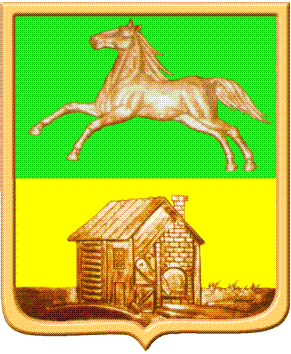 НОВОКУЗНЕЦКИЙ ГОРОДСКОЙ СОВЕТ НАРОДНЫХ ДЕПУТАТОВРЕШЕНИЕО внесении изменений в решение Новокузнецкого городского Совета народных депутатовот 26.12.2017 №12/114 «О бюджете Новокузнецкого городского округа на 2018 годи на плановый период 2019 и 2020 годов»ПринятоНовокузнецким городскимСоветом народных депутатов«8» мая 2018 годаВ соответствии с Бюджетным кодексом Российской Федерации и Федеральным законом от 06.10.2003 №131-ФЗ «Об общих принципах организации местного самоуправления в Российской Федерации», руководствуясь статьями 28, 33 Устава Новокузнецкого городского округа, Новокузнецкий городской Совет народных депутатовРЕШИЛ:1. Внести в решение Новокузнецкого городского Совета народных депутатов от 26.12.2017 № 12/114 «О бюджете Новокузнецкого городского округа на 2018 год и на плановый период 2019 и 2020 годов» следующие изменения:1.1. Пункт 1 изложить в следующей редакции:«1. Утвердить основные характеристики бюджета Новокузнецкого городского округа (далее – бюджет города) на 2018 год:- общий объем доходов бюджета города в сумме 18 136 651,8  тыс. руб.;- общий объем расходов бюджета города в сумме 18 557 928,9 тыс. руб.;- размер дефицита бюджета города в сумме 421 277,1 тыс. руб. или 9,8 процентов от объема собственных доходов бюджета города на 2018 год без учета безвозмездных поступлений и поступлений налоговых доходов по дополнительным нормативам отчислений.».1.2. Пункт 3 изложить в следующей редакции:«3. Установить предельный объем муниципального долга на 2018 год в сумме 4 279 548,4 тыс. руб., на 2019 год в сумме 4 310 755,8 тыс. руб., на 2020 год в сумме 4 390 839,2 тыс. руб.Установить верхний предел муниципального долга по долговым обязательствам Новокузнецкого городского округа по состоянию на 1 января 2019 года в размере 3 693 318,5 тыс. руб., в том числе верхний предел долга по муниципальным гарантиям – 0,0 тыс. руб., по состоянию на 1 января 2020 года в размере 4 124 394,1 тыс. руб., в том числе верхний предел долга по муниципальным гарантиям – 0,0 тыс. руб., по состоянию на 1 января 2021 года в размере 4 390 839,1 тыс. руб., в том числе верхний предел долга по муниципальным гарантиям – 0,0 тыс. руб.».1.3. Пункт 5 изложить в следующей редакции:«5. Утвердить объем межбюджетных трансфертов, планируемых к получению в 2018 году, в сумме 12 336 779,1 тыс. руб.; планируемых к получению в 2019 году, в сумме 8 287 325,0 тыс. руб.; планируемых к получению в 2020 году, в сумме 8 278 495,5 тыс. руб.».1.4. Пункт 12 изложить в следующей редакции:«12. Утвердить общий объем бюджетных ассигнований бюджета города, направляемых на реализацию публичных нормативных обязательств, на 2018 год в сумме 2 496 253,6 тыс. руб., на 2019 год - в сумме 2 395 563,9 тыс. руб., на 2020 год - в сумме 2 416 546,9 тыс. руб.».1.5. Пункт 13 изложить в следующей редакции:	«13. Утвердить размер резервного фонда администрации города Новокузнецка на 2018 год в сумме 55 750,0 тыс. руб., на 2019 год в сумме 8 300,0 тыс. руб., на 2020 год в сумме 3 100,0 тыс. руб.».1.6. Пункт 14 изложить в следующей редакции:«14. Утвердить объем бюджетных ассигнований муниципального дорожного фонда Новокузнецкого городского округа на 2018 год в сумме 1 925 790,7 тыс. руб., на 2019 год в сумме 294 653,5  тыс. руб., на 2020 год в сумме 381 918,7 тыс. руб.».1.7. Пункт 15 изложить в следующей редакции:	«15. Утвердить предельный объем расходов на обслуживание муниципального долга Новокузнецкого городского округа на 2018 год в сумме 290 311 тыс. руб., на 2019 год в сумме 368 939 тыс. руб., на 2020 год в сумме 389 205 тыс. руб.».	1.8. Пункт 22 дополнить подпунктом 15 следующего содержания: 	«15) возмещением стоимости услуг, предоставляемых согласно гарантированному перечню услуг по погребению.».	1.9. Подпункт 2 пункта 24 изложить в следующей редакции:«2) Новокузнецкому городскому отделению Всероссийской общественной организации ветеранов (пенсионеров) войны, труда, вооруженных сил и правоохранительных органов на возмещение фактически понесенных затрат при выполнении общественно-полезных программ, направленных на решение социальных проблем и развитие гражданского общества в Новокузнецком городском округе.».1.10. Приложение №1 «Перечень и коды главных администраторов доходов бюджета Новокузнецкого городского округа – органов государственной власти Кемеровской области и органов местного самоуправления Новокузнецкого городского округа»:	 после строки:«»дополнить строкой:«».1.11. Приложение №3 «Распределение бюджетных ассигнований бюджета Новокузнецкого городского округа по целевым статьям (муниципальным программам и непрограммным направлениям деятельности), группам и подгруппам видов классификации расходов бюджетов на 2018 год» изложить в новой редакции согласно приложению №1 к настоящему решению.1.12. Приложение №5 «Распределение бюджетных ассигнований бюджета Новокузнецкого городского округа по разделам, подразделам классификации расходов бюджетов на 2018 год» изложить в новой редакции согласно приложению №2 к настоящему решению. 1.13. Приложение №7 «Ведомственная структура расходов бюджета Новокузнецкого городского округа на 2018 год» изложить в новой редакции согласно приложению №3 к настоящему решению.1.14. Приложение №10 «источники финансирования дефицита бюджета Новокузнецкого городского округа по статьям и видам источников финансирования дефицита бюджета Новокузнецкого городского округа на 2018 год» изложить в новой редакции согласно приложению №4 к настоящему решению.1.15. Приложение №12 «Программа муниципальных внутренних заимствований Новокузнецкого городского округа на 2018 год» изложить в новой редакции согласно приложению №5 к настоящему решению.1.16. Приложение №14 «Перечень и объемы бюджетных ассигнований на реализацию муниципальных программ на 2018 год» изложить в новой редакции согласно приложению №6 к настоящему решению.2. Настоящее решение подлежит официальному опубликованию в городской газете «Новокузнецк» и вступает в силу со дня, следующего за днем его официального опубликования.3. Контроль за выполнением данного решения возложить на администрацию города Новокузнецка и комитет Новокузнецкого городского Совета народных депутатов по бюджету, экономике и муниципальной собственности.ПредседательНовокузнецкого городскогоСовета народных депутатов						        О.А. МасюковГлава города Новокузнецка						        С.Н. Кузнецовг. Новокузнецк«8» мая 2018 года№ 5/49Приложение № 1к решению Новокузнецкогогородского Совета народных депутатовот 08.05.2018 № 5/49Приложение № 3к решению Новокузнецкогогородского Совета народных депутатовот 26.12.2017 № 12/114Распределение бюджетных ассигнований бюджета Новокузнецкого городского округа по целевым статьям (муниципальным программам и непрограммным направлениям деятельности), группам и подгруппам видов классификации расходов бюджетов на 2018 год(тыс. руб.)ПредседательНовокузнецкого городского Совета народных депутатов							        О.А. МасюковПриложение № 2к решению Новокузнецкогогородского Совета народных депутатовот 08.05.2018 № 5/49Приложение № 5к решению Новокузнецкогогородского Совета народных депутатовот 26.12.2017 № 12/114Распределение бюджетных ассигнований бюджета Новокузнецкого городского округа по разделам, подразделам классификации расходов бюджетов на 2018 год(тыс. руб.)ПредседательНовокузнецкого городскогоСовета народных депутатов							        О.А. МасюковПриложение № 3к решению Новокузнецкогогородского Совета народных депутатовот 08.05.2018 № 5/49Приложение № 7к решению Новокузнецкогогородского Совета народных депутатовот 26.12.2017 № 12/114Ведомственная структура расходов бюджета Новокузнецкого городского округа на 2018 год(тыс. руб.)ПредседательНовокузнецкого городского Совета народных депутатов							        О.А. МасюковПриложение № 4к решению Новокузнецкогогородского Совета народных депутатовот 08.05.2018 № 5/49Приложение № 10к решению Новокузнецкогогородского Совета народных депутатовот 26.12.2017 № 12/114источники финансирования дефицита бюджета Новокузнецкого городского округа по статьям и видам источников финансирования дефицита бюджета Новокузнецкого городского округа на 2018 годПредседательНовокузнецкого городского Совета народных депутатов							       О.А. МасюковПриложение № 5к решению Новокузнецкогогородского Совета народных депутатовот 08.05.2018 № 5/49Приложение № 12к решению Новокузнецкогогородского Совета народных депутатовот 26.12.2017 № 12/114Программа муниципальных внутренних заимствованийНовокузнецкого городского округа на 2018 год(тыс. руб.)ПредседательНовокузнецкого городского Совета народных депутатов				                                           О.А. МасюковПриложение № 6к решению Новокузнецкогогородского Совета народных депутатовот 08.05.2018 № 5/49Приложение № 14к решению Новокузнецкогогородского Совета народных депутатовот 26.12.2017 № 12/114Перечень и объемы бюджетных ассигнований на реализацию муниципальных программ на 2018 год(тыс. руб.)ПредседательНовокузнецкого городского Совета народных депутатов							        О.А. Масюков9002 02 25487 04 0000 151Субсидии бюджетам городских округов на софинансирование расходов по возмещению части затрат на реализацию инвестиционных проектов по модернизации и развитию промышленных предприятий900 2 02 25497 04 0000 151Субсидии бюджетам городских округов на реализацию мероприятий по обеспечению жильем молодых семейНаименованиеПрограммаПодпрограммаМероприятияНаправления расходовВид расходаСуммаМуниципальная программа "Охрана окружающей среды и рациональное природопользование в границах Новокузнецкого городского округа"014 500,9Основное мероприятие "Организация и проведение на территории Новокузнецкого городского округа эколого-просветительских и эколого-практических мероприятий"0100130,4Природоохранные мероприятия 010011074030,4Иные закупки товаров, работ и услуг для обеспечения государственных (муниципальных) нужд010011074024030,4Основное мероприятие "Обеспечение деятельности Комитета охраны окружающей среды  и природных ресурсов, направленной на снижение антропогенного воздействия на окружающую среду в границах Новокузнецкого городского округа"010024 470,5Содержание центрального аппарата органов местного самоуправления01002100204 470,5Расходы на выплаты персоналу государственных (муниципальных) органов01002100201204 279,2Иные закупки товаров, работ и услуг для обеспечения государственных (муниципальных) нужд0100210020240188,3Уплата налогов, сборов и иных платежей01002100208503,0Муниципальная программа "Основные направления развития территории Новокузнецкого городского округа"0250 254,9Основное мероприятие "Разработка проектов планировок, проектов межевания, схем территориального планирования и схем инженерной инфраструктуры, подготовка изменений (корректировка) в проектную документацию по планировке территории  Новокузнецкого городского округа"02002680,8Мероприятия в области строительства, архитектуры и градостроительства 0200210420680,8Иные закупки товаров, работ и услуг для обеспечения государственных (муниципальных) нужд020021042024050,0Исполнение судебных актов0200210420830630,8Основное мероприятие "Разработка эскизов, изготовление баннеров и размещение социальной рекламы на рекламных конструкциях, включенных в схему, выдача разрешений на установку рекламных конструкций"02003304,6Мероприятия в области строительства, архитектуры и градостроительства 0200310420304,6Иные закупки товаров, работ и услуг для обеспечения государственных (муниципальных) нужд0200310420240301,6Исполнение судебных актов02003104208303,0Основное мероприятие "Контроль за выполнением условий договоров аренды, договоров безвозмездного пользования земельными участками и договоров на установку и эксплуатацию рекламных конструкций, договоров на размещение нестационарных торговых объектов, разрешений на использование земель"0201114,9Мероприятия по землеустройству и землепользованию020111043014,9Исполнение судебных актов020111043083014,9Основное мероприятие "Обеспечение функционирования Комитета градостроительства и земельных ресурсов администрации города Новокузнецка по реализации программы"0201449 254,6Содержание центрального аппарата органов местного самоуправления020141002049 131,0Расходы на выплаты персоналу государственных (муниципальных) органов020141002012042 798,9Иные закупки товаров, работ и услуг для обеспечения государственных (муниципальных) нужд02014100202405 328,9Исполнение судебных актов020141002083078,6Уплата налогов, сборов и иных платежей0201410020850924,6Выплаты в соответствии с Постановлением Новокузнецкого городского Совета народных депутатов от 06.11.2007 N8/151 "О поощрениях муниципальных служащих  Новокузнецкого городского округа"0201410190123,5Иные выплаты населению0201410190360123,5Муниципальная программа "Комплексное благоустройство Новокузнецкого городского округа"032 329 705,3Муниципальная программа "Комплексное благоустройство Новокузнецкого городского округа"03000247 021,0Содержание центрального аппарата органов местного самоуправления030001002011 514,3Расходы на выплаты персоналу государственных (муниципальных) органов03000100201209 953,0Иные закупки товаров, работ и услуг для обеспечения государственных (муниципальных) нужд03000100202401 433,4Иные выплаты населению0300010020360102,0Исполнение судебных актов030001002083015,6Уплата налогов, сборов и иных платежей030001002085010,3Капитальное строительство в области благоустройства 030001028022 876,5Иные закупки товаров, работ и услуг для обеспечения государственных (муниципальных) нужд03000102802401 457,6Бюджетные инвестиции030001028041021 418,9Обеспечение текущего содержания автомобильных дорог общего пользования030001030030 625,0Иные закупки товаров, работ и услуг для обеспечения государственных (муниципальных) нужд030001030024030 625,0Обеспечение текущего содержания и техобслуживания средств организации дорожного движения 030001031021 859,7Иные закупки товаров, работ и услуг для обеспечения государственных (муниципальных) нужд030001031024021 859,7Обеспечение мероприятий по содержанию систем видеонаблюдения и видеофиксации 030001033013 874,4Иные закупки товаров, работ и услуг для обеспечения государственных (муниципальных) нужд030001033024013 874,4Обеспечение мероприятий по вывозу и утилизации твердых бытовых отходов с территории городского округа0300010700144 567,5Иные закупки товаров, работ и услуг для обеспечения государственных (муниципальных) нужд0300010700240143 560,5Исполнение судебных актов03000107008301 007,0Финансовое оздоровление03000110701 703,7Иные закупки товаров, работ и услуг для обеспечения государственных (муниципальных) нужд03000110702401 510,2Исполнение судебных актов0300011070830193,5Подпрограмма "Благоустройство городских территорий, организация содержания, ремонта городского хозяйства Новокузнецкого городского округа" 0312 082 684,3Основное мероприятие "Содержание и ремонт автомобильных дорог общего пользования местного значения"03101571 031,1Обеспечение текущего содержания автомобильных дорог общего пользования0310110300430 994,7Иные закупки товаров, работ и услуг для обеспечения государственных (муниципальных) нужд0310110300240430 994,7Обеспечение текущего и капитального ремонта автомобильных дорог 0310110320140 036,4Иные закупки товаров, работ и услуг для обеспечения государственных (муниципальных) нужд0310110320240140 036,4Основное мероприятие "Благоустройство и озеленение территории Новокузнецкого городского округа, содержание городских лесов"0310274 501,1Обеспечение текущего содержания объектов озеленения031021066072 765,6Иные закупки товаров, работ и услуг для обеспечения государственных (муниципальных) нужд031021066024072 765,6Обеспечение текущего содержания городских лесов 03102106701 735,5Иные закупки товаров, работ и услуг для обеспечения государственных (муниципальных) нужд03102106702401 735,5Основное мероприятие "Содержание и реконструкция сетей наружного освещения"03103110 624,8Обеспечение мероприятий по освещению территории муниципального образования 031031063054 147,7Иные закупки товаров, работ и услуг для обеспечения государственных (муниципальных) нужд031031063024054 147,7Мероприятия по реконструкции, техническому перевооружению и содержанию объектов уличного освещения 031031064056 477,1Иные закупки товаров, работ и услуг для обеспечения государственных (муниципальных) нужд031031064024056 477,1Основное мероприятие "Организация обслуживания населения в муниципальных банях"0310512 480,0Обеспечение текущего содержания объектов коммунально-бытового назначения, технический ремонт и техобслуживание оборудования городских фонтанов 031051069012 480,0Субсидии юридическим лицам (кроме некоммерческих организаций), индивидуальным предпринимателям, физическим лицам - производителям товаров, работ, услуг031051069081012 480,0Основное мероприятие "Эксплуатация шахтных водоотливных комплексов, находящихся в муниципальной собственности"031072 414,8Эксплуатация природоохранных объектов, переданных ликвидируемыми организациями угольной промышленности в муниципальную собственность03107107302 414,8Иные закупки товаров, работ и услуг для обеспечения государственных (муниципальных) нужд03107107302401 077,6Исполнение судебных актов03107107308301 337,2Основное мероприятие "Прочие мероприятия по благоустройству и организации содержания объектов благоустройства"0310825 332,5Обеспечение текущего содержания объектов коммунально-бытового назначения, технический ремонт и техобслуживание оборудования городских фонтанов 03108106909 426,0Иные закупки товаров, работ и услуг для обеспечения государственных (муниципальных) нужд03108106902409 426,0Осуществление мероприятий по благоустройству городского округа 031081072015 906,5Иные закупки товаров, работ и услуг для обеспечения государственных (муниципальных) нужд031081072024012 233,5Исполнение судебных актов03108107208303 063,0Уплата налогов, сборов и иных платежей0310810720850610,0Основное мероприятие "Обеспечение дорожной деятельности в рамках "Приоритетного проекта "Безопасные и качественные дороги"031091 286 300,0Разработка комплекса документов для городского транспортного планирования031092041026 300,0Иные закупки товаров, работ и услуг для обеспечения государственных (муниципальных) нужд031092041024026 300,0Финансовое обеспечение дорожной деятельности (приоритетный проект «Безопасные и качественные дороги»)0310953901630 000,0Иные закупки товаров, работ и услуг для обеспечения государственных (муниципальных) нужд0310953901240630 000,0Финансовое обеспечение дорожной деятельности (приоритетный проект «Безопасные и качественные дороги»)0310972620315 000,0Иные закупки товаров, работ и услуг для обеспечения государственных (муниципальных) нужд0310972620240315 000,0Финансовое обеспечение дорожной деятельности (приоритетный проект «Безопасные и качественные дороги»03109S2620315 000,0Иные закупки товаров, работ и услуг для обеспечения государственных (муниципальных) нужд03109S2620240315 000,0Муниципальная программа "Развитие жилищно-коммунального хозяйства города Новокузнецка"041 348 348,2Муниципальная программа "Развитие жилищно-коммунального хозяйства города Новокузнецка"04000254,1Финансовое оздоровление0400011070254,1Субсидии бюджетным учреждениям040001107061060,0Субсидии юридическим лицам (кроме некоммерческих организаций), индивидуальным предпринимателям, физическим лицам - производителям товаров, работ, услуг0400011070810194,1Подпрограмма "Разработка и актуализация схем коммунальной инфраструктуры и строительство, ремонт и реконструкция объектов инженерной инфраструктуры" 041233 535,1Основное мероприятие "Строительство сетей водоснабжения с подключением к централизованному водоснабжению жилых домов частного сектора"04101133 891,0Мероприятия в области коммунального хозяйства по строительству и реконструкции объектов коммунальной инфраструктуры 0410110600133 891,0Бюджетные инвестиции0410110600410133 891,0Основное мероприятие "Строительство сетей дренажной канализации многоквартирных домов по пр-ту Авиаторов, 98, 98а, 102"041053 110,1Мероприятия в области коммунального хозяйства по строительству и реконструкции объектов коммунальной инфраструктуры 04105106003 110,1Бюджетные инвестиции04105106004103 110,1Основное мероприятие "Актуализация "Схемы теплоснабжения города Новокузнецка"041086 677,4Прочие мероприятия в области жилищно-коммунального хозяйства, не отнесенные к другим целевым статьям04108110506 677,4Иные закупки товаров, работ и услуг для обеспечения государственных (муниципальных) нужд04108110502406 677,4Основное мероприятие "Разработка "Схемы газоснабжения города Новокузнецка"04109956,0Прочие мероприятия в области жилищно-коммунального хозяйства, не отнесенные к другим целевым статьям0410911050956,0Иные закупки товаров, работ и услуг для обеспечения государственных (муниципальных) нужд0410911050240956,0"Основное мероприятие ""Строительство газовой котельной мощностью 8,6 МВт в Новоильинском районе"041107 859,7Мероприятия в области коммунального хозяйства по строительству и реконструкции объектов коммунальной инфраструктуры 04110106001 600,0Иные закупки товаров, работ и услуг для обеспечения государственных (муниципальных) нужд04110106002401 600,0Строительство и реконструкция котельных и сетей теплоснабжения с применением энергоэффективных технологий, материалов и оборудования 04110S25406 259,7Бюджетные инвестиции04110S25404106 259,7Основное мероприятие "Строительство перемычки между I и II очередями канализации"0411115 375,0Мероприятия в области коммунального хозяйства по строительству и реконструкции объектов коммунальной инфраструктуры 041111060015 375,0Бюджетные инвестиции041111060041015 375,0Основное мероприятие "Актуализация "Схемы водоснабжения и водоотведения в административных границах города Новокузнецка на период до 2023 года"041128 000,0Прочие мероприятия в области жилищно-коммунального хозяйства, не отнесенные к другим целевым статьям04112110508 000,0Иные закупки товаров, работ и услуг для обеспечения государственных (муниципальных) нужд04112110502408 000,0Основное мероприятие "Разработка "Программы комплексного развития систем коммунальной инфраструктуры Новокузнецкого городского округа"041136 450,0Прочие мероприятия в области жилищно-коммунального хозяйства, не отнесенные к другим целевым статьям04113110506 450,0Иные закупки товаров, работ и услуг для обеспечения государственных (муниципальных) нужд04113110502406 450,0Основное мероприятие "Строительство газовой котельной для теплоснабжения 1 очереди строительства микрорайона № 7 Новоильинского района"0411714 837,3Обеспечение земельных участков коммунальной инфраструктурой в целях жилищного строительства041177172013 353,6Бюджетные инвестиции041177172041013 353,6Обеспечение земельных участков коммунальной инфраструктурой в целях жилищного строительства04117S17201 483,7Бюджетные инвестиции04117S17204101 483,7Основное мероприятие "Строительство наружной сети канализации микрорайона № 7 Новоильинского района"041185 915,6Обеспечение земельных участков коммунальной инфраструктурой в целях жилищного строительства04118717205 324,0Бюджетные инвестиции04118717204105 324,0Обеспечение земельных участков коммунальной инфраструктурой в целях жилищного строительства04118S1720591,6Бюджетные инвестиции04118S1720410591,6Основное мероприятие "Установка пресс-шнека на ГНС - 1А"041195 463,0Мероприятия в области коммунального хозяйства по строительству и реконструкции объектов коммунальной инфраструктуры 04119106005 463,0Бюджетные инвестиции04119106004105 463,0Строительство газовой котельной в микрорайоне № 24 Новоильинского района0412016 000,0Мероприятия в области коммунального хозяйства по строительству и реконструкции объектов коммунальной инфраструктуры 04120106007 000,0Иные закупки товаров, работ и услуг для обеспечения государственных (муниципальных) нужд04120106002407 000,0Строительство и реконструкция котельных и сетей теплоснабжения04120S24609 000,0Бюджетные инвестиции04120S24604109 000,0Строительство сетей теплоснабжения в микрорайоне № 24 Новоильинского района041219 000,0Мероприятия в области коммунального хозяйства по строительству и реконструкции объектов коммунальной инфраструктуры 04121106003 700,0Иные закупки товаров, работ и услуг для обеспечения государственных (муниципальных) нужд04121106002403 700,0Строительство и реконструкция котельных и сетей теплоснабжения04121S24605 300,0Бюджетные инвестиции04121S24604105 300,0Подпрограмма "Жилищное хозяйство и капитальный ремонт жилого фонда" 042108 092,5Основное мероприятие "Снос аварийных домов"0420128 080,0Мероприятия по  сносу аварийных муниципальных объектов042011049028 080,0Иные закупки товаров, работ и услуг для обеспечения государственных (муниципальных) нужд042011049024028 080,0Основное мероприятие "Обеспечение мероприятий по обследованию, капитальному ремонту многоквартирных домов, ремонт муниципальных квартир, предоставленных гражданам по договорам социального найма"0420240 371,4Обеспечение деятельности по обследованию и капитальному ремонту жилья 042021046040 371,4Иные закупки товаров, работ и услуг для обеспечения государственных (муниципальных) нужд0420210460240766,4Субсидии бюджетным учреждениям042021046061039 605,0Основное мероприятие "Реализация полномочий органов местного самоуправления по содержанию, текущему и капитальному ремонту общего имущества многоквартирных домов, оплате коммунальных услуг в доле муниципальных жилых и встроенных нежилых помещений"0420330 069,9Содержание и ремонт общего имущества, предоставление коммунальных услуг в муниципальном жилом и встроенном нежилом фонде 042031044030 069,9Иные закупки товаров, работ и услуг для обеспечения государственных (муниципальных) нужд042031044024021 165,4Исполнение судебных актов04203104408308 904,5Основное мероприятие "Ремонт придомовых территорий многоквартирных домов"042043 453,5Мероприятия по капитальному ремонту дворовых территорий многоквартирных домов и проездов к ним 04204107103 453,5Субсидии юридическим лицам (кроме некоммерческих организаций), индивидуальным предпринимателям, физическим лицам - производителям товаров, работ, услуг04204107108103 453,5Основное мероприятие "Создание материального резерва в целях гражданской обороны и ликвидации чрезвычайных ситуаций природного и техногенного характера"042053 042,6Подготовка населения и организаций к действиям в чрезвычайной ситуации в мирное и военное время  04205102303 042,6Иные закупки товаров, работ и услуг для обеспечения государственных (муниципальных) нужд04205102302403 042,6Основное мероприятие "Приведение ремонта фасадов многоквартирных домов, расположенных на территории Новокузнецкого городского округа, к празднованию Дня шахтера в 2014 году"04207791,6Обеспечение деятельности по обследованию и капитальному ремонту жилья 0420710460791,6Субсидии юридическим лицам (кроме некоммерческих организаций), индивидуальным предпринимателям, физическим лицам - производителям товаров, работ, услуг0420710460810791,6Основное мероприятие "Капитальный ремонт и замена лифтов, установленных в многоквартирных домах и отработавших нормативный срок"042082 283,6Субсидии на проведение капитального ремонта и замены лифтов, установленных в многоквартирных домах и отработавших нормативный срок04208104802 283,6Субсидии юридическим лицам (кроме некоммерческих организаций), индивидуальным предпринимателям, физическим лицам - производителям товаров, работ, услуг04208104808102 283,6Подпрограмма "Обеспечение выплаты субсидии и компенсации выпадающих доходов организациям, предоставляющим населению жилищно-коммунальные услуги, возникших в результате установления мер социальной поддержки граждан" 043943 891,2Основное мероприятие "Обеспечение выплаты субсидии на компенсацию убытков (возмещение затрат) организациям коммунального комплекса, связанных с реализацией товаров (услуг) по государственным регулируемым ценам за услуги отопления и горячего водоснабжения"04301735 051,2Обеспечение выплаты субсидии на возмещение затрат, связанных с применением государственных регулируемых цен, организациям коммунального комплекса за услуги отопления и горячего водоснабжения0430111040735 051,2Субсидии юридическим лицам (кроме некоммерческих организаций), индивидуальным предпринимателям, физическим лицам - производителям товаров, работ, услуг0430111040810735 051,2Основное мероприятие "Обеспечение выплаты субсидии на компенсацию убытков (возмещение затрат) организациям коммунального комплекса, связанных с реализацией товаров (услуг) по государственным регулируемым ценам за услуги холодного водоснабжения и водоотведения"04302174 002,0Обеспечение выплаты субсидии на возмещение затрат, связанных с применением государственных регулируемых цен, организациям коммунального комплекса за услуги холодного водоснабжения и водоотведения0430210610174 002,0Субсидии юридическим лицам (кроме некоммерческих организаций), индивидуальным предпринимателям, физическим лицам - производителям товаров, работ, услуг0430210610810174 002,0Основное мероприятие "Обеспечение выплаты субсидии организациям, предоставляющим населению услуги по содержанию и ремонту общего имущества в многоквартирных жилых домах специализированного и аварийного жилищного фонда"0430334 837,9Компенсация выпадающих доходов организациям, предоставляющим населению жилищные услуги по тарифам, не обеспечивающим возмещение издержек043031045034 837,9Субсидии юридическим лицам (кроме некоммерческих организаций), индивидуальным предпринимателям, физическим лицам - производителям товаров, работ, услуг043031045081034 837,9Подпрограмма  "Обеспечение реализации муниципальной программы "Развитие жилищно-коммунального хозяйства города Новокузнецка" 04462 575,3Основное мероприятие  «Обеспечение функционирования Комитета ЖКХ администрации города Новокузнецка»0440126 774,5Содержание центрального аппарата органов местного самоуправления044011002026 774,5Расходы на выплаты персоналу государственных (муниципальных) органов044011002012021 407,7Иные закупки товаров, работ и услуг для обеспечения государственных (муниципальных) нужд04401100202405 355,7Уплата налогов, сборов и иных платежей044011002085011,1Основное мероприятие «Обеспечение функционирования МБУ "Дирекция ЖКХ"0440235 800,8Обеспечение деятельности подведомственных учреждений жилищно-коммунального комплекса 044021056035 800,8Субсидии бюджетным учреждениям044021056061035 800,8Муниципальная программа  "Защита населения и территории от чрезвычайных ситуаций природного и техногенного характера, обеспечение пожарной безопасности, безопасности на водных объектах территории Новокузнецкого городского округа"05191 590,5Основное мероприятие "Защита населения и территории от чрезвычайных ситуаций природного и техногенного характера, аварий и происшествий"0500177 623,8Обеспечение деятельности подведомственных поисковых и аварийно-спасательных учреждений 050011026077 623,8Субсидии бюджетным учреждениям050011026061077 623,8Основное мероприятие "Обеспечение пожарной безопасности и безопасности на водных объектах, предупреждение чрезвычайных ситуаций"05002342,0Предупреждение и ликвидация последствий чрезвычайных ситуаций и стихийных бедствий природного и техногенного характера 050021022074,0Субсидии бюджетным учреждениям050021022061074,0Подготовка населения и организаций к действиям в чрезвычайной ситуации в мирное и военное время  0500210230268,0Субсидии бюджетным учреждениям0500210230610268,0Основное мероприятие "Модернизация системы оповещения населения города,  поддержание ее в постоянной готовности,  реконструкция и развитие  единой дежурно-диспетчерской службы, внедрение системы «112» 050033 446,0Создание и модернизация систем оповещения населения о чрезвычайных ситуациях  05003102403 446,0Субсидии бюджетным учреждениям05003102406103 446,0Основное мероприятие "Финансовое оздоровление МБУ "Защита населения и территории" города Новокузнецка"05004102,0Финансовое оздоровление0500411070102,0Субсидии бюджетным учреждениям0500411070610102,0Основное мероприятие "Поддержка в постоянной готовности объектов инженерной защиты населения и территорий от ЧС"05005110 076,7Эксплуатация природоохранных объектов, переданных ликвидируемыми организациями угольной промышленности в муниципальную собственность050051073092 982,7Иные закупки товаров, работ и услуг для обеспечения государственных (муниципальных) нужд050051073024092 982,7Содержание и ремонт стратегически и социально значимых объектов инженерной защиты города 050051111017 094,0Иные закупки товаров, работ и услуг для обеспечения государственных (муниципальных) нужд050051111024017 094,0Муниципальная программа  "Обеспечение жилыми помещениями отдельных категорий граждан города Новокузнецка"07166 445,1Основное мероприятие "Предоставление социальных выплат молодым семьям, признанных нуждающимися в улучшении жилищных условий"0700131 298,2Реализация мероприятий по обеспечению жильем молодых семей07001L497031 298,2Социальные выплаты гражданам, кроме публичных нормативных социальных выплат07001L497032031 298,2Основное мероприятие "Приобретение жилых помещений во исполнении вступивших в законную силу решений судов общей юрисдикции"0700315 000,0Приобретение в муниципальную собственность жилых помещений 070032026015 000,0Бюджетные инвестиции070032026041015 000,0Основное мероприятие "Приобретение жилых помещений в целях предоставления их детям сиротам и детям, оставшимся без попечения родителей"0700483 443,7Предоставление жилых помещений детям-сиротам и детям, оставшимся без попечения родителей, лицам из их числа по договорам найма специализированных жилых помещений070047185029 791,5Бюджетные инвестиции070047185041029 791,5Предоставление жилых помещений детям-сиротам и детям, оставшимся без попечения родителей, лицам из их числа по договорам найма специализированных жилых помещений 07004R082053 652,2Бюджетные инвестиции07004R082041053 652,2Основное мероприятие "Предоставление жилых помещений социальным категориям граждан, состоящих на учете в качестве нуждающихся в жилых помещениях, по договорам социального найма"0700536 703,2Приобретение зданий, сооружений и жилых помещений в муниципальную собственность 07005101209 417,6Бюджетные инвестиции07005101204109 417,6Осуществление полномочий по обеспечению жильем отдельных категорий граждан, установленных Федеральным законом от 12 января 1995 года № 5-ФЗ "О ветеранах", в соответствии с Указом Президента Российской Федерации от 7 мая 2008 года № 714 "Об обеспечении жильем ветеранов Великой Отечественной войны 1941 - 1945 годов"07005513401 190,1Бюджетные инвестиции07005513404101 190,1Осуществление полномочий по обеспечению жильем отдельных категорий граждан, установленных федеральными законами от 12 января 1995 года N 5-ФЗ "О ветеранах" и от 24 ноября 1995 года N 181-ФЗ "О социальной защите инвалидов в Российской Федерации" 07005513502 319,8Бюджетные инвестиции07005513504102 319,8Осуществление полномочий по обеспечению жильем отдельных категорий граждан, установленных Федеральным законом от 24 ноября 1995 года № 181-ФЗ «О социальной защите инвалидов в Российской Федерации»07005517602 334,9Бюджетные инвестиции07005517604102 334,9Обеспечение жильем социальных категорий граждан, установленных законодательством Кемеровской области070057166017 191,6Бюджетные инвестиции070057166041017 191,6Обеспечение жильем социальных категорий граждан, установленных законодательством Кемеровской области07005S16604 249,2Бюджетные инвестиции07005S16604104 249,2Муниципальная программа "Развитие культуры в городе Новокузнецке"08632 100,4Муниципальная программа "Развитие культуры в городе Новокузнецке"0800013 560,2Мероприятия в сфере культуры 08000108608 873,7Иные закупки товаров, работ и услуг для обеспечения государственных (муниципальных) нужд08000108602407 304,4Субсидии бюджетным учреждениям080001086061071,1Субсидии автономным учреждениям08000108606201 061,0Исполнение судебных актов0800010860830437,2Финансовое оздоровление08000110703 886,8Иные закупки товаров, работ и услуг для обеспечения государственных (муниципальных) нужд08000110702401 169,3Субсидии бюджетным учреждениям08000110706101 103,9Субсидии автономным учреждениям08000110706201 613,6Этнокультурное развитие наций и народностей Кемеровской области0800070480198,5Субсидии бюджетным учреждениям080007048061048,5Субсидии автономным учреждениям0800070480620150,0Мероприятия по укреплению единства российской нации и этнокультурному развитию народов России08000L5160601,2Субсидии бюджетным учреждениям08000L5160610280,0Субсидии автономным учреждениям08000L5160620321,2Подпрограмма "Культурно-историческое наследие и доступность информационного пространства"081204 762,4Основное мероприятие "Обеспечение деятельности муниципальных музеев"0810176 143,8Обеспечение деятельности подведомственных музеев и постоянных выставок 081011089076 143,8Субсидии автономным учреждениям081011089062076 143,8Основное мероприятие "Обеспечение деятельности муниципальных библиотек"08102128 618,6Обеспечение деятельности подведомственных библиотек 0810210900128 618,6Субсидии бюджетным учреждениям0810210900610128 618,6Подпрограмма  "Сохранение и развитие профессионального искусства и народного творчества" 082214 643,1Основное мероприятие "Обеспечение деятельности муниципальных культурно - досуговых учреждений"08201214 643,1Обеспечение деятельности подведомственных дворцов культуры, кинотеатров, клубов, досуговых центров, центров культуры и творчества 0820110870214 643,1Субсидии автономным учреждениям0820110870620214 643,1Подпрограмма "Обеспечение деятельности по реализации муниципальной программы "Развитие культуры в городе Новокузнецке"08356 144,1Основное мероприятие "Обеспечение функционирования Управления культуры по реализации муниципальной программы"0830115 228,9Содержание центрального аппарата органов местного самоуправления08301100205 731,3Расходы на выплаты персоналу государственных (муниципальных) органов08301100201204 934,4Иные закупки товаров, работ и услуг для обеспечения государственных (муниципальных) нужд0830110020240781,7Исполнение судебных актов083011002083015,2Обеспечение деятельности подведомственных централизованных бухгалтерий, групп хозяйственного обслуживания08301109109 497,6Расходы на выплаты персоналу казенных учреждений08301109101109 350,1Иные закупки товаров, работ и услуг для обеспечения государственных (муниципальных) нужд0830110910240146,4Исполнение судебных актов08301109108301,0Уплата налогов, сборов и иных платежей08301109108500,1Основное мероприятие "Обеспечение функционирования  МБУ ЦБ культуры по реализации муниципальной программы"0830218 408,2Обеспечение деятельности подведомственных централизованных бухгалтерий, групп хозяйственного обслуживания083021091018 408,2Субсидии бюджетным учреждениям083021091061018 408,2Основное мероприятие "Ежемесячные выплаты стимулирующего характера работникам муниципальных учреждений культуры"0830322 507,0Ежемесячные выплаты стимулирующего характера работникам муниципальных библиотек, музеев и культурно - досуговых учреждений  083037042022 507,0Субсидии бюджетным учреждениям08303704206106 900,0Субсидии автономным учреждениям083037042062015 607,0Подпрограмма "Подготовка и проведение празднования 400-летия основания Новокузнецка"084142 990,6Основное мероприятие "Реставрационные работы объектов культурного наследия и иные работы"08401106 940,6Подготовка и проведение празднования на федеральном уровне памятных дат Кемеровской области08401L5090106 940,6Субсидии автономным учреждениям08401L5090620106 940,6Основное мероприятие "Подготовка и проведение культурно-массовых мероприятий, фестивалей и конкурсов, обеспечение просветительской, издательской деятельности" 0840236 050,0Подготовка и проведение празднования на федеральном уровне памятных дат Кемеровской области08402L509036 050,0Субсидии автономным учреждениям08402L509062036 050,0Муниципальная программа "Организация и развитие пассажирских перевозок и координация работы операторов связи на территории Новокузнецкого городского округа"09828 034,1Муниципальная программа "Организация и развитие пассажирских перевозок и координация работы операторов связи на территории Новокузнецкого городского округа"090007 014,3Финансовое оздоровление09000110707 014,3Субсидии юридическим лицам (кроме некоммерческих организаций), индивидуальным предпринимателям, физическим лицам - производителям товаров, работ, услуг09000110708107 014,3Подпрограмма  "Обслуживание населения города Новокузнецка пассажирским транспортом и осуществляющим перевозку по социальному заказу" 091760 935,7Основное мероприятие "Выполнение социального заказа на перевозку пассажиров автомобильным транспортом"09101377 745,0Расходы на проведение отдельных мероприятий по автомобильному транспорту  0910110390301 180,0Субсидии юридическим лицам (кроме некоммерческих организаций), индивидуальным предпринимателям, физическим лицам - производителям товаров, работ, услуг0910110390810301 180,0Осуществление отдельных полномочий в сфере организации регулярных перевозок пассажиров и багажа автомобильным транспортом091017162076 565,0Субсидии юридическим лицам (кроме некоммерческих организаций), индивидуальным предпринимателям, физическим лицам - производителям товаров, работ, услуг091017162081076 565,0Основное мероприятие "Выполнение социального заказа на перевозку пассажиров электротранспортом"09102383 190,7Расходы на проведение отдельных мероприятий по горэлектротранспорту  0910210400383 190,7Субсидии юридическим лицам (кроме некоммерческих организаций), индивидуальным предпринимателям, физическим лицам - производителям товаров, работ, услуг0910210400810383 190,7Подпрограмма  "Обеспечение деятельности Управления по транспорту и связи администрации города Новокузнецка по предоставлению населению транспортных услуг по перевозке пассажиров транспортом общего пользования и услуг связи"09260 084,1Основное мероприятие  "Обеспечение функционирования Управления по транспорту и связи администрации города Новокузнецка"0920110 077,7Содержание центрального аппарата органов местного самоуправления09201100207 881,5Расходы на выплаты персоналу государственных (муниципальных) органов09201100201207 127,5Иные закупки товаров, работ и услуг для обеспечения государственных (муниципальных) нужд0920110020240730,8Исполнение судебных актов092011002083011,9Уплата налогов, сборов и иных платежей092011002085011,3Оценка недвижимости, признание прав и регулирование отношений по муниципальной собственности, содержание и обслуживание муниципальной казны09201101002 196,3Уплата налогов, сборов и иных платежей09201101008502 196,3Основное мероприятие "Рациональная организация движения пассажирского транспорта с учетом пассажиропотока, а также совершенствование маршрутной сети"0920250 006,4Расходы на организацию движения пассажирского транспорта 092021108050 006,4Субсидии бюджетным учреждениям092021108061050 006,4Муниципальная программа  "Управление муниципальным имуществом Новокузнецкого городского округа"1021 346,1Основное мероприятие "Обеспечение функционирования КУМИ по реализации муниципальной программы"1000118 922,2Содержание центрального аппарата органов местного самоуправления100011002018 820,2Расходы на выплаты персоналу государственных (муниципальных) органов100011002012018 108,2Иные закупки товаров, работ и услуг для обеспечения государственных (муниципальных) нужд1000110020240701,1Уплата налогов, сборов и иных платежей100011002085010,9Выплаты в соответствии с Постановлением Новокузнецкого городского Совета народных депутатов от 06.11.2007 N8/151 "О поощрениях муниципальных служащих  Новокузнецкого городского округа"1000110190102,0Иные выплаты населению1000110190360102,0Основное мероприятие "Оформление технической и правовой документации на объекты муниципальной собственности в соответствии с действующим законодательством, проведение оценки имущества; принятие имущества в муниципальную собственность,  урегулирование судебных споров в отношении объектов муниципальной собственности; содержание и обслуживание муниципальной казны; выкуп нежилых помещений в многоквартирных домах, признанных аварийными"100042 423,9Оценка недвижимости, признание прав и регулирование отношений по муниципальной собственности, содержание и обслуживание муниципальной казны10004101001 034,6Иные закупки товаров, работ и услуг для обеспечения государственных (муниципальных) нужд10004101002401 000,0Исполнение судебных актов100041010083034,6Приобретение зданий, сооружений и жилых помещений в муниципальную собственность 10004101201 389,3Бюджетные инвестиции10004101204101 389,3Муниципальная программа "Совершенствование предоставления государственных и муниципальных услуг на базе многофункционального центра в Новокузнецком городском округе"1175 763,4Основное мероприятие "Обеспечение функционирования МАУ "МФЦ г. Новокузнецка"1100275 763,4Содержание МАУ "Многофункциональный центр по предоставлению государственных и муниципальных услуг г.Новокузнецка" 110021018075 763,4Субсидии автономным учреждениям110021018062075 763,4Муниципальная программа "Развитие субъектов малого и среднего предпринимательства в городе Новокузнецке"121 126,3Основное мероприятие "Финансовая поддержка субъектов малого и среднего предпринимательства, организаций, образующих инфраструктуру поддержки субъектов малого и среднего предпринимательства"12001826,3Финансовая поддержка субъектов малого и среднего предпринимательства и организаций, образующих инфраструктуру поддержки малого и среднего предпринимательства1200120170826,3Субсидии юридическим лицам (кроме некоммерческих организаций), индивидуальным предпринимателям, физическим лицам - производителям товаров, работ, услуг1200120170810826,3Основное мероприятие "Предоставление образовательной поддержки субъектам малого и среднего предпринимательства"12007300,0Содержание МАУ "Многофункциональный центр по предоставлению государственных и муниципальных услуг г.Новокузнецка" 1200710180300,0Субсидии автономным учреждениям1200710180620300,0Муниципальная программа "Реализация молодежной политики в городе Новокузнецке"149 560,8Муниципальная программа "Реализация молодежной политики в городе Новокузнецке"1400080,7Проведение мероприятий для детей и молодежи 140001081049,9Иные закупки товаров, работ и услуг для обеспечения государственных (муниципальных) нужд140001081024049,9Финансовое оздоровление140001107030,8Иные закупки товаров, работ и услуг для обеспечения государственных (муниципальных) нужд140001107024030,8Подпрограмма  "Интеграция молодежи Новокузнецкого городского округа в социально-экономическую деятельность" 1412 298,7Основное мероприятие "Организация временной занятости несовершеннолетних граждан Новокузнецкого городского округа"141012 175,7Осуществление мероприятий по благоустройству городского округа 1410110720378,0Иные закупки товаров, работ и услуг для обеспечения государственных (муниципальных) нужд1410110720240378,0Создание временных рабочих мест, трудоустройство несовершеннолетних граждан в учреждениях 14101201101 267,2Расходы на выплаты персоналу казенных учреждений1410120110110379,6Субсидии бюджетным учреждениям1410120110610659,3Субсидии автономным учреждениям1410120110620228,3Реализация мер в области государственной молодежной политики 1410170490530,5Субсидии бюджетным учреждениям1410170490610530,5Основное мероприятие "Организация временной занятости учащейся молодёжи Новокузнецкого городского округа"14102123,0Реализация мер в области  государственной молодёжной политики14102S0490123,0Субсидии бюджетным учреждениям14102S0490610123,0Подпрограмма  "Обеспечение деятельности по реализации муниципальной программы "Реализация молодежной политики в городе Новокузнецке"1427 181,4Основное мероприятие "Обеспечение функционирования  Комитета по делам молодёжи по реализации муниципальной программы"142013 694,7Содержание центрального аппарата органов местного самоуправления14201100203 694,7Расходы на выплаты персоналу государственных (муниципальных) органов14201100201203 504,8Иные закупки товаров, работ и услуг для обеспечения государственных (муниципальных) нужд1420110020240189,8Уплата налогов, сборов и иных платежей14201100208500,1Основное мероприятие "Обеспечение функционирования   МБУ ГМЦ «Социум» по  выполнению муниципального задания"142023 486,8Проведение мероприятий для детей и молодежи 14202108103 486,8Субсидии бюджетным учреждениям14202108106103 486,8Муниципальная программа "Развитие физической культуры и массового спорта Новокузнецкого городского округа"15240 778,3Основное мероприятие "Обеспечение функционирования  спортивных сооружений, находящихся в муниципальной собственности"150012 400,0Мероприятия в области здравоохранения, спорта и физической культуры, туризма 15001110002 400,0Иные закупки товаров, работ и услуг для обеспечения государственных (муниципальных) нужд15001110002401 631,0Бюджетные инвестиции1500111000410769,0Основное мероприятие "Организация и проведение физкультурно- оздоровительных, спортивно-массовых мероприятий на территории Новокузнецкого городского округа"15002430,0Мероприятия в области здравоохранения, спорта и физической культуры, туризма 1500211000430,0Иные закупки товаров, работ и услуг для обеспечения государственных (муниципальных) нужд1500211000240180,0Субсидии автономным учреждениям1500211000620250,0Основное мероприятие  "Обеспечение деятельности Комитета по физической культуре, спорту и туризму администрации города Новокузнецка по реализации программы"150035 420,6Содержание центрального аппарата органов местного самоуправления15003100205 420,6Расходы на выплаты персоналу государственных (муниципальных) органов15003100201205 133,7Иные закупки товаров, работ и услуг для обеспечения государственных (муниципальных) нужд1500310020240255,9Исполнение судебных актов15003100208305,0Уплата налогов, сборов и иных платежей150031002085026,0Основное мероприятие "Финансовое оздоровление в сфере физической культуры и массового спорта"150045,0Финансовое оздоровление15004110705,0Иные закупки товаров, работ и услуг для обеспечения государственных (муниципальных) нужд15004110702405,0Основное мероприятие "Обеспечение деятельности подведомственных физкультурно-спортивных учреждений по реализации программы"15005232 522,7Обеспечение деятельности учреждений спортивной подготовки1500510840232 522,7Субсидии автономным учреждениям1500510840620232 522,7Муниципальная программа "Развитие и функционирование системы образования города Новокузнецка"168 032 097,1Муниципальная программа "Развитие и функционирование системы образования города Новокузнецка"1600031 093,5Содержание центрального аппарата органов местного самоуправления160001002025 703,5Расходы на выплаты персоналу государственных (муниципальных) органов160001002012024 194,2Иные закупки товаров, работ и услуг для обеспечения государственных (муниципальных) нужд16000100202401 355,3Исполнение судебных актов1600010020830142,0Уплата налогов, сборов и иных платежей160001002085012,0Выплаты в соответствии с Постановлением Новокузнецкого городского Совета народных депутатов от 06.11.2007 N8/151 "О поощрениях муниципальных служащих  Новокузнецкого городского округа"1600010190204,0Иные выплаты населению1600010190360204,0Финансовое оздоровление16000110705 186,0Расходы на выплаты персоналу казенных учреждений1600011070110211,0Иные закупки товаров, работ и услуг для обеспечения государственных (муниципальных) нужд1600011070240726,1Субсидии бюджетным учреждениям16000110706104 026,1Субсидии автономным учреждениям1600011070620222,8Подпрограмма «Развитие и функционирование муниципальных организаций образования города Новокузнецка»1617 909 041,5Основное мероприятие «Обеспечение государственных гарантий реализации прав граждан на получение общедоступного и бесплатного дошкольного образования в дошкольных образовательных организациях»161013 177 077,0Обеспечение деятельности подведомственных детских дошкольных учреждений 16101107501 582 299,3Расходы на выплаты персоналу казенных учреждений1610110750110106 575,6Иные закупки товаров, работ и услуг для обеспечения государственных (муниципальных) нужд161011075024061 898,9Субсидии бюджетным учреждениям16101107506101 333 575,5Субсидии автономным учреждениям161011075062078 369,7Исполнение судебных актов1610110750830225,8Уплата налогов, сборов и иных платежей16101107508501 653,9Обеспечение государственных гарантий реализации прав граждан на получение общедоступного и бесплатного дошкольного образования в муниципальных дошкольных образовательных организациях 16101718001 594 777,7Расходы на выплаты персоналу казенных учреждений1610171800110125 140,2Иные закупки товаров, работ и услуг для обеспечения государственных (муниципальных) нужд1610171800240506,0Субсидии бюджетным учреждениям16101718006101 397 031,5Субсидии автономным учреждениям161017180062072 100,0Основное мероприятие  «Обеспечение государственных гарантий реализации прав граждан на получение общедоступного и бесплатного начального общего, основного общего, среднего (полного) общего образования в общеобразовательных организациях»161023 126 578,4Капстроительство в области образования161021021020 332,2Субсидии бюджетным и автономным учреждениям, государственным (муниципальным) унитарным предприятиям на осуществление капитальных вложений в объекты капитального строительства государственной (муниципальной) собственности или приобретение объектов недвижимого имущества в государственную (муниципальную) собственность161021021046020 332,2Обеспечение деятельности подведомственных школ - детских садов, школ начальных, неполных средних и средних 1610210760435 145,7Субсидии бюджетным учреждениям1610210760610395 720,6Субсидии автономным учреждениям161021076062037 786,2Субсидии некоммерческим организациям (за исключением государственных (муниципальных) учреждений)16102107606301 639,0Обеспечение государственных гарантий реализации прав граждан на получение общедоступного и бесплатного дошкольного, начального общего, основного общего, среднего (полного) общего образования и дополнительного образования детей в муниципальных общеобразовательных организациях16102718302 343 935,3Расходы на выплаты персоналу казенных учреждений1610271830110276 682,6Иные закупки товаров, работ и услуг для обеспечения государственных (муниципальных) нужд1610271830240897,0Субсидии бюджетным учреждениям16102718306101 933 408,7Субсидии автономным учреждениям1610271830620132 947,0Профилактика безнадзорности и правонарушений несовершеннолетних16102720605,0Субсидии бюджетным учреждениям16102720606105,0Реализация мероприятий по содействию созданию в Кемеровской области новых мест в общеобразовательных  организациях16102L5200327 160,1Субсидии бюджетным и автономным учреждениям, государственным (муниципальным) унитарным предприятиям на осуществление капитальных вложений в объекты капитального строительства государственной (муниципальной) собственности или приобретение объектов недвижимого имущества в государственную (муниципальную) собственность16102L5200460327 160,1Основное мероприятие  «Обеспечение деятельности образовательных организаций, осуществляющих  деятельность по адаптированным программам»1610366 698,8Обеспечение деятельности подведомственных школ - детских садов, школ начальных, неполных средних и средних 161031076023 458,3Расходы на выплаты персоналу казенных учреждений161031076011035,1Иные закупки товаров, работ и услуг для обеспечения государственных (муниципальных) нужд161031076024021 700,7Исполнение судебных актов1610310760830134,1Уплата налогов, сборов и иных платежей16103107608501 588,4Обеспечение деятельности подведомственных школ-интернатов 161031077015 605,6Иные закупки товаров, работ и услуг для обеспечения государственных (муниципальных) нужд161031077024013 706,9Исполнение судебных актов1610310770830167,5Уплата налогов, сборов и иных платежей16103107708501 731,3Обеспечение образовательной деятельности образовательных организаций по адаптированным общеобразовательным программам 161037184027 634,8Иные закупки товаров, работ и услуг для обеспечения государственных (муниципальных) нужд161037184024027 634,8Основное мероприятие  «Обеспечение деятельности организаций дополнительного образования детей»16104709 828,5Обеспечение деятельности подведомственных учреждений дополнительного образования1610410780709 828,5Субсидии бюджетным учреждениям1610410780610627 864,2Субсидии автономным учреждениям161041078062081 964,4Основное мероприятие  «Обеспечение деятельности по содержанию организаций для детей-сирот и детей, оставшихся без попечения родителей»16105402 255,1Обеспечение деятельности подведомственных детских домов 161051079011 414,4Иные закупки товаров, работ и услуг для обеспечения государственных (муниципальных) нужд16105107902409 333,1Иные выплаты населению1610510790360390,0Уплата налогов, сборов и иных платежей16105107908501 691,3Обеспечение деятельности по содержанию организаций для детей-сирот и детей, оставшихся без попечения родителей1610571820116 026,5Расходы на выплаты персоналу казенных учреждений161057182011098 311,5Иные закупки товаров, работ и услуг для обеспечения государственных (муниципальных) нужд161057182024017 715,0Обеспечение образовательной деятельности организаций для детей-сирот и детей, оставшихся без попечения родителей1610571860274 814,2Расходы на выплаты персоналу казенных учреждений1610571860110217 990,5Иные закупки товаров, работ и услуг для обеспечения государственных (муниципальных) нужд161057186024056 823,7Основное мероприятие «Обеспечение научно-методического сопровождения деятельности образовательных организаций»1610624 637,1Обеспечение деятельности подведомственного института повышения квалификации 161061080024 637,1Субсидии автономным учреждениям161061080062024 637,1Основное мероприятие "Обеспечение психолого-педагогической, медицинской и социальной помощи обучающимся, испытывающим трудности в освоении основных общеобразовательных программ, развитии и социальной адаптации"161073 215,1Содержание МБУДО "ДООПЦ Крепыш"16107108303 215,1Субсидии бюджетным учреждениям16107108306103 215,1Основное мероприятие "Развитие единого образовательного пространства, повышение качества образовательных результатов; реализация мероприятий, направленных на поддержание имиджа и повышение престижа участников образовательного процесса"161084 863,0Развитие единого образовательного пространства, повышение качества образовательных результатов 16108719302 170,0Иные закупки товаров, работ и услуг для обеспечения государственных (муниципальных) нужд1610871930240301,0Субсидии бюджетным учреждениям16108719306101 754,0Субсидии автономным учреждениям1610871930620115,0Предоставление бесплатного проезда отдельным категориям обучающихся16108730502 693,0Иные закупки товаров, работ и услуг для обеспечения государственных (муниципальных) нужд161087305024016,0Субсидии бюджетным учреждениям16108730506102 474,0Субсидии автономным учреждениям1610873050620203,0Основное мероприятие  «Содержание МБУ «Централизованная бухгалтерия Комитета образования и науки администрации города Новокузнецка», МБУ «Комбинат питания», МАУ «Ремонтно-эксплуатационное управление»16110393 888,5Обеспечение деятельности подведомственных централизованных бухгалтерий, групп хозяйственного обслуживания1611010910393 888,5Субсидии бюджетным учреждениям1611010910610266 436,6Субсидии автономным учреждениям1611010910620127 451,9Подпрограмма "Социальные гарантии в сфере образования" 16291 962,1Основное мероприятие "Организация круглогодичного отдыха и оздоровления детей"1620146 776,1Проведение мероприятий в рамках оздоровительной компании 16201108204 631,3Социальные выплаты гражданам, кроме публичных нормативных социальных выплат16201108203204 631,3Организация круглогодичного отдыха, оздоровления и занятости обучающихся 162017194029 037,0Социальные выплаты гражданам, кроме публичных нормативных социальных выплат1620171940320637,0Субсидии бюджетным учреждениям16201719406109 980,0Субсидии автономным учреждениям162017194062018 420,0Организация круглогодичного отдыха, оздоровления и занятости обучающихся 16201S194013 107,8Социальные выплаты гражданам, кроме публичных нормативных социальных выплат16201S194032013 074,3Исполнение судебных актов16201S194083033,5Основное мероприятие "Оказание мер социальной поддержки многодетных семей, обеспечение питанием детей из малообеспеченных семей"1620229 760,0Обеспечение деятельности подведомственных школ - детских садов, школ начальных, неполных средних и средних 162021076013 760,0Субсидии бюджетным учреждениям162021076061012 936,0Субсидии автономным учреждениям1620210760620604,0Субсидии некоммерческим организациям (за исключением государственных (муниципальных) учреждений)1620210760630220,0Меры социальной поддержки многодетных семей в соответствии с Законом Кемеровской области от 14 ноября 2005 года N 123-ОЗ "О мерах социальной поддержки многодетных семей в Кемеровской области" 162027005016 000,0Социальные выплаты гражданам, кроме публичных нормативных социальных выплат16202700503205,0Субсидии бюджетным учреждениям162027005061015 203,0Субсидии автономным учреждениям1620270050620792,0Основное мероприятие "Социальная поддержка участников  образовательного процесса"1620312 374,0Адресная социальная поддержка участников образовательного процесса 16203720003 274,0Социальные выплаты гражданам, кроме публичных нормативных социальных выплат1620372000320195,0Субсидии бюджетным учреждениям16203720006102 914,0Субсидии автономным учреждениям1620372000620165,0Социальная поддержка работников образовательных организаций и реализация мероприятий по привлечению молодых специалистов 16203720109 100,0Публичные нормативные социальные выплаты гражданам1620372010310522,0Иные выплаты населению162037201036082,0Субсидии бюджетным учреждениям16203720106108 168,0Субсидии автономным учреждениям1620372010620328,0Основное мероприятие  «Обеспечение детей-сирот и детей, оставшихся без попечения родителей, одеждой, обувью, единовременным денежным пособием при выпуске из общеобразовательных организаций. Предоставление бесплатного проезда на городском, пригородном транспорте детям-сиротам, детям, оставшимся без попечения родителей, обучающимся в общеобразовательных организациях»162043 052,0Обеспечение детей-сирот и детей, оставшихся без попечения родителей, одеждой, обувью, единовременным денежным пособием при выпуске из общеобразовательных организаций 16204720301 260,0Социальные выплаты гражданам, кроме публичных нормативных социальных выплат16204720303201 260,0Предоставление бесплатного проезда на городском, пригородном, в сельской местности на внутрирайонном транспорте детям-сиротам и детям, оставшимся без попечения родителей, обучающимся в общеобразовательных организациях16204720401 792,0Социальные выплаты гражданам, кроме публичных нормативных социальных выплат1620472040320363,0Субсидии бюджетным учреждениям16204720406101 366,0Субсидии автономным учреждениям162047204062063,0Муниципальная программа  "Защита прав детей-сирот и детей, оставшихся без попечения родителей, прав недееспособных граждан"17282 421,4Основное мероприятие "Развитие семейных форм устройства детей-сирот и детей, оставшихся без попечения родителей"17001253 090,8Выплата единовременного пособия при всех формах устройства детей, лишенных родительского попечения, в семью 170015260011 738,8Публичные нормативные социальные выплаты гражданам170015260031011 738,8Обеспечение зачисления денежных средств для детей-сирот и детей, оставшихся без попечения родителей, на специальные накопительные банковские счета 17001720503 530,0Социальные выплаты гражданам, кроме публичных нормативных социальных выплат17001720503203 530,0Социальная поддержка граждан при всех формах устройства детей, лишенных родительского попечения, в семью в соответствии с законами Кемеровской области от 14 декабря 2010 года № 124-ОЗ «О некоторых вопросах в сфере опеки и попечительства несовершеннолетних» и от 13 марта 2008 года № 5-ОЗ «О предоставлении меры социальной поддержки гражданам, усыновившим (удочерившим) детей-сирот и детей, оставшихся без попечения родителей»1700180130207 700,0Публичные нормативные социальные выплаты гражданам1700180130310165 700,0Публичные нормативные выплаты гражданам несоциального характера170018013033042 000,0Выплата ежемесячного денежного пособия на каждого ребенка, переданного в приемную семью, согласно Решению Новокузнецкого городского Совета народных депутатов от 14 сентября 2016 года №12/172 «О дополнительных мерах социальной поддержки усыновителей, приемных семей, семей опекунов, взявших на воспитание детей-сирот и детей, оставшихся без попечения родителей»170018505028 622,0Публичные нормативные социальные выплаты гражданам170018505031028 622,0Выплата единовременного пособия при передаче на воспитание в семью (усыновление (удочерение), установление опеки (попечительства), передача на воспитание в приемную семью) детей-сирот и детей, оставшихся без попечения родителей, в возрасте от 14 до 18 лет согласно Решению Новокузнецкого городского Совета народных депутатов от 14 сентября 2016 года №12/172 «О дополнительных мерах социальной поддержки усыновителей, приемных семей, семей опекунов, взявших на воспитание детей-сирот и детей, оставшихся без попечения родителей»1700185060800,0Публичные нормативные социальные выплаты гражданам1700185060310800,0Выплата ежемесячного пособия на каждого ребенка, являющегося инвалидом, переданного на воспитание в семью опекуна (попечителя), согласно Решению Новокузнецкого городского Совета народных депутатов от 14 сентября 2016 года №12/172 «О дополнительных мерах социальной поддержки усыновителей, приемных семей, семей опекунов, взявших на воспитание детей-сирот и детей, оставшихся без попечения родителей»1700185070700,0Публичные нормативные социальные выплаты гражданам1700185070310700,0Основное мероприятие "Обеспечение деятельности Управления опеки и попечительства администрации города Новокузнецка"1700329 330,6Выплаты в соответствии с Постановлением Новокузнецкого городского Совета народных депутатов от 06.11.2007 N8/151 "О поощрениях муниципальных служащих  Новокузнецкого городского округа"1700310190508,0Иные выплаты населению1700310190360508,0Организация и осуществление деятельности по опеке и попечительству 170037207028 822,6Расходы на выплаты персоналу государственных (муниципальных) органов170037207012027 417,8Иные закупки товаров, работ и услуг для обеспечения государственных (муниципальных) нужд17003720702401 394,8Уплата налогов, сборов и иных платежей170037207085010,0Муниципальная программа "Развитие системы социальной защиты населения города Новокузнецка"183 259 814,8Муниципальная программа "Развитие системы социальной защиты населения города Новокузнецка"1800023 256,5Проведение мероприятий в рамках оздоровительной компании 180001082020 314,8Субсидии автономным учреждениям180001082062020 314,8Мероприятия в области социальной политики 18000110101 342,2Иные выплаты населению18000110103601 342,2Финансовое оздоровление18000110701 099,5Иные закупки товаров, работ и услуг для обеспечения государственных (муниципальных) нужд1800011070240146,8Иные выплаты населению1800011070360240,0Субсидии бюджетным учреждениям1800011070610464,3Субсидии юридическим лицам (кроме некоммерческих организаций), индивидуальным предпринимателям, физическим лицам - производителям товаров, работ, услуг1800011070810248,4Адресная социальная поддержка участников образовательного процесса18000S2000500,0Социальные выплаты гражданам, кроме публичных нормативных социальных выплат18000S2000320500,0Подпрограмма "Повышение качества жизни отдельных категорий граждан, степени их социальной защищенности" 1813 073 802,7Основное мероприятие "Предоставление мер социальной поддержки отдельным категориям граждан по региональному законодательству"18101560 954,8Обеспечение мер социальной поддержки ветеранов труда в соответствии с Законом Кемеровской области от 20 декабря 2004 года N 105-ОЗ "О мерах социальной поддержки отдельной категории ветеранов Великой Отечественной войны и ветеранов труда" 1810170010158 392,0Иные закупки товаров, работ и услуг для обеспечения государственных (муниципальных) нужд1810170010240950,0Публичные нормативные социальные выплаты гражданам1810170010310139 662,0Социальные выплаты гражданам, кроме публичных нормативных социальных выплат181017001032017 780,0Обеспечение мер социальной поддержки ветеранов Великой Отечественной войны, проработавших в тылу в период с 22 июня 1941 года по 9 мая 1945 года не менее шести месяцев, исключая период работы на временно оккупированных территориях СССР, либо награжденных орденами и медалями СССР за самоотверженный труд в период Великой Отечественной войны, в соответствии с Законом Кемеровской области от 20 декабря 2004 года № 105-ОЗ «О мерах социальной поддержки отдельной категории ветеранов Великой Отечественной войны и ветеранов труда»18101700206 179,0Иные закупки товаров, работ и услуг для обеспечения государственных (муниципальных) нужд181017002024095,0Публичные нормативные социальные выплаты гражданам18101700203105 754,0Социальные выплаты гражданам, кроме публичных нормативных социальных выплат1810170020320330,0Обеспечение мер социальной поддержки реабилитированных лиц и лиц, признанных пострадавшими от политических репрессий, в соответствии с Законом Кемеровской области от 20 декабря 2004 года № 114-ОЗ «О мерах социальной поддержки реабилитированных лиц и лиц, признанных пострадавшими от политических репрессий» 181017003023 095,0Иные закупки товаров, работ и услуг для обеспечения государственных (муниципальных) нужд1810170030240170,0Публичные нормативные социальные выплаты гражданам181017003031018 920,0Социальные выплаты гражданам, кроме публичных нормативных социальных выплат18101700303204 005,0Меры социальной поддержки инвалидов в соответствии с Законом Кемеровской области от 14 февраля 2005 года N 25-ОЗ "О социальной поддержке инвалидов"181017004076,0Иные закупки товаров, работ и услуг для обеспечения государственных (муниципальных) нужд18101700402402,0Социальные выплаты гражданам, кроме публичных нормативных социальных выплат181017004032074,0Меры социальной поддержки отдельных категорий граждан в соответствии с Законом Кемеровской области от 27 января 2005 года N 15-ОЗ "О мерах социальной поддержки отдельных категорий граждан" 18101700803 909,2Иные закупки товаров, работ и услуг для обеспечения государственных (муниципальных) нужд181017008024040,0Публичные нормативные социальные выплаты гражданам18101700803103 012,2Социальные выплаты гражданам, кроме публичных нормативных социальных выплат1810170080320857,0Предоставление гражданам субсидий на оплату жилого помещения и коммунальных услуг 1810170090174 535,0Иные закупки товаров, работ и услуг для обеспечения государственных (муниципальных) нужд18101700902401 000,0Публичные нормативные социальные выплаты гражданам1810170090310173 535,0Обеспечение мер социальной поддержки по оплате проезда отдельными видами транспорта в соответствии с Законом Кемеровской области от 28 декабря 2016 года № 97-ОЗ "О мерах социальной поддержки по оплате проезда отдельными видами транспорта"1810170110182 459,6Субсидии юридическим лицам (кроме некоммерческих организаций), индивидуальным предпринимателям, физическим лицам - производителям товаров, работ, услуг1810170110810182 459,6Меры социальной поддержки отдельных категорий работников культуры 181017043048,0Публичные нормативные социальные выплаты гражданам181017043031048,0Социальная поддержка граждан, достигших возраста 70 лет, в соответствии с Законом Кемеровской области от 10 июня 2005 года N 74-ОЗ "О социальной поддержке граждан, достигших возраста 70 лет" 1810180070646,0Иные закупки товаров, работ и услуг для обеспечения государственных (муниципальных) нужд18101800702403,0Публичные нормативные социальные выплаты гражданам1810180070310643,0Денежная выплата отдельным категориям граждан в соответствии с Законом Кемеровской области от 12 декабря 2006 года N 156-ОЗ "О денежной выплате отдельным категориям граждан" 18101800903 255,0Иные закупки товаров, работ и услуг для обеспечения государственных (муниципальных) нужд181018009024030,0Публичные нормативные социальные выплаты гражданам18101800903103 225,0Выплата социального пособия на погребение и возмещение расходов по гарантированному перечню услуг по погребению в соответствии с Законом Кемеровской области от 18 ноября 2004 года N 82-ОЗ "О погребении и похоронном деле в Кемеровской области" 18101801108 360,0Иные закупки товаров, работ и услуг для обеспечения государственных (муниципальных) нужд1810180110240120,0Публичные нормативные социальные выплаты гражданам18101801103107 340,0Субсидии юридическим лицам (кроме некоммерческих организаций), индивидуальным предпринимателям, физическим лицам - производителям товаров, работ, услуг1810180110810900,0Основное мероприятие "Обеспечение углем населения"1810219 149,5Мероприятия в топливно-энергетической области 181021025019 149,5Иные закупки товаров, работ и услуг для обеспечения государственных (муниципальных) нужд18102102502403 000,0Субсидии юридическим лицам (кроме некоммерческих организаций), индивидуальным предпринимателям, физическим лицам - производителям товаров, работ, услуг181021025081016 149,5Основное мероприятие "Предоставление мер социальной поддержки отдельным категориям граждан по оплате жилья и коммунальных услуг"18103671 158,0Меры социальной поддержки по оплате жилищно-коммунальных услуг отдельных категорий граждан, оказание мер социальной поддержки, которым относится к ведению субъекта Российской Федерации в соответствии с Законом Кемеровской области от 17 января 2005 года № 2-ОЗ «О мерах социальной поддержки отдельных категорий граждан по оплате жилья и (или) коммунальных услуг» 1810380100671 158,0Иные закупки товаров, работ и услуг для обеспечения государственных (муниципальных) нужд18103801002404 500,0Публичные нормативные социальные выплаты гражданам1810380100310666 658,0Основное мероприятие "Предоставление мер социальной поддержки отдельным категориям граждан по переданным полномочиям и расходным обязательствам Российской Федерации"18104311 461,3Осуществление переданных полномочий Российской Федерации по предоставлению отдельных мер социальной поддержки граждан, подвергшихся воздействию радиации 18104513701 941,1Иные закупки товаров, работ и услуг для обеспечения государственных (муниципальных) нужд181045137024010,0Публичные нормативные социальные выплаты гражданам18104513703101 931,1Осуществление полномочия по осуществлению ежегодной денежной выплаты лицам, награжденным нагрудным знаком "Почетный донор России" 181045220020 267,5Иные закупки товаров, работ и услуг для обеспечения государственных (муниципальных) нужд1810452200240102,3Публичные нормативные социальные выплаты гражданам181045220031020 165,2Оплата жилищно-коммунальных услуг отдельным категориям граждан1810452500289 112,7Иные закупки товаров, работ и услуг для обеспечения государственных (муниципальных) нужд18104525002402 300,0Публичные нормативные социальные выплаты гражданам1810452500310286 812,7Выплаты инвалидам компенсаций страховых премий по договорам обязательного страхования гражданской ответственности владельцев транспортных средств в соответствии с Федеральным законом от 25 апреля 2002 года № 40-ФЗ «Об обязательном страховании гражданской ответственности владельцев транспортных средств»1810452800140,0Иные закупки товаров, работ и услуг для обеспечения государственных (муниципальных) нужд18104528002400,7Публичные нормативные социальные выплаты гражданам1810452800310139,3Основное мероприятие "Дополнительное пенсионное обеспечение"18105190 897,6Доплаты к пенсиям государственных служащих субъектов Российской Федерации и муниципальных служащих181051099047 347,6Иные закупки товаров, работ и услуг для обеспечения государственных (муниципальных) нужд1810510990240200,0Публичные нормативные социальные выплаты гражданам181051099031047 147,6Меры социальной поддержки в целях развития дополнительного социального обеспечения отдельных категорий граждан в рамках публично нормативного обязательства1810580040143 550,0Иные закупки товаров, работ и услуг для обеспечения государственных (муниципальных) нужд18105800402401 300,0Публичные нормативные социальные выплаты гражданам1810580040310142 250,0Основное мероприятие "Оказание государственной социальной помощи"181061 703,0Государственная социальная помощь малоимущим семьям и малоимущим одиноко проживающим гражданам в соответствии с Законом Кемеровской области от 8 декабря 2005 года № 140-ОЗ «О государственной социальной помощи малоимущим семьям и малоимущим одиноко проживающим гражданам»18106800801 703,0Иные закупки товаров, работ и услуг для обеспечения государственных (муниципальных) нужд181068008024010,0Публичные нормативные социальные выплаты гражданам18106800803101 693,0Основное мероприятие "Оказание адресной помощи отдельным категориям граждан"181079 538,1Выплаты в соответствии с решением Новокузнецкого городского Совета народных депутатов от 27 января 2015 года N 1/8 "Об утверждении Положения об установлении пожизненной ренты на территории Новокузнецкого городского округа" 18107101702 235,0Иные закупки товаров, работ и услуг для обеспечения государственных (муниципальных) нужд181071017024030,0Социальные выплаты гражданам, кроме публичных нормативных социальных выплат18107101703202 205,0Мероприятия в области социальной политики 18107110103 989,1Социальные выплаты гражданам, кроме публичных нормативных социальных выплат18107110103203 270,1Иные выплаты населению1810711010360662,0Субсидии бюджетным учреждениям181071101061057,0Выплаты в соответствии с Решением Новокузнецкого городского Совета народных депутатов от 14.09.2016 №12/177 «О наградах и поощрениях Новокузнецкого городского округа»18107204001 119,0Иные закупки товаров, работ и услуг для обеспечения государственных (муниципальных) нужд18107204002405,0Публичные нормативные выплаты гражданам несоциального характера18107204003301 114,0Выплаты в соответствии с Решением НГСНД от 27 марта 2012 года N 2/47 "Об утверждении Порядка предоставления отдельным категориям граждан дополнительных мер социальной поддержки" 1810785090121,0Иные закупки товаров, работ и услуг для обеспечения государственных (муниципальных) нужд18107850902401,0Публичные нормативные социальные выплаты гражданам1810785090310120,0Выплаты в соответствии с Решением Новокузнецкого городского Совета народных депутатов от 26.02.12 N2/22 "О предоставлении меры социальной поддержки отдельным категориям граждан, проживающим в городе Новокузнецке и являющимся абонентами сети фиксированной телефонной связи независимо от типа абонентской линии"1810785100337,0Иные закупки товаров, работ и услуг для обеспечения государственных (муниципальных) нужд18107851002403,0Публичные нормативные социальные выплаты гражданам1810785100310334,0Выплаты в соответствии с Решением Новокузнецкого городского Совета народных депутатов от 28.06.2017  г. № 7/68 "О дополнительной мере социальной поддержки граждан с хронической почечной недостаточностью, нуждающихся в прохождении процедуры амбулаторного гемодиализа"18107851501 737,0Иные закупки товаров, работ и услуг для обеспечения государственных (муниципальных) нужд18107851502405,0Публичные нормативные социальные выплаты гражданам18107851503101 732,0Основное мероприятие "Предоставление мер социальной поддержки семьям с детьми"18108717 314,7Выплата единовременного пособия беременной жене военнослужащего, проходящего военную службу по призыву, а также ежемесячного пособия на ребенка военнослужащего, проходящего военную службу по призыву, в соответствии с Федеральным законом от 19 мая 1995 года № 81-ФЗ «О государственных пособиях гражданам, имеющим детей»18108527004 398,6Публичные нормативные социальные выплаты гражданам18108527003104 398,6Выплата государственных пособий лицам, не подлежащим обязательному социальному страхованию на случай временной нетрудоспособности и в связи с материнством, и лицам, уволенным в связи с ликвидацией организаций (прекращением деятельности, полномочий физическими лицами), в соответствии с Федеральным законом от 19 мая 1995 года № 81-ФЗ «О государственных пособиях гражданам, имеющим детей»1810853800268 782,3Публичные нормативные социальные выплаты гражданам1810853800310268 782,3Выполнение полномочий Российской Федерации по осуществлению ежемесячной выплаты в связи с рождением (усыновлением) первого ребенка181085573062 820,0Публичные нормативные социальные выплаты гражданам181085573031062 820,0Меры социальной поддержки многодетных семей в соответствии с Законом Кемеровской области от 14 ноября 2005 года N 123-ОЗ "О мерах социальной поддержки многодетных семей в Кемеровской области" 181087005066 409,0Иные закупки товаров, работ и услуг для обеспечения государственных (муниципальных) нужд1810870050240352,0Публичные нормативные социальные выплаты гражданам181087005031066 057,0Меры социальной поддержки отдельных категорий многодетных матерей в соответствии с Законом Кемеровской области от 8 апреля 2008 года N 14-ОЗ "О мерах социальной поддержки отдельных категорий многодетных матерей" 18108700603 613,1Иные закупки товаров, работ и услуг для обеспечения государственных (муниципальных) нужд181087006024026,0Публичные нормативные социальные выплаты гражданам18108700603103 387,1Социальные выплаты гражданам, кроме публичных нормативных социальных выплат1810870060320200,0Меры социальной поддержки отдельных категорий приемных родителей в соответствии с Законом Кемеровской области от 7 февраля 2013 года N 9-ОЗ "О мерах социальной поддержки отдельных категорий приемных родителей" 181087007074,7Иные закупки товаров, работ и услуг для обеспечения государственных (муниципальных) нужд18108700702401,0Публичные нормативные социальные выплаты гражданам181087007031073,7Предоставление бесплатного проезда на всех видах городского пассажирского транспорта детям работников, погибших (умерших) в результате несчастных случаев на производстве на угледобывающих и горнорудных предприятиях, в соответствии с Законом Кемеровской области от 18 мая 2004 года № 29-ОЗ «О предоставлении меры социальной поддержки по оплате проезда детям работников, погибших (умерших) в результате несчастных случаев на производстве на угледобывающих и горнорудных предприятиях»181087010012,0Социальные выплаты гражданам, кроме публичных нормативных социальных выплат181087010032012,0Ежемесячная денежная выплата, назначаемая в случае рождения третьего ребенка или последующих детей, до достижения ребенком возраста трех лет1810870840857,0Иные закупки товаров, работ и услуг для обеспечения государственных (муниципальных) нужд1810870840240857,0Компенсация части платы за присмотр и уход, взимаемой с родителей (законных представителей) детей, осваивающих образовательные программы дошкольного образования18108718104 226,0Иные закупки товаров, работ и услуг для обеспечения государственных (муниципальных) нужд1810871810240110,0Публичные нормативные социальные выплаты гражданам18108718103104 116,0Дополнительная мера социальной поддержки семей, имеющих детей, в соответствии с Законом Кемеровской области от 25 апреля 2011 года N 51-ОЗ "О дополнительной мере социальной поддержки семей, имеющих детей" 181088001039 980,0Публичные нормативные социальные выплаты гражданам181088001031039 980,0Ежемесячное пособие на ребенка в соответствии с Законом Кемеровской области от 18 ноября 2004 года N 75-ОЗ "О размере, порядке назначения и выплаты ежемесячного пособия на ребенка" 181088005090 456,0Публичные нормативные социальные выплаты гражданам181088005031090 456,0Ежемесячные денежные выплаты отдельным категориям граждан, воспитывающих детей в возрасте от 1,5 до 7 лет, в соответствии с Законом Кемеровской области от 10 декабря 2007 года № 162-ОЗ «О ежемесячной денежной выплате отдельным категориям граждан, воспитывающих детей в возрасте от 1,5 до 7 лет»18108801204 300,0Иные закупки товаров, работ и услуг для обеспечения государственных (муниципальных) нужд1810880120240140,0Публичные нормативные социальные выплаты гражданам18108801203104 160,0Ежемесячная денежная выплата, назначаемая в случае рождения третьего ребенка или последующих детей до достижения ребенком возраста трех лет 18108R0840171 386,0Публичные нормативные социальные выплаты гражданам18108R0840310171 386,0Основное мероприятие "Социальное обслуживание населения, предоставление мер социальной поддержки работникам муниципальных учреждений социального обслуживания"18109591 625,8Обеспечение деятельности учреждений социального обслуживания населения181091102026 261,2Расходы на выплаты персоналу казенных учреждений18109110201104 961,4Иные закупки товаров, работ и услуг для обеспечения государственных (муниципальных) нужд181091102024019 245,6Субсидии бюджетным учреждениям181091102061068,0Исполнение судебных актов1810911020830113,2Уплата налогов, сборов и иных платежей18109110208501 873,0Обеспечение деятельности (оказание услуг) учреждений социального обслуживания граждан пожилого возраста, инвалидов и других категорий граждан, находящихся в трудной жизненной ситуации1810970160285 720,0Расходы на выплаты персоналу казенных учреждений181097016011010 608,0Иные закупки товаров, работ и услуг для обеспечения государственных (муниципальных) нужд18109701602401 805,0Субсидии бюджетным учреждениям1810970160610273 300,0Уплата налогов, сборов и иных платежей18109701608507,0Обеспечение деятельности (оказание услуг) специализированных учреждений для несовершеннолетних, нуждающихся в социальной реабилитации, иных учреждений и служб, предоставляющих социальные услуги несовершеннолетним и их семьям1810970170279 454,6Расходы на выплаты персоналу казенных учреждений1810970170110247 379,8Иные закупки товаров, работ и услуг для обеспечения государственных (муниципальных) нужд181097017024031 970,8Исполнение судебных актов181097017083081,0Уплата налогов, сборов и иных платежей181097017085023,0Меры социальной поддержки работников муниципальных учреждений социального обслуживания в виде пособий и компенсации  в соответствии с Законом Кемеровской области от 30 октября 2007 года № 132-ОЗ «О мерах социальной поддержки работников муниципальных учреждений социального обслуживания»1810970190190,0Расходы на выплаты персоналу казенных учреждений1810970190110164,0Субсидии бюджетным учреждениям181097019061026,0Подпрограмма "Социальная интеграция инвалидов" 18274,8Основное мероприятие "Обеспечение доступности зданий Комитета социальной защиты"1820174,8Реализация мероприятий по приоритетным объектам муниципальных учреждений, административных зданий, объектам транспорта и дорожно-транспортной инфраструктуры 182012021074,8Иные закупки товаров, работ и услуг для обеспечения государственных (муниципальных) нужд182012021024074,8Подпрограмма "Обеспечение деятельности Комитета социальной защиты  по реализации муниципальной программы "Развитие системы социальной защиты населения города Новокузнецка"183162 680,9Основное мероприятие "Содержание Комитета социальной защиты"18301162 680,9Расходы связанные с исполнением судебных актов, не отнесенные к другим направлениям расходов1830111160120,0Исполнение судебных актов1830111160830120,0Социальная поддержка и социальное обслуживание населения в части содержания органов местного самоуправления1830170280162 560,9Расходы на выплаты персоналу государственных (муниципальных) органов1830170280120154 177,2Иные закупки товаров, работ и услуг для обеспечения государственных (муниципальных) нужд18301702802408 307,9Исполнение судебных актов183017028083026,8Уплата налогов, сборов и иных платежей183017028085049,0Муниципальная программа "Поддержка социально ориентированных некоммерческих организаций в городе Новокузнецке"192 053,6Основное мероприятие "Оказание финансовой поддержки социально ориентированным НКО из бюджета Новокузнецкого городского округа"190011 279,0Оказание финансовой поддержки отдельным социально ориентированным некоммерческим организациям19001111301 279,0Субсидии некоммерческим организациям (за исключением государственных (муниципальных) учреждений)19001111306301 279,0Основное мероприятие "Проведение отделом общественных отношений управления делами администрации города Новокузнецка совместно с социально ориентированными НКО общественно значимых мероприятий и организация участия социально ориентированных НКО в мероприятиях областного и городского уровней"19002774,6Проведение общегородских мероприятий 1900210140774,6Иные закупки товаров, работ и услуг для обеспечения государственных (муниципальных) нужд1900210140240774,6Муниципальная программа "Управление муниципальными финансами Новокузнецкого городского округа"20290 311,0Основное мероприятие "Оптимизация расходов на обслуживание муниципального долга"20006290 311,0Процентные платежи по муниципальному долгу 2000610090290 311,0Обслуживание муниципального долга2000610090730290 311,0Муниципальная программа "Управление капиталовложениями Новокузнецкого городского округа"2111 201,8Основное мероприятие "Обеспечение функционирования УКСа по реализации установленных полномочий"2100111 201,8Содержание центрального аппарата органов местного самоуправления210011002011 201,8Расходы на выплаты персоналу государственных (муниципальных) органов210011002012010 798,0Иные закупки товаров, работ и услуг для обеспечения государственных (муниципальных) нужд2100110020240394,8Уплата налогов, сборов и иных платежей21001100208509,0Муниципальная программа "Формирование современной городской среды на территории Новокузнецкого городского округа на 2018-2022 годы"22358 533,3Подпрограмма «Благоустройство дворовых территорий многоквартирных домов, расположенных на территории Новокузнецкого городского округа»221213 533,3Основное мероприятие "«Благоустройство дворовых территорий многоквартирных домов»22101213 533,3Мероприятия направленные на выполнение работ по благоустройству дворовых территорий за счет средств заинтересованных лиц221011115025 200,0Субсидии юридическим лицам (кроме некоммерческих организаций), индивидуальным предпринимателям, физическим лицам - производителям товаров, работ, услуг221011115081025 200,0Поддержка Государственной программы Кемеровской области и муниципальных программ формирования современной городской среды22101L5550188 333,3Субсидии юридическим лицам (кроме некоммерческих организаций), индивидуальным предпринимателям, физическим лицам - производителям товаров, работ, услуг22101L5550810188 333,3Подпрограмма «Благоустройство общественных территорий, расположенных на территории Новокузнецкого городского округа»222145 000,0Основное мероприятие «Благоустройство общественных территорий»22202145 000,0Поддержка Государственной программы Кемеровской области и муниципальных программ формирования современной городской среды22202L5550145 000,0Иные закупки товаров, работ и услуг для обеспечения государственных (муниципальных) нужд22202L5550240145 000,0Непрограммное направление деятельности99421 941,6Непрограммное направление деятельности99000421 941,6Содержание Главы муниципального образования 99000100101 682,3Расходы на выплаты персоналу государственных (муниципальных) органов99000100101201 682,3Содержание центрального аппарата органов местного самоуправления9900010020265 722,6Расходы на выплаты персоналу государственных (муниципальных) органов9900010020120227 581,8Иные закупки товаров, работ и услуг для обеспечения государственных (муниципальных) нужд990001002024035 814,4Исполнение судебных актов990001002083030,4Уплата налогов, сборов и иных платежей99000100208502 296,0Содержание Председателя представительного органа муниципального образования 99000100301 782,5Расходы на выплаты персоналу государственных (муниципальных) органов99000100301201 782,5Содержание депутатов представительного  органа муниципального образования 99000100402 077,9Расходы на выплаты персоналу государственных (муниципальных) органов99000100401202 077,9Содержание членов избирательной комиссии  муниципального образования 99000100501 393,0Расходы на выплаты персоналу государственных (муниципальных) органов99000100501201 393,0Резервный фонд Администрации города Новокузнецка 990001006055 750,0Иные закупки товаров, работ и услуг для обеспечения государственных (муниципальных) нужд990001006024046 840,7Иные выплаты населению99000100603601 896,9Субсидии бюджетным учреждениям99000100606101 205,4Субсидии автономным учреждениям990001006062025,0Уплата налогов, сборов и иных платежей9900010060850500,0Резервные средства99000100608705 281,9Проведение выборов Главы муниципального образования990001008016 055,0Специальные расходы990001008088016 055,0Проведение общегородских мероприятий 99000101401 107,0Иные закупки товаров, работ и услуг для обеспечения государственных (муниципальных) нужд99000101402401 107,0Выплаты по обязательствам государства, не отнесенные к другим целевым статьям99000101505 204,8Исполнение судебных актов99000101508302 854,8Уплата налогов, сборов и иных платежей99000101508502 350,0Выплаты в соответствии с Постановлением Новокузнецкого городского Совета народных депутатов от 06.11.2007 N8/151 "О поощрениях муниципальных служащих  Новокузнецкого городского округа"99000101901 894,3Иные выплаты населению99000101903601 894,3Финансовое оздоровление в сфере здравоохранения99000104105 845,7Иные закупки товаров, работ и услуг для обеспечения государственных (муниципальных) нужд99000104102401 194,0Публичные нормативные социальные выплаты гражданам99000104103103 620,7Исполнение судебных актов99000104108301 031,0Мероприятия по утилизации ртутьсодержащих ламп9900010510200,0Иные закупки товаров, работ и услуг для обеспечения государственных (муниципальных) нужд9900010510240200,0Мероприятия по рекультивации городской свалки в рамках непрограммного направления деятельности99000105302 407,3Иные закупки товаров, работ и услуг для обеспечения государственных (муниципальных) нужд99000105302402 407,3Мероприятия в сфере культуры9900010860245,0Иные закупки товаров, работ и услуг для обеспечения государственных (муниципальных) нужд9900010860240245,0Содержание МБУ "Архив города Новокузнецка" 99000108804 439,7Субсидии бюджетным учреждениям99000108806104 439,7Оказание финансовой поддержки в сфере культуры, кинематографии и средств массовой информации 99000109202 500,0Субсидии юридическим лицам (кроме некоммерческих организаций), индивидуальным предпринимателям, физическим лицам - производителям товаров, работ, услуг99000109208102 500,0Страховые взносы на обязательное медицинское страхование неработающего населения 99000109804 740,0Уплата налогов, сборов и иных платежей99000109808504 740,0Мероприятия в области здравоохранения, спорта и физической культуры, туризма 9900011000170,0Иные закупки товаров, работ и услуг для обеспечения государственных (муниципальных) нужд9900011000240170,0Мероприятия в области социальной политики 9900011010150,0Исполнение судебных актов9900011010830150,0Прочие мероприятия в области жилищно-коммунального хозяйства, не отнесенные к другим целевым статьям990001105019 042,4Иные закупки товаров, работ и услуг для обеспечения государственных (муниципальных) нужд99000110502407 055,8Субсидии бюджетным учреждениям99000110506101 134,0Исполнение судебных актов990001105083010 670,7Уплата налогов, сборов и иных платежей9900011050850182,0Приобретение объектов движимого имущества в муниципальную собственность990001117020 100,0Иные закупки товаров, работ и услуг для обеспечения государственных (муниципальных) нужд990001117024020 100,0Выплаты в соответствии с Решением Новокузнецкого городского Совета народных депутатов от 14.09.2016 №12/177 «О наградах и поощрениях Новокузнецкого городского округа»99000204004 697,3Публичные нормативные выплаты гражданам несоциального характера99000204003304 697,3Осуществление полномочий по составлению (изменению) списков кандидатов в присяжные заседатели федеральных судов общей юрисдикции в Российской Федерации99000512001 402,2Иные закупки товаров, работ и услуг для обеспечения государственных (муниципальных) нужд99000512002401 402,2Создание и функционирование комиссий по делам несовершеннолетних и защите их прав 99000719602 876,5Расходы на выплаты персоналу государственных (муниципальных) органов99000719601202 754,5Иные закупки товаров, работ и услуг для обеспечения государственных (муниципальных) нужд9900071960240122,0Создание и функционирование административных комиссий 9900079060456,0Расходы на выплаты персоналу государственных (муниципальных) органов9900079060120357,0Иные закупки товаров, работ и услуг для обеспечения государственных (муниципальных) нужд990007906024099,0Итого18 557 928,9НаименованиеРазделПодразделСуммаОбщегосударственные вопросы01409 038,0Функционирование высшего должностного лица субъекта Российской Федерации и муниципального образования01021 727,3Функционирование законодательных (представительных) органов государственной власти и представительных органов муниципальных образований010311 560,4Функционирование Правительства Российской Федерации, высших исполнительных органов государственной власти субъектов Российской Федерации, местных администраций0104248 890,5Судебная система01051 402,2Обеспечение деятельности финансовых, налоговых и таможенных органов и органов010612 266,7Обеспечение проведения выборов и референдумов010719 259,2Резервные фонды01115 281,9Другие общегосударственные вопросы0113108 649,8Национальная безопасность и правоохранительная деятельность03237 398,2Защита населения и территории от чрезвычайных ситуаций природного и техногенного характера, гражданская оборона0309237 398,2Национальная экономика042 890 654,6Топливно-энергетический комплекс040219 149,5Транспорт0408828 034,1Дорожное хозяйство04091 925 790,7Прикладные научные исследования в области национальной экономики041126 300,0Другие вопросы в области национальной экономики041291 380,4Жилищно-коммунальное хозяйство052 123 827,0Жилищное хозяйство0501175 407,0Коммунальное хозяйство05021 293 572,5Благоустройство0503571 417,7Другие вопросы в области жилищно-коммунального хозяйства050583 429,9Охрана окружающей среды064 500,9Охрана объектов растительного и животного мира и среды их обитания060330,4Другие вопросы в области охраны окружающей среды06054 470,5Образование078 062 600,7Дошкольное образование07013 179 750,6Общее образование07023 616 095,9Дополнительное образование детей0703710 250,3Профессиональная подготовка, переподготовка и повышение квалификации070524 787,1Молодежная политика070771 508,7Другие вопросы в области образования0709460 208,1Культура и кинематография08632 539,4Культура0801598 902,4Другие вопросы в области культуры, кинематографии080433 637,1Здравоохранение092 225,0Другие вопросы в области здравоохранения09092 225,0Социальная политика103 661 385,7Пенсионное обеспечение100147 347,6Социальное обслуживание населения1002592 015,8Социальное обеспечение населения10031 920 108,5Охрана семьи и детства1004935 930,4Другие вопросы в области социальной политики1006165 983,4Физическая культура и спорт11240 948,3Физическая культура1101233 127,7Спорт высших достижений11032 400,0Другие вопросы в области физической культуры и спорта11055 420,6Средства массовой информации122 500,0Периодическая печать и издательства12022 500,0Обслуживание государственного и муниципального долга13290 311,0Обслуживание внутреннего государственного и муниципального долга1301290 311,0Итого18 557 928,9НаименованиеВедомствоРазделПодразделЦелевая статьяВид расходаСуммаАдминистрация города Новокузнецка900629 410,7Общегосударственные вопросы90001131 587,5Функционирование высшего должностного лица субъекта Российской Федерации и муниципального образования90001021 727,3Непрограммное направление деятельности900010299000000001 727,3Содержание Главы муниципального образования 900010299000100101 682,3Расходы на выплаты персоналу государственных (муниципальных) органов900010299000100101201 682,3Содержание центрального аппарата органов местного самоуправления9000102990001002045,0Расходы на выплаты персоналу государственных (муниципальных) органов9000102990001002012045,0Функционирование Правительства Российской Федерации, высших исполнительных органов государственной власти субъектов Российской Федерации, местных администраций9000104116 797,1Непрограммное направление деятельности90001049900000000116 797,1Содержание центрального аппарата органов местного самоуправления90001049900010020113 572,5Расходы на выплаты персоналу государственных (муниципальных) органов9000104990001002012089 094,8Иные закупки товаров, работ и услуг для обеспечения государственных (муниципальных) нужд9000104990001002024022 867,0Уплата налогов, сборов и иных платежей900010499000100208501 610,7Выплаты в соответствии с Постановлением Новокузнецкого городского Совета народных депутатов от 06.11.2007 N8/151 "О поощрениях муниципальных служащих  Новокузнецкого городского округа"90001049900010190348,1Иные выплаты населению90001049900010190360348,1Создание и функционирование комиссий по делам несовершеннолетних и защите их прав 900010499000719602 876,5Расходы на выплаты персоналу государственных (муниципальных) органов900010499000719601202 754,5Иные закупки товаров, работ и услуг для обеспечения государственных (муниципальных) нужд90001049900071960240122,0Судебная система90001051 402,2Непрограммное направление деятельности900010599000000001 402,2Осуществление полномочий по составлению (изменению) списков кандидатов в присяжные заседатели федеральных судов общей юрисдикции в Российской Федерации900010599000512001 402,2Иные закупки товаров, работ и услуг для обеспечения государственных (муниципальных) нужд900010599000512002401 402,2Резервные фонды90001115 281,9Непрограммное направление деятельности900011199000000005 281,9Резервный фонд Администрации города Новокузнецка 900011199000100605 281,9Резервные средства900011199000100608705 281,9Другие общегосударственные вопросы90001136 378,9Муниципальная программа "Поддержка социально ориентированных некоммерческих организаций в городе Новокузнецке"90001131900000000774,6Проведение общегородских мероприятий 90001131900210140774,6Иные закупки товаров, работ и услуг для обеспечения государственных (муниципальных) нужд90001131900210140240774,6Непрограммное направление деятельности900011399000000005 604,3Резервный фонд Администрации города Новокузнецка 90001139900010060500,0Уплата налогов, сборов и иных платежей90001139900010060850500,0Проведение общегородских мероприятий 900011399000101401 107,0Иные закупки товаров, работ и услуг для обеспечения государственных (муниципальных) нужд900011399000101402401 107,0Выплаты в соответствии с Решением Новокузнецкого городского Совета народных депутатов от 14.09.2016 №12/177 «О наградах и поощрениях Новокузнецкого городского округа»900011399000204003 997,3Публичные нормативные выплаты гражданам несоциального характера900011399000204003303 997,3Национальная безопасность и правоохранительная деятельность90003148 268,8Защита населения и территории от чрезвычайных ситуаций природного и техногенного характера, гражданская оборона9000309148 268,8Муниципальная программа  "Защита населения и территории от чрезвычайных ситуаций природного и техногенного характера, обеспечение пожарной безопасности, безопасности на водных объектах территории Новокузнецкого городского округа"90003090500000000110 076,7Эксплуатация природоохранных объектов, переданных ликвидируемыми организациями угольной промышленности в муниципальную собственность9000309050051073092 982,7Иные закупки товаров, работ и услуг для обеспечения государственных (муниципальных) нужд9000309050051073024092 982,7Содержание и ремонт стратегически и социально значимых объектов инженерной защиты города 9000309050051111017 094,0Иные закупки товаров, работ и услуг для обеспечения государственных (муниципальных) нужд9000309050051111024017 094,0Непрограммное направление деятельности9000309990000000038 192,1Резервный фонд Администрации города Новокузнецка 9000309990001006038 192,1Иные закупки товаров, работ и услуг для обеспечения государственных (муниципальных) нужд9000309990001006024038 192,1Национальная экономика900049 784,9Дорожное хозяйство90004096 670,0Муниципальная программа "Комплексное благоустройство Новокузнецкого городского округа"900040903000000006 670,0Обеспечение мероприятий по содержанию систем видеонаблюдения и видеофиксации 900040903000103306 670,0Иные закупки товаров, работ и услуг для обеспечения государственных (муниципальных) нужд900040903000103302406 670,0Другие вопросы в области национальной экономики90004123 114,9Муниципальная программа "Развитие субъектов малого и среднего предпринимательства в городе Новокузнецке"90004121200000000826,3Финансовая поддержка субъектов малого и среднего предпринимательства и организаций, образующих инфраструктуру поддержки малого и среднего предпринимательства90004121200120170826,3Субсидии юридическим лицам (кроме некоммерческих организаций), индивидуальным предпринимателям, физическим лицам - производителям товаров, работ, услуг90004121200120170810826,3Непрограммное направление деятельности900041299000000002 288,6Выплаты по обязательствам государства, не отнесенные к другим целевым статьям900041299000101502 288,6Исполнение судебных актов900041299000101508302 288,6Жилищно-коммунальное хозяйство900052 916,2Другие вопросы в области жилищно-коммунального хозяйства90005052 916,2Непрограммное направление деятельности900050599000000002 916,2Выплаты по обязательствам государства, не отнесенные к другим целевым статьям900050599000101502 916,2Исполнение судебных актов90005059900010150830566,2Уплата налогов, сборов и иных платежей900050599000101508502 350,0Культура и кинематография90008206,5Культура9000801206,5Муниципальная программа "Развитие культуры в городе Новокузнецке"90008010800000000206,5Мероприятия в сфере культуры 90008010800010860206,5Иные закупки товаров, работ и услуг для обеспечения государственных (муниципальных) нужд90008010800010860240206,5Здравоохранение900092 225,0Другие вопросы в области здравоохранения90009092 225,0Непрограммное направление деятельности900090999000000002 225,0Финансовое оздоровление в сфере здравоохранения900090999000104102 225,0Иные закупки товаров, работ и услуг для обеспечения государственных (муниципальных) нужд900090999000104102401 194,0Исполнение судебных актов900090999000104108301 031,0Социальная политика9001041 610,8Социальное обеспечение населения900100339 808,9Муниципальная программа  "Обеспечение жилыми помещениями отдельных категорий граждан города Новокузнецка"9001003070000000031 298,2Реализация мероприятий по обеспечению жильем молодых семей900100307001L497031 298,2Социальные выплаты гражданам, кроме публичных нормативных социальных выплат900100307001L497032031 298,2Непрограммное направление деятельности900100399000000008 510,7Финансовое оздоровление в сфере здравоохранения900100399000104103 620,7Публичные нормативные социальные выплаты гражданам900100399000104103103 620,7Страховые взносы на обязательное медицинское страхование неработающего населения 900100399000109804 740,0Уплата налогов, сборов и иных платежей900100399000109808504 740,0Мероприятия в области социальной политики 90010039900011010150,0Исполнение судебных актов90010039900011010830150,0Другие вопросы в области социальной политики90010061 801,8Муниципальная программа "Поддержка социально ориентированных некоммерческих организаций в городе Новокузнецке"900100619000000001 279,0Оказание финансовой поддержки отдельным социально ориентированным некоммерческим организациям900100619001111301 279,0Субсидии некоммерческим организациям (за исключением государственных (муниципальных) учреждений)900100619001111306301 279,0Непрограммное направление деятельности90010069900000000522,8Резервный фонд Администрации города Новокузнецка 90010069900010060522,8Иные выплаты населению90010069900010060360522,8Средства массовой информации900122 500,0Периодическая печать и издательства90012022 500,0Непрограммное направление деятельности900120299000000002 500,0Оказание финансовой поддержки в сфере культуры, кинематографии и средств массовой информации 900120299000109202 500,0Субсидии юридическим лицам (кроме некоммерческих организаций), индивидуальным предпринимателям, физическим лицам - производителям товаров, работ, услуг900120299000109208102 500,0Обслуживание государственного и муниципального долга90013290 311,0Обслуживание внутреннего государственного и муниципального долга9001301290 311,0Муниципальная программа "Управление муниципальными финансами Новокузнецкого городского округа"90013012000000000290 311,0Процентные платежи по муниципальному долгу 90013012000610090290 311,0Обслуживание муниципального долга90013012000610090730290 311,0Администрация Центрального района г.Новокузнецка90336 160,5Общегосударственные вопросы9030131 137,6Функционирование Правительства Российской Федерации, высших исполнительных органов государственной власти субъектов Российской Федерации, местных администраций903010431 137,6Непрограммное направление деятельности9030104990000000031 137,6Содержание центрального аппарата органов местного самоуправления9030104990001002031 015,5Расходы на выплаты персоналу государственных (муниципальных) органов9030104990001002012028 147,5Иные закупки товаров, работ и услуг для обеспечения государственных (муниципальных) нужд903010499000100202402 830,2Исполнение судебных актов9030104990001002083012,4Уплата налогов, сборов и иных платежей9030104990001002085025,4Выплаты в соответствии с Постановлением Новокузнецкого городского Совета народных депутатов от 06.11.2007 N8/151 "О поощрениях муниципальных служащих  Новокузнецкого городского округа"90301049900010190103,1Иные выплаты населению90301049900010190360103,1Создание и функционирование административных комиссий 9030104990007906019,0Иные закупки товаров, работ и услуг для обеспечения государственных (муниципальных) нужд9030104990007906024019,0Национальная безопасность и правоохранительная деятельность903031 113,9Защита населения и территории от чрезвычайных ситуаций природного и техногенного характера, гражданская оборона90303091 113,9Непрограммное направление деятельности903030999000000001 113,9Резервный фонд Администрации города Новокузнецка 903030999000100601 113,9Иные закупки товаров, работ и услуг для обеспечения государственных (муниципальных) нужд903030999000100602401 113,9Жилищно-коммунальное хозяйство90305100,0Благоустройство9030503100,0Муниципальная программа "Реализация молодежной политики в городе Новокузнецке"90305031400000000100,0Осуществление мероприятий по благоустройству городского округа 90305031410110720100,0Иные закупки товаров, работ и услуг для обеспечения государственных (муниципальных) нужд90305031410110720240100,0Культура и кинематография903083 809,0Культура90308013 809,0Муниципальная программа "Развитие культуры в городе Новокузнецке"903080108000000003 809,0Мероприятия в сфере культуры 903080108000108603 081,0Иные закупки товаров, работ и услуг для обеспечения государственных (муниципальных) нужд903080108000108602403 053,2Исполнение судебных актов9030801080001086083027,8Финансовое оздоровление90308010800011070728,0Иные закупки товаров, работ и услуг для обеспечения государственных (муниципальных) нужд90308010800011070240728,0Комитет жилищно-коммунального хозяйства9041 611 044,1Национальная безопасность и правоохранительная деятельность9040382 712,8Защита населения и территории от чрезвычайных ситуаций природного и техногенного характера, гражданская оборона904030982 712,8Муниципальная программа  "Защита населения и территории от чрезвычайных ситуаций природного и техногенного характера, обеспечение пожарной безопасности, безопасности на водных объектах территории Новокузнецкого городского округа"9040309050000000081 513,8Обеспечение деятельности подведомственных поисковых и аварийно-спасательных учреждений 9040309050011026077 623,8Субсидии бюджетным учреждениям9040309050011026061077 623,8Предупреждение и ликвидация последствий чрезвычайных ситуаций и стихийных бедствий природного и техногенного характера 9040309050021022074,0Субсидии бюджетным учреждениям9040309050021022061074,0Подготовка населения и организаций к действиям в чрезвычайной ситуации в мирное и военное время  90403090500210230268,0Субсидии бюджетным учреждениям90403090500210230610268,0Создание и модернизация систем оповещения населения о чрезвычайных ситуациях  904030905003102403 446,0Субсидии бюджетным учреждениям904030905003102406103 446,0Финансовое оздоровление90403090500411070102,0Субсидии бюджетным учреждениям90403090500411070610102,0Непрограммное направление деятельности904030999000000001 199,0Резервный фонд Администрации города Новокузнецка 904030999000100601 199,0Иные закупки товаров, работ и услуг для обеспечения государственных (муниципальных) нужд9040309990001006024030,0Субсидии бюджетным учреждениям904030999000100606101 169,0Национальная экономика904043 453,5Дорожное хозяйство90404093 453,5Муниципальная программа "Развитие жилищно-коммунального хозяйства города Новокузнецка"904040904000000003 453,5Мероприятия по капитальному ремонту дворовых территорий многоквартирных домов и проездов к ним 904040904204107103 453,5Субсидии юридическим лицам (кроме некоммерческих организаций), индивидуальным предпринимателям, физическим лицам - производителям товаров, работ, услуг904040904204107108103 453,5Жилищно-коммунальное хозяйство904051 524 462,8Жилищное хозяйство9040501138 264,7Муниципальная программа "Развитие жилищно-коммунального хозяйства города Новокузнецка"90405010400000000134 575,4Финансовое оздоровление90405010400011070254,1Субсидии бюджетным учреждениям9040501040001107061060,0Субсидии юридическим лицам (кроме некоммерческих организаций), индивидуальным предпринимателям, физическим лицам - производителям товаров, работ, услуг90405010400011070810194,1Мероприятия по  сносу аварийных муниципальных объектов9040501042011049028 080,0Иные закупки товаров, работ и услуг для обеспечения государственных (муниципальных) нужд9040501042011049024028 080,0Обеспечение деятельности по обследованию и капитальному ремонту жилья 9040501042021046040 371,4Иные закупки товаров, работ и услуг для обеспечения государственных (муниципальных) нужд90405010420210460240766,4Субсидии бюджетным учреждениям9040501042021046061039 605,0Содержание и ремонт общего имущества, предоставление коммунальных услуг в муниципальном жилом и встроенном нежилом фонде 9040501042031044024 914,3Иные закупки товаров, работ и услуг для обеспечения государственных (муниципальных) нужд9040501042031044024021 165,4Исполнение судебных актов904050104203104408303 748,9Подготовка населения и организаций к действиям в чрезвычайной ситуации в мирное и военное время  904050104205102303 042,6Иные закупки товаров, работ и услуг для обеспечения государственных (муниципальных) нужд904050104205102302403 042,6Обеспечение деятельности по обследованию и капитальному ремонту жилья 90405010420710460791,6Субсидии юридическим лицам (кроме некоммерческих организаций), индивидуальным предпринимателям, физическим лицам - производителям товаров, работ, услуг90405010420710460810791,6Субсидии на проведение капитального ремонта и замены лифтов, установленных в многоквартирных домах и отработавших нормативный срок904050104208104802 283,6Субсидии юридическим лицам (кроме некоммерческих организаций), индивидуальным предпринимателям, физическим лицам - производителям товаров, работ, услуг904050104208104808102 283,6Компенсация выпадающих доходов организациям, предоставляющим населению жилищные услуги по тарифам, не обеспечивающим возмещение издержек9040501043031045034 837,9Субсидии юридическим лицам (кроме некоммерческих организаций), индивидуальным предпринимателям, физическим лицам - производителям товаров, работ, услуг9040501043031045081034 837,9Непрограммное направление деятельности904050199000000003 689,3Мероприятия по утилизации ртутьсодержащих ламп90405019900010510200,0Иные закупки товаров, работ и услуг для обеспечения государственных (муниципальных) нужд90405019900010510240200,0Мероприятия по рекультивации городской свалки в рамках непрограммного направления деятельности904050199000105302 407,3Иные закупки товаров, работ и услуг для обеспечения государственных (муниципальных) нужд904050199000105302402 407,3Прочие мероприятия в области жилищно-коммунального хозяйства, не отнесенные к другим целевым статьям904050199000110501 082,0Субсидии бюджетным учреждениям90405019900011050610900,0Уплата налогов, сборов и иных платежей90405019900011050850182,0Коммунальное хозяйство90405021 103 665,3Муниципальная программа "Развитие жилищно-коммунального хозяйства города Новокузнецка"904050204000000001 094 131,3Мероприятия в области коммунального хозяйства по строительству и реконструкции объектов коммунальной инфраструктуры 90405020410110600133 891,0Бюджетные инвестиции90405020410110600410133 891,0Мероприятия в области коммунального хозяйства по строительству и реконструкции объектов коммунальной инфраструктуры 904050204105106003 110,1Бюджетные инвестиции904050204105106004103 110,1Прочие мероприятия в области жилищно-коммунального хозяйства, не отнесенные к другим целевым статьям904050204108110506 677,4Иные закупки товаров, работ и услуг для обеспечения государственных (муниципальных) нужд904050204108110502406 677,4Прочие мероприятия в области жилищно-коммунального хозяйства, не отнесенные к другим целевым статьям90405020410911050956,0Иные закупки товаров, работ и услуг для обеспечения государственных (муниципальных) нужд90405020410911050240956,0Мероприятия в области коммунального хозяйства по строительству и реконструкции объектов коммунальной инфраструктуры 9040502041111060015 375,0Бюджетные инвестиции9040502041111060041015 375,0Прочие мероприятия в области жилищно-коммунального хозяйства, не отнесенные к другим целевым статьям904050204112110508 000,0Иные закупки товаров, работ и услуг для обеспечения государственных (муниципальных) нужд904050204112110502408 000,0Прочие мероприятия в области жилищно-коммунального хозяйства, не отнесенные к другим целевым статьям904050204113110506 450,0Иные закупки товаров, работ и услуг для обеспечения государственных (муниципальных) нужд904050204113110502406 450,0Мероприятия в области коммунального хозяйства по строительству и реконструкции объектов коммунальной инфраструктуры 904050204119106005 463,0Бюджетные инвестиции904050204119106004105 463,0Содержание и ремонт общего имущества, предоставление коммунальных услуг в муниципальном жилом и встроенном нежилом фонде 904050204203104405 155,6Исполнение судебных актов904050204203104408305 155,6Обеспечение выплаты субсидии на возмещение затрат, связанных с применением государственных регулируемых цен, организациям коммунального комплекса за услуги отопления и горячего водоснабжения90405020430111040735 051,2Субсидии юридическим лицам (кроме некоммерческих организаций), индивидуальным предпринимателям, физическим лицам - производителям товаров, работ, услуг90405020430111040810735 051,2Обеспечение выплаты субсидии на возмещение затрат, связанных с применением государственных регулируемых цен, организациям коммунального комплекса за услуги холодного водоснабжения и водоотведения90405020430210610174 002,0Субсидии юридическим лицам (кроме некоммерческих организаций), индивидуальным предпринимателям, физическим лицам - производителям товаров, работ, услуг90405020430210610810174 002,0Непрограммное направление деятельности904050299000000009 534,0Резервный фонд Администрации города Новокузнецка 904050299000100602 463,4Иные закупки товаров, работ и услуг для обеспечения государственных (муниципальных) нужд904050299000100602402 463,4Прочие мероприятия в области жилищно-коммунального хозяйства, не отнесенные к другим целевым статьям904050299000110507 070,6Иные закупки товаров, работ и услуг для обеспечения государственных (муниципальных) нужд904050299000110502407 055,8Исполнение судебных актов9040502990001105083014,8Благоустройство9040503213 533,3Муниципальная программа "Формирование современной городской среды на территории Новокузнецкого городского округа на 2018-2022 годы"90405032200000000213 533,3Мероприятия направленные на выполнение работ по благоустройству дворовых территорий за счет средств заинтересованных лиц9040503221011115025 200,0Субсидии юридическим лицам (кроме некоммерческих организаций), индивидуальным предпринимателям, физическим лицам - производителям товаров, работ, услуг9040503221011115081025 200,0Поддержка Государственной программы Кемеровской области и муниципальных программ формирования современной городской среды904050322101L5550188 333,3Субсидии юридическим лицам (кроме некоммерческих организаций), индивидуальным предпринимателям, физическим лицам - производителям товаров, работ, услуг904050322101L5550810188 333,3Другие вопросы в области жилищно-коммунального хозяйства904050568 999,4Муниципальная программа "Развитие жилищно-коммунального хозяйства города Новокузнецка"9040505040000000062 575,3Содержание центрального аппарата органов местного самоуправления9040505044011002026 774,5Расходы на выплаты персоналу государственных (муниципальных) органов9040505044011002012021 407,7Иные закупки товаров, работ и услуг для обеспечения государственных (муниципальных) нужд904050504401100202405 355,7Уплата налогов, сборов и иных платежей9040505044011002085011,1Обеспечение деятельности подведомственных учреждений жилищно-коммунального комплекса 9040505044021056035 800,8Субсидии бюджетным учреждениям9040505044021056061035 800,8Непрограммное направление деятельности904050599000000006 424,1Прочие мероприятия в области жилищно-коммунального хозяйства, не отнесенные к другим целевым статьям904050599000110506 424,1Субсидии бюджетным учреждениям90405059900011050610234,0Исполнение судебных актов904050599000110508306 190,1Культура и кинематография90408245,0Культура9040801245,0Непрограммное направление деятельности90408019900000000245,0Мероприятия в сфере культуры90408019900010860245,0Иные закупки товаров, работ и услуг для обеспечения государственных (муниципальных) нужд90408019900010860240245,0Физическая культура и спорт90411170,0Физическая культура9041101170,0Непрограммное направление деятельности90411019900000000170,0Мероприятия в области здравоохранения, спорта и физической культуры, туризма 90411019900011000170,0Иные закупки товаров, работ и услуг для обеспечения государственных (муниципальных) нужд90411019900011000240170,0Комитет по управлению муниципальным имуществом города Новокузнецка905246 299,5Общегосударственные вопросы9050148 962,3Другие общегосударственные вопросы905011348 962,3Муниципальная программа  "Управление муниципальным имуществом Новокузнецкого городского округа"9050113100000000019 956,8Содержание центрального аппарата органов местного самоуправления9050113100011002018 820,2Расходы на выплаты персоналу государственных (муниципальных) органов9050113100011002012018 108,2Иные закупки товаров, работ и услуг для обеспечения государственных (муниципальных) нужд90501131000110020240701,1Уплата налогов, сборов и иных платежей9050113100011002085010,9Выплаты в соответствии с Постановлением Новокузнецкого городского Совета народных депутатов от 06.11.2007 N8/151 "О поощрениях муниципальных служащих  Новокузнецкого городского округа"90501131000110190102,0Иные выплаты населению90501131000110190360102,0Оценка недвижимости, признание прав и регулирование отношений по муниципальной собственности, содержание и обслуживание муниципальной казны905011310004101001 034,6Иные закупки товаров, работ и услуг для обеспечения государственных (муниципальных) нужд905011310004101002401 000,0Исполнение судебных актов9050113100041010083034,6Непрограммное направление деятельности9050113990000000029 005,5Содержание МБУ "Архив города Новокузнецка" 905011399000108804 439,7Субсидии бюджетным учреждениям905011399000108806104 439,7Прочие мероприятия в области жилищно-коммунального хозяйства, не отнесенные к другим целевым статьям905011399000110504 465,8Исполнение судебных актов905011399000110508304 465,8Приобретение объектов движимого имущества в муниципальную собственность9050113990001117020 100,0Иные закупки товаров, работ и услуг для обеспечения государственных (муниципальных) нужд9050113990001117024020 100,0Национальная экономика9050476 063,4Другие вопросы в области национальной экономики905041276 063,4Муниципальная программа "Совершенствование предоставления государственных и муниципальных услуг на базе многофункционального центра в Новокузнецком городском округе"9050412110000000075 763,4Содержание МАУ "Многофункциональный центр по предоставлению государственных и муниципальных услуг г.Новокузнецка" 9050412110021018075 763,4Субсидии автономным учреждениям9050412110021018062075 763,4Муниципальная программа "Развитие субъектов малого и среднего предпринимательства в городе Новокузнецке"90504121200000000300,0Содержание МАУ "Многофункциональный центр по предоставлению государственных и муниципальных услуг г.Новокузнецка" 90504121200710180300,0Субсидии автономным учреждениям90504121200710180620300,0Жилищно-коммунальное хозяйство9050516 389,3Жилищное хозяйство905050116 389,3Муниципальная программа  "Обеспечение жилыми помещениями отдельных категорий граждан города Новокузнецка"9050501070000000015 000,0Приобретение в муниципальную собственность жилых помещений 9050501070032026015 000,0Бюджетные инвестиции9050501070032026041015 000,0Муниципальная программа  "Управление муниципальным имуществом Новокузнецкого городского округа"905050110000000001 389,3Приобретение зданий, сооружений и жилых помещений в муниципальную собственность 905050110004101201 389,3Бюджетные инвестиции905050110004101204101 389,3Социальная политика90510104 884,5Социальное обеспечение населения905100321 440,8Муниципальная программа  "Обеспечение жилыми помещениями отдельных категорий граждан города Новокузнецка"9051003070000000021 440,8Обеспечение жильем социальных категорий граждан, установленных законодательством Кемеровской области9051003070057166017 191,6Бюджетные инвестиции9051003070057166041017 191,6Обеспечение жильем социальных категорий граждан, установленных законодательством Кемеровской области905100307005S16604 249,2Бюджетные инвестиции905100307005S16604104 249,2Охрана семьи и детства905100483 443,7Муниципальная программа  "Обеспечение жилыми помещениями отдельных категорий граждан города Новокузнецка"9051004070000000083 443,7Предоставление жилых помещений детям-сиротам и детям, оставшимся без попечения родителей, лицам из их числа по договорам найма специализированных жилых помещений9051004070047185029 791,5Бюджетные инвестиции9051004070047185041029 791,5Предоставление жилых помещений детям-сиротам и детям, оставшимся без попечения родителей, лицам из их числа по договорам найма специализированных жилых помещений 905100407004R082053 652,2Бюджетные инвестиции905100407004R082041053 652,2Комитет градостроительства и земельных ресурсов администрации города Новокузнецка90650 294,9Общегосударственные вопросы9060149 254,6Другие общегосударственные вопросы906011349 254,6Муниципальная программа "Основные направления развития территории Новокузнецкого городского округа"9060113020000000049 254,6Содержание центрального аппарата органов местного самоуправления9060113020141002049 131,0Расходы на выплаты персоналу государственных (муниципальных) органов9060113020141002012042 798,9Иные закупки товаров, работ и услуг для обеспечения государственных (муниципальных) нужд906011302014100202405 328,9Исполнение судебных актов9060113020141002083078,6Уплата налогов, сборов и иных платежей90601130201410020850924,6Выплаты в соответствии с Постановлением Новокузнецкого городского Совета народных депутатов от 06.11.2007 N8/151 "О поощрениях муниципальных служащих  Новокузнецкого городского округа"90601130201410190123,5Иные выплаты населению90601130201410190360123,5Национальная экономика906041 000,3Другие вопросы в области национальной экономики90604121 000,3Муниципальная программа "Основные направления развития территории Новокузнецкого городского округа"906041202000000001 000,3Мероприятия в области строительства, архитектуры и градостроительства 90604120200210420680,8Иные закупки товаров, работ и услуг для обеспечения государственных (муниципальных) нужд9060412020021042024050,0Исполнение судебных актов90604120200210420830630,8Мероприятия в области строительства, архитектуры и градостроительства 90604120200310420304,6Иные закупки товаров, работ и услуг для обеспечения государственных (муниципальных) нужд90604120200310420240301,6Исполнение судебных актов906041202003104208303,0Мероприятия по землеустройству и землепользованию9060412020111043014,9Исполнение судебных актов9060412020111043083014,9Социальная политика9061040,0Другие вопросы в области социальной политики906100640,0Непрограммное направление деятельности9061006990000000040,0Резервный фонд Администрации города Новокузнецка 9061006990001006040,0Иные выплаты населению9061006990001006036040,0Администрация Орджоникидзевского района г. Новокузнецка90825 472,0Общегосударственные вопросы9080123 608,2Функционирование Правительства Российской Федерации, высших исполнительных органов государственной власти субъектов Российской Федерации, местных администраций908010423 608,2Непрограммное направление деятельности9080104990000000023 608,2Содержание центрального аппарата органов местного самоуправления9080104990001002022 878,2Расходы на выплаты персоналу государственных (муниципальных) органов9080104990001002012020 904,5Иные закупки товаров, работ и услуг для обеспечения государственных (муниципальных) нужд908010499000100202401 897,3Уплата налогов, сборов и иных платежей9080104990001002085076,4Выплаты в соответствии с Постановлением Новокузнецкого городского Совета народных депутатов от 06.11.2007 N8/151 "О поощрениях муниципальных служащих  Новокузнецкого городского округа"90801049900010190714,1Иные выплаты населению90801049900010190360714,1Создание и функционирование административных комиссий 9080104990007906016,0Иные закупки товаров, работ и услуг для обеспечения государственных (муниципальных) нужд9080104990007906024016,0Национальная безопасность и правоохранительная деятельность908031 133,1Защита населения и территории от чрезвычайных ситуаций природного и техногенного характера, гражданская оборона90803091 133,1Непрограммное направление деятельности908030999000000001 133,1Резервный фонд Администрации города Новокузнецка 908030999000100601 133,1Иные закупки товаров, работ и услуг для обеспечения государственных (муниципальных) нужд908030999000100602401 133,1Жилищно-коммунальное хозяйство90805100,0Благоустройство9080503100,0Муниципальная программа "Реализация молодежной политики в городе Новокузнецке"90805031400000000100,0Осуществление мероприятий по благоустройству городского округа 90805031410110720100,0Иные закупки товаров, работ и услуг для обеспечения государственных (муниципальных) нужд90805031410110720240100,0Культура и кинематография90808625,7Культура9080801625,7Муниципальная программа "Развитие культуры в городе Новокузнецке"90808010800000000625,7Мероприятия в сфере культуры 90808010800010860440,0Иные закупки товаров, работ и услуг для обеспечения государственных (муниципальных) нужд90808010800010860240440,0Финансовое оздоровление90808010800011070185,7Иные закупки товаров, работ и услуг для обеспечения государственных (муниципальных) нужд90808010800011070240185,7Физическая культура и спорт908115,0Физическая культура90811015,0Муниципальная программа "Развитие физической культуры и массового спорта Новокузнецкого городского округа"908110115000000005,0Финансовое оздоровление908110115004110705,0Иные закупки товаров, работ и услуг для обеспечения государственных (муниципальных) нужд908110115004110702405,0Комитет по делам молодежи администрации города Новокузнецка9097 944,8Образование909077 944,8Молодежная политика90907074 169,4Муниципальная программа "Реализация молодежной политики в городе Новокузнецке"909070714000000004 169,4Создание временных рабочих мест, трудоустройство несовершеннолетних граждан в учреждениях 9090707141012011029,2Субсидии бюджетным учреждениям9090707141012011061029,2Реализация мер в области государственной молодежной политики 90907071410170490530,5Субсидии бюджетным учреждениям90907071410170490610530,5Реализация мер в области  государственной молодёжной политики909070714102S0490123,0Субсидии бюджетным учреждениям909070714102S0490610123,0Проведение мероприятий для детей и молодежи 909070714202108103 486,8Субсидии бюджетным учреждениям909070714202108106103 486,8Другие вопросы в области образования90907093 775,4Муниципальная программа "Реализация молодежной политики в городе Новокузнецке"909070914000000003 775,4Проведение мероприятий для детей и молодежи 9090709140001081049,9Иные закупки товаров, работ и услуг для обеспечения государственных (муниципальных) нужд9090709140001081024049,9Финансовое оздоровление9090709140001107030,8Иные закупки товаров, работ и услуг для обеспечения государственных (муниципальных) нужд9090709140001107024030,8Содержание центрального аппарата органов местного самоуправления909070914201100203 694,7Расходы на выплаты персоналу государственных (муниципальных) органов909070914201100201203 504,8Иные закупки товаров, работ и услуг для обеспечения государственных (муниципальных) нужд90907091420110020240189,8Уплата налогов, сборов и иных платежей909070914201100208500,1Комитет образования и науки администрации города Новокузнецка9117 801 001,7Национальная безопасность и правоохранительная деятельность9110345,2Защита населения и территории от чрезвычайных ситуаций природного и техногенного характера, гражданская оборона911030945,2Непрограммное направление деятельности9110309990000000045,2Резервный фонд Администрации города Новокузнецка 9110309990001006045,2Иные закупки товаров, работ и услуг для обеспечения государственных (муниципальных) нужд911030999000100602408,8Субсидии бюджетным учреждениям9110309990001006061036,4Образование911077 767 278,5Дошкольное образование91107013 179 750,6Муниципальная программа "Развитие и функционирование системы образования города Новокузнецка"911070116000000003 179 750,6Финансовое оздоровление911070116000110702 762,6Расходы на выплаты персоналу казенных учреждений91107011600011070110211,0Иные закупки товаров, работ и услуг для обеспечения государственных (муниципальных) нужд91107011600011070240312,2Субсидии бюджетным учреждениям911070116000110706102 195,4Субсидии автономным учреждениям9110701160001107062043,9Обеспечение деятельности подведомственных детских дошкольных учреждений 911070116101107501 582 299,3Расходы на выплаты персоналу казенных учреждений91107011610110750110106 575,6Иные закупки товаров, работ и услуг для обеспечения государственных (муниципальных) нужд9110701161011075024061 898,9Субсидии бюджетным учреждениям911070116101107506101 333 575,5Субсидии автономным учреждениям9110701161011075062078 369,7Исполнение судебных актов91107011610110750830225,8Уплата налогов, сборов и иных платежей911070116101107508501 653,9Обеспечение государственных гарантий реализации прав граждан на получение общедоступного и бесплатного дошкольного образования в муниципальных дошкольных образовательных организациях 911070116101718001 594 688,7Расходы на выплаты персоналу казенных учреждений91107011610171800110125 140,2Иные закупки товаров, работ и услуг для обеспечения государственных (муниципальных) нужд91107011610171800240417,0Субсидии бюджетным учреждениям911070116101718006101 397 031,5Субсидии автономным учреждениям9110701161017180062072 100,0Общее образование91107023 616 095,9Муниципальная программа "Развитие и функционирование системы образования города Новокузнецка"911070216000000003 616 095,9Финансовое оздоровление911070216000110702 273,7Иные закупки товаров, работ и услуг для обеспечения государственных (муниципальных) нужд91107021600011070240413,9Субсидии бюджетным учреждениям911070216000110706101 680,9Субсидии автономным учреждениям91107021600011070620178,9Капстроительство в области образования9110702161021021020 332,2Субсидии бюджетным и автономным учреждениям, государственным (муниципальным) унитарным предприятиям на осуществление капитальных вложений в объекты капитального строительства государственной (муниципальной) собственности или приобретение объектов недвижимого имущества в государственную (муниципальную) собственность9110702161021021046020 332,2Обеспечение деятельности подведомственных школ - детских садов, школ начальных, неполных средних и средних 91107021610210760435 145,7Субсидии бюджетным учреждениям91107021610210760610395 720,6Субсидии автономным учреждениям9110702161021076062037 786,2Субсидии некоммерческим организациям (за исключением государственных (муниципальных) учреждений)911070216102107606301 639,0Обеспечение государственных гарантий реализации прав граждан на получение общедоступного и бесплатного дошкольного, начального общего, основного общего, среднего (полного) общего образования и дополнительного образования детей в муниципальных общеобразовательных организациях911070216102718302 343 874,3Расходы на выплаты персоналу казенных учреждений91107021610271830110276 682,6Иные закупки товаров, работ и услуг для обеспечения государственных (муниципальных) нужд91107021610271830240836,0Субсидии бюджетным учреждениям911070216102718306101 933 408,7Субсидии автономным учреждениям91107021610271830620132 947,0Профилактика безнадзорности и правонарушений несовершеннолетних911070216102720605,0Субсидии бюджетным учреждениям911070216102720606105,0Реализация мероприятий по содействию созданию в Кемеровской области новых мест в общеобразовательных  организациях911070216102L5200327 160,1Субсидии бюджетным и автономным учреждениям, государственным (муниципальным) унитарным предприятиям на осуществление капитальных вложений в объекты капитального строительства государственной (муниципальной) собственности или приобретение объектов недвижимого имущества в государственную (муниципальную) собственность911070216102L5200460327 160,1Обеспечение деятельности подведомственных школ - детских садов, школ начальных, неполных средних и средних 9110702161031076023 458,3Расходы на выплаты персоналу казенных учреждений9110702161031076011035,1Иные закупки товаров, работ и услуг для обеспечения государственных (муниципальных) нужд9110702161031076024021 700,7Исполнение судебных актов91107021610310760830134,1Уплата налогов, сборов и иных платежей911070216103107608501 588,4Обеспечение деятельности подведомственных школ-интернатов 9110702161031077015 605,6Иные закупки товаров, работ и услуг для обеспечения государственных (муниципальных) нужд9110702161031077024013 706,9Исполнение судебных актов91107021610310770830167,5Уплата налогов, сборов и иных платежей911070216103107708501 731,3Обеспечение образовательной деятельности образовательных организаций по адаптированным общеобразовательным программам 9110702161037184027 634,8Иные закупки товаров, работ и услуг для обеспечения государственных (муниципальных) нужд9110702161037184024027 634,8Обеспечение деятельности подведомственных детских домов 9110702161051079011 414,4Иные закупки товаров, работ и услуг для обеспечения государственных (муниципальных) нужд911070216105107902409 333,1Иные выплаты населению91107021610510790360390,0Уплата налогов, сборов и иных платежей911070216105107908501 691,3Обеспечение деятельности по содержанию организаций для детей-сирот и детей, оставшихся без попечения родителей91107021610571820116 026,5Расходы на выплаты персоналу казенных учреждений9110702161057182011098 311,5Иные закупки товаров, работ и услуг для обеспечения государственных (муниципальных) нужд9110702161057182024017 715,0Обеспечение образовательной деятельности организаций для детей-сирот и детей, оставшихся без попечения родителей91107021610571860274 814,2Расходы на выплаты персоналу казенных учреждений91107021610571860110217 990,5Иные закупки товаров, работ и услуг для обеспечения государственных (муниципальных) нужд9110702161057186024056 823,7Развитие единого образовательного пространства, повышение качества образовательных результатов 911070216108719301 898,0Иные закупки товаров, работ и услуг для обеспечения государственных (муниципальных) нужд91107021610871930240301,0Субсидии бюджетным учреждениям911070216108719306101 519,0Субсидии автономным учреждениям9110702161087193062078,0Предоставление бесплатного проезда отдельным категориям обучающихся911070216108730502 693,0Иные закупки товаров, работ и услуг для обеспечения государственных (муниципальных) нужд9110702161087305024016,0Субсидии бюджетным учреждениям911070216108730506102 474,0Субсидии автономным учреждениям91107021610873050620203,0Обеспечение деятельности подведомственных школ - детских садов, школ начальных, неполных средних и средних 9110702162021076013 760,0Субсидии бюджетным учреждениям9110702162021076061012 936,0Субсидии автономным учреждениям91107021620210760620604,0Субсидии некоммерческим организациям (за исключением государственных (муниципальных) учреждений)91107021620210760630220,0Дополнительное образование детей9110703500 039,0Муниципальная программа "Развитие и функционирование системы образования города Новокузнецка"91107031600000000500 039,0Финансовое оздоровление91107031600011070149,8Субсидии бюджетным учреждениям91107031600011070610149,8Обеспечение деятельности подведомственных учреждений дополнительного образования91107031610410780499 617,2Субсидии бюджетным учреждениям91107031610410780610417 652,9Субсидии автономным учреждениям9110703161041078062081 964,4Развитие единого образовательного пространства, повышение качества образовательных результатов 91107031610871930272,0Субсидии бюджетным учреждениям91107031610871930610235,0Субсидии автономным учреждениям9110703161087193062037,0Профессиональная подготовка, переподготовка и повышение квалификации911070524 787,1Муниципальная программа "Развитие и функционирование системы образования города Новокузнецка"9110705160000000024 787,1Обеспечение государственных гарантий реализации прав граждан на получение общедоступного и бесплатного дошкольного образования в муниципальных дошкольных образовательных организациях 9110705161017180089,0Иные закупки товаров, работ и услуг для обеспечения государственных (муниципальных) нужд9110705161017180024089,0Обеспечение государственных гарантий реализации прав граждан на получение общедоступного и бесплатного дошкольного, начального общего, основного общего, среднего (полного) общего образования и дополнительного образования детей в муниципальных общеобразовательных организациях9110705161027183061,0Иные закупки товаров, работ и услуг для обеспечения государственных (муниципальных) нужд9110705161027183024061,0Обеспечение деятельности подведомственного института повышения квалификации 9110705161061080024 637,1Субсидии автономным учреждениям9110705161061080062024 637,1Молодежная политика911070719 503,8Муниципальная программа "Развитие и функционирование системы образования города Новокузнецка"9110707160000000019 503,8Организация круглогодичного отдыха, оздоровления и занятости обучающихся 9110707162017194010 605,0Субсидии бюджетным учреждениям911070716201719406109 980,0Субсидии автономным учреждениям91107071620171940620625,0Организация круглогодичного отдыха, оздоровления и занятости обучающихся 911070716201S19408 898,8Социальные выплаты гражданам, кроме публичных нормативных социальных выплат911070716201S19403208 865,3Исполнение судебных актов911070716201S194083033,5Другие вопросы в области образования9110709427 102,1Муниципальная программа "Реализация молодежной политики в городе Новокузнецке"91107091400000000817,0Создание временных рабочих мест, трудоустройство несовершеннолетних граждан в учреждениях 91107091410120110817,0Расходы на выплаты персоналу казенных учреждений91107091410120110110152,6Субсидии бюджетным учреждениям91107091410120110610591,4Субсидии автономным учреждениям9110709141012011062073,0Муниципальная программа "Развитие и функционирование системы образования города Новокузнецка"91107091600000000426 285,1Содержание центрального аппарата органов местного самоуправления9110709160001002025 703,5Расходы на выплаты персоналу государственных (муниципальных) органов9110709160001002012024 194,2Иные закупки товаров, работ и услуг для обеспечения государственных (муниципальных) нужд911070916000100202401 355,3Исполнение судебных актов91107091600010020830142,0Уплата налогов, сборов и иных платежей9110709160001002085012,0Выплаты в соответствии с Постановлением Новокузнецкого городского Совета народных депутатов от 06.11.2007 N8/151 "О поощрениях муниципальных служащих  Новокузнецкого городского округа"91107091600010190204,0Иные выплаты населению91107091600010190360204,0Содержание МБУДО "ДООПЦ Крепыш"911070916107108303 215,1Субсидии бюджетным учреждениям911070916107108306103 215,1Обеспечение деятельности подведомственных централизованных бухгалтерий, групп хозяйственного обслуживания91107091611010910393 888,5Субсидии бюджетным учреждениям91107091611010910610266 436,6Субсидии автономным учреждениям91107091611010910620127 451,9Адресная социальная поддержка участников образовательного процесса 911070916203720003 274,0Социальные выплаты гражданам, кроме публичных нормативных социальных выплат91107091620372000320195,0Субсидии бюджетным учреждениям911070916203720006102 914,0Субсидии автономным учреждениям91107091620372000620165,0Социальная политика9111033 678,0Социальное обеспечение населения911100329 452,0Муниципальная программа "Развитие и функционирование системы образования города Новокузнецка"9111003160000000025 152,0Меры социальной поддержки многодетных семей в соответствии с Законом Кемеровской области от 14 ноября 2005 года N 123-ОЗ "О мерах социальной поддержки многодетных семей в Кемеровской области" 9111003162027005016 000,0Социальные выплаты гражданам, кроме публичных нормативных социальных выплат911100316202700503205,0Субсидии бюджетным учреждениям9111003162027005061015 203,0Субсидии автономным учреждениям91110031620270050620792,0Социальная поддержка работников образовательных организаций и реализация мероприятий по привлечению молодых специалистов 911100316203720106 100,0Публичные нормативные социальные выплаты гражданам91110031620372010310522,0Иные выплаты населению9111003162037201036082,0Субсидии бюджетным учреждениям911100316203720106105 168,0Субсидии автономным учреждениям91110031620372010620328,0Обеспечение детей-сирот и детей, оставшихся без попечения родителей, одеждой, обувью, единовременным денежным пособием при выпуске из общеобразовательных организаций 911100316204720301 260,0Социальные выплаты гражданам, кроме публичных нормативных социальных выплат911100316204720303201 260,0Предоставление бесплатного проезда на городском, пригородном, в сельской местности на внутрирайонном транспорте детям-сиротам и детям, оставшимся без попечения родителей, обучающимся в общеобразовательных организациях911100316204720401 792,0Социальные выплаты гражданам, кроме публичных нормативных социальных выплат91110031620472040320363,0Субсидии бюджетным учреждениям911100316204720406101 366,0Субсидии автономным учреждениям9111003162047204062063,0Муниципальная программа "Развитие системы социальной защиты населения города Новокузнецка"911100318000000004 300,0Ежемесячные денежные выплаты отдельным категориям граждан, воспитывающих детей в возрасте от 1,5 до 7 лет, в соответствии с Законом Кемеровской области от 10 декабря 2007 года № 162-ОЗ «О ежемесячной денежной выплате отдельным категориям граждан, воспитывающих детей в возрасте от 1,5 до 7 лет»911100318108801204 300,0Иные закупки товаров, работ и услуг для обеспечения государственных (муниципальных) нужд91110031810880120240140,0Публичные нормативные социальные выплаты гражданам911100318108801203104 160,0Охрана семьи и детства91110044 226,0Муниципальная программа "Развитие системы социальной защиты населения города Новокузнецка"911100418000000004 226,0Компенсация части платы за присмотр и уход, взимаемой с родителей (законных представителей) детей, осваивающих образовательные программы дошкольного образования911100418108718104 226,0Иные закупки товаров, работ и услуг для обеспечения государственных (муниципальных) нужд91110041810871810240110,0Публичные нормативные социальные выплаты гражданам911100418108718103104 116,0Управление культуры Администрации города Новокузнецка913836 667,9Национальная безопасность и правоохранительная деятельность9130325,0Защита населения и территории от чрезвычайных ситуаций природного и техногенного характера, гражданская оборона913030925,0Непрограммное направление деятельности9130309990000000025,0Резервный фонд Администрации города Новокузнецка 9130309990001006025,0Субсидии автономным учреждениям9130309990001006062025,0Образование91307210 211,3Дополнительное образование детей9130703210 211,3Муниципальная программа "Развитие и функционирование системы образования города Новокузнецка"91307031600000000210 211,3Обеспечение деятельности подведомственных учреждений дополнительного образования91307031610410780210 211,3Субсидии бюджетным учреждениям91307031610410780610210 211,3Культура и кинематография91308623 383,6Культура9130801589 746,5Муниципальная программа "Развитие культуры в городе Новокузнецке"91308010800000000589 552,5Мероприятия в сфере культуры 913080108000108601 132,1Субсидии бюджетным учреждениям9130801080001086061071,1Субсидии автономным учреждениям913080108000108606201 061,0Финансовое оздоровление913080108000110702 717,5Субсидии бюджетным учреждениям913080108000110706101 103,9Субсидии автономным учреждениям913080108000110706201 613,6Этнокультурное развитие наций и народностей Кемеровской области91308010800070480198,5Субсидии бюджетным учреждениям9130801080007048061048,5Субсидии автономным учреждениям91308010800070480620150,0Мероприятия по укреплению единства российской нации и этнокультурному развитию народов России913080108000L5160601,2Субсидии бюджетным учреждениям913080108000L5160610280,0Субсидии автономным учреждениям913080108000L5160620321,2Обеспечение деятельности подведомственных музеев и постоянных выставок 9130801081011089076 143,8Субсидии автономным учреждениям9130801081011089062076 143,8Обеспечение деятельности подведомственных библиотек 91308010810210900128 618,6Субсидии бюджетным учреждениям91308010810210900610128 618,6Обеспечение деятельности подведомственных дворцов культуры, кинотеатров, клубов, досуговых центров, центров культуры и творчества 91308010820110870214 643,1Субсидии автономным учреждениям91308010820110870620214 643,1Ежемесячные выплаты стимулирующего характера работникам муниципальных библиотек, музеев и культурно - досуговых учреждений  9130801083037042022 507,0Субсидии бюджетным учреждениям913080108303704206106 900,0Субсидии автономным учреждениям9130801083037042062015 607,0Подготовка и проведение празднования на федеральном уровне памятных дат Кемеровской области913080108401L5090106 940,6Субсидии автономным учреждениям913080108401L5090620106 940,6Подготовка и проведение празднования на федеральном уровне памятных дат Кемеровской области913080108402L509036 050,0Субсидии автономным учреждениям913080108402L509062036 050,0Муниципальная программа "Реализация молодежной политики в городе Новокузнецке"91308011400000000194,0Создание временных рабочих мест, трудоустройство несовершеннолетних граждан в учреждениях 91308011410120110194,0Субсидии бюджетным учреждениям9130801141012011061038,7Субсидии автономным учреждениям91308011410120110620155,3Другие вопросы в области культуры, кинематографии913080433 637,1Муниципальная программа "Развитие культуры в городе Новокузнецке"9130804080000000033 637,1Содержание центрального аппарата органов местного самоуправления913080408301100205 731,3Расходы на выплаты персоналу государственных (муниципальных) органов913080408301100201204 934,4Иные закупки товаров, работ и услуг для обеспечения государственных (муниципальных) нужд91308040830110020240781,7Исполнение судебных актов9130804083011002083015,2Обеспечение деятельности подведомственных централизованных бухгалтерий, групп хозяйственного обслуживания913080408301109109 497,6Расходы на выплаты персоналу казенных учреждений913080408301109101109 350,1Иные закупки товаров, работ и услуг для обеспечения государственных (муниципальных) нужд91308040830110910240146,4Исполнение судебных актов913080408301109108301,0Уплата налогов, сборов и иных платежей913080408301109108500,1Обеспечение деятельности подведомственных централизованных бухгалтерий, групп хозяйственного обслуживания9130804083021091018 408,2Субсидии бюджетным учреждениям9130804083021091061018 408,2Социальная политика913103 048,0Социальное обеспечение населения91310033 048,0Муниципальная программа "Развитие и функционирование системы образования города Новокузнецка"913100316000000003 000,0Социальная поддержка работников образовательных организаций и реализация мероприятий по привлечению молодых специалистов 913100316203720103 000,0Субсидии бюджетным учреждениям913100316203720106103 000,0Муниципальная программа "Развитие системы социальной защиты населения города Новокузнецка"9131003180000000048,0Меры социальной поддержки отдельных категорий работников культуры 9131003181017043048,0Публичные нормативные социальные выплаты гражданам9131003181017043031048,0Комитет по физической культуре, спорту и туризму администрации города Новокузнецка914238 437,6Социальная политика9141094,3Другие вопросы в области социальной политики914100694,3Непрограммное направление деятельности9141006990000000094,3Резервный фонд Администрации города Новокузнецка 9141006990001006094,3Иные выплаты населению9141006990001006036094,3Физическая культура и спорт91411238 343,3Физическая культура9141101232 922,7Муниципальная программа "Развитие физической культуры и массового спорта Новокузнецкого городского округа"91411011500000000232 922,7Мероприятия в области здравоохранения, спорта и физической культуры, туризма 91411011500211000400,0Иные закупки товаров, работ и услуг для обеспечения государственных (муниципальных) нужд91411011500211000240150,0Субсидии автономным учреждениям91411011500211000620250,0Обеспечение деятельности учреждений спортивной подготовки91411011500510840232 522,7Субсидии автономным учреждениям91411011500510840620232 522,7Другие вопросы в области физической культуры и спорта91411055 420,6Муниципальная программа "Развитие физической культуры и массового спорта Новокузнецкого городского округа"914110515000000005 420,6Содержание центрального аппарата органов местного самоуправления914110515003100205 420,6Расходы на выплаты персоналу государственных (муниципальных) органов914110515003100201205 133,7Иные закупки товаров, работ и услуг для обеспечения государственных (муниципальных) нужд91411051500310020240255,9Исполнение судебных актов914110515003100208305,0Уплата налогов, сборов и иных платежей9141105150031002085026,0Комитет социальной защиты Администрации города Новокузнецка9153 295 375,4Общегосударственные вопросы915013 354,0Другие общегосударственные вопросы91501133 354,0Муниципальная программа "Развитие системы социальной защиты населения города Новокузнецка"915011318000000003 354,0Выплаты в соответствии с решением Новокузнецкого городского Совета народных депутатов от 27 января 2015 года N 1/8 "Об утверждении Положения об установлении пожизненной ренты на территории Новокузнецкого городского округа" 915011318107101702 235,0Иные закупки товаров, работ и услуг для обеспечения государственных (муниципальных) нужд9150113181071017024030,0Социальные выплаты гражданам, кроме публичных нормативных социальных выплат915011318107101703202 205,0Выплаты в соответствии с Решением Новокузнецкого городского Совета народных депутатов от 14.09.2016 №12/177 «О наградах и поощрениях Новокузнецкого городского округа»915011318107204001 119,0Иные закупки товаров, работ и услуг для обеспечения государственных (муниципальных) нужд915011318107204002405,0Публичные нормативные выплаты гражданам несоциального характера915011318107204003301 114,0Национальная безопасность и правоохранительная деятельность91503200,0Защита населения и территории от чрезвычайных ситуаций природного и техногенного характера, гражданская оборона9150309200,0Непрограммное направление деятельности91503099900000000200,0Резервный фонд Администрации города Новокузнецка 91503099900010060200,0Иные выплаты населению91503099900010060360200,0Национальная экономика9150419 149,5Топливно-энергетический комплекс915040219 149,5Муниципальная программа "Развитие системы социальной защиты населения города Новокузнецка"9150402180000000019 149,5Мероприятия в топливно-энергетической области 9150402181021025019 149,5Иные закупки товаров, работ и услуг для обеспечения государственных (муниципальных) нужд915040218102102502403 000,0Субсидии юридическим лицам (кроме некоммерческих организаций), индивидуальным предпринимателям, физическим лицам - производителям товаров, работ, услуг9150402181021025081016 149,5Образование9150747 835,5Молодежная политика915070747 835,5Муниципальная программа "Развитие и функционирование системы образования города Новокузнецка"9150707160000000027 272,3Проведение мероприятий в рамках оздоровительной компании 915070716201108204 631,3Социальные выплаты гражданам, кроме публичных нормативных социальных выплат915070716201108203204 631,3Организация круглогодичного отдыха, оздоровления и занятости обучающихся 9150707162017194018 432,0Социальные выплаты гражданам, кроме публичных нормативных социальных выплат91507071620171940320637,0Субсидии автономным учреждениям9150707162017194062017 795,0Организация круглогодичного отдыха, оздоровления и занятости обучающихся 915070716201S19404 209,0Социальные выплаты гражданам, кроме публичных нормативных социальных выплат915070716201S19403204 209,0Муниципальная программа "Развитие системы социальной защиты населения города Новокузнецка"9150707180000000020 563,2Проведение мероприятий в рамках оздоровительной компании 9150707180001082020 314,8Субсидии автономным учреждениям9150707180001082062020 314,8Финансовое оздоровление91507071800011070248,4Субсидии юридическим лицам (кроме некоммерческих организаций), индивидуальным предпринимателям, физическим лицам - производителям товаров, работ, услуг91507071800011070810248,4Социальная политика915103 224 836,4Пенсионное обеспечение915100147 347,6Муниципальная программа "Развитие системы социальной защиты населения города Новокузнецка"9151001180000000047 347,6Доплаты к пенсиям государственных служащих субъектов Российской Федерации и муниципальных служащих9151001181051099047 347,6Иные закупки товаров, работ и услуг для обеспечения государственных (муниципальных) нужд91510011810510990240200,0Публичные нормативные социальные выплаты гражданам9151001181051099031047 147,6Социальное обслуживание населения9151002592 015,8Муниципальная программа "Реализация молодежной политики в городе Новокузнецке"91510021400000000227,0Создание временных рабочих мест, трудоустройство несовершеннолетних граждан в учреждениях 91510021410120110227,0Расходы на выплаты персоналу казенных учреждений91510021410120110110227,0Муниципальная программа "Развитие системы социальной защиты населения города Новокузнецка"91510021800000000591 788,8Финансовое оздоровление91510021800011070163,0Иные закупки товаров, работ и услуг для обеспечения государственных (муниципальных) нужд91510021800011070240131,0Субсидии бюджетным учреждениям9151002180001107061032,0Обеспечение деятельности учреждений социального обслуживания населения9151002181091102026 261,2Расходы на выплаты персоналу казенных учреждений915100218109110201104 961,4Иные закупки товаров, работ и услуг для обеспечения государственных (муниципальных) нужд9151002181091102024019 245,6Субсидии бюджетным учреждениям9151002181091102061068,0Исполнение судебных актов91510021810911020830113,2Уплата налогов, сборов и иных платежей915100218109110208501 873,0Обеспечение деятельности (оказание услуг) учреждений социального обслуживания граждан пожилого возраста, инвалидов и других категорий граждан, находящихся в трудной жизненной ситуации91510021810970160285 720,0Расходы на выплаты персоналу казенных учреждений9151002181097016011010 608,0Иные закупки товаров, работ и услуг для обеспечения государственных (муниципальных) нужд915100218109701602401 805,0Субсидии бюджетным учреждениям91510021810970160610273 300,0Уплата налогов, сборов и иных платежей915100218109701608507,0Обеспечение деятельности (оказание услуг) специализированных учреждений для несовершеннолетних, нуждающихся в социальной реабилитации, иных учреждений и служб, предоставляющих социальные услуги несовершеннолетним и их семьям91510021810970170279 454,6Расходы на выплаты персоналу казенных учреждений91510021810970170110247 379,8Иные закупки товаров, работ и услуг для обеспечения государственных (муниципальных) нужд9151002181097017024031 970,8Исполнение судебных актов9151002181097017083081,0Уплата налогов, сборов и иных платежей9151002181097017085023,0Меры социальной поддержки работников муниципальных учреждений социального обслуживания в виде пособий и компенсации  в соответствии с Законом Кемеровской области от 30 октября 2007 года № 132-ОЗ «О мерах социальной поддержки работников муниципальных учреждений социального обслуживания»91510021810970190190,0Расходы на выплаты персоналу казенных учреждений91510021810970190110164,0Субсидии бюджетным учреждениям9151002181097019061026,0Социальное обеспечение населения91510031 822 828,8Муниципальная программа  "Обеспечение жилыми помещениями отдельных категорий граждан города Новокузнецка"9151003070000000015 262,4Приобретение зданий, сооружений и жилых помещений в муниципальную собственность 915100307005101209 417,6Бюджетные инвестиции915100307005101204109 417,6Осуществление полномочий по обеспечению жильем отдельных категорий граждан, установленных Федеральным законом от 12 января 1995 года № 5-ФЗ "О ветеранах", в соответствии с Указом Президента Российской Федерации от 7 мая 2008 года № 714 "Об обеспечении жильем ветеранов Великой Отечественной войны 1941 - 1945 годов"915100307005513401 190,1Бюджетные инвестиции915100307005513404101 190,1Осуществление полномочий по обеспечению жильем отдельных категорий граждан, установленных федеральными законами от 12 января 1995 года N 5-ФЗ "О ветеранах" и от 24 ноября 1995 года N 181-ФЗ "О социальной защите инвалидов в Российской Федерации" 915100307005513502 319,8Бюджетные инвестиции915100307005513504102 319,8Осуществление полномочий по обеспечению жильем отдельных категорий граждан, установленных Федеральным законом от 24 ноября 1995 года № 181-ФЗ «О социальной защите инвалидов в Российской Федерации»915100307005517602 334,9Бюджетные инвестиции915100307005517604102 334,9Муниципальная программа "Развитие системы социальной защиты населения города Новокузнецка"915100318000000001 807 566,4Мероприятия в области социальной политики 915100318000110101 342,2Иные выплаты населению915100318000110103601 342,2Финансовое оздоровление91510031800011070672,3Иные выплаты населению91510031800011070360240,0Субсидии бюджетным учреждениям91510031800011070610432,3Адресная социальная поддержка участников образовательного процесса915100318000S2000500,0Социальные выплаты гражданам, кроме публичных нормативных социальных выплат915100318000S2000320500,0Обеспечение мер социальной поддержки ветеранов труда в соответствии с Законом Кемеровской области от 20 декабря 2004 года N 105-ОЗ "О мерах социальной поддержки отдельной категории ветеранов Великой Отечественной войны и ветеранов труда" 91510031810170010158 392,0Иные закупки товаров, работ и услуг для обеспечения государственных (муниципальных) нужд91510031810170010240950,0Публичные нормативные социальные выплаты гражданам91510031810170010310139 662,0Социальные выплаты гражданам, кроме публичных нормативных социальных выплат9151003181017001032017 780,0Обеспечение мер социальной поддержки ветеранов Великой Отечественной войны, проработавших в тылу в период с 22 июня 1941 года по 9 мая 1945 года не менее шести месяцев, исключая период работы на временно оккупированных территориях СССР, либо награжденных орденами и медалями СССР за самоотверженный труд в период Великой Отечественной войны, в соответствии с Законом Кемеровской области от 20 декабря 2004 года № 105-ОЗ «О мерах социальной поддержки отдельной категории ветеранов Великой Отечественной войны и ветеранов труда»915100318101700206 179,0Иные закупки товаров, работ и услуг для обеспечения государственных (муниципальных) нужд9151003181017002024095,0Публичные нормативные социальные выплаты гражданам915100318101700203105 754,0Социальные выплаты гражданам, кроме публичных нормативных социальных выплат91510031810170020320330,0Обеспечение мер социальной поддержки реабилитированных лиц и лиц, признанных пострадавшими от политических репрессий, в соответствии с Законом Кемеровской области от 20 декабря 2004 года № 114-ОЗ «О мерах социальной поддержки реабилитированных лиц и лиц, признанных пострадавшими от политических репрессий» 9151003181017003023 095,0Иные закупки товаров, работ и услуг для обеспечения государственных (муниципальных) нужд91510031810170030240170,0Публичные нормативные социальные выплаты гражданам9151003181017003031018 920,0Социальные выплаты гражданам, кроме публичных нормативных социальных выплат915100318101700303204 005,0Меры социальной поддержки инвалидов в соответствии с Законом Кемеровской области от 14 февраля 2005 года N 25-ОЗ "О социальной поддержке инвалидов"9151003181017004076,0Иные закупки товаров, работ и услуг для обеспечения государственных (муниципальных) нужд915100318101700402402,0Социальные выплаты гражданам, кроме публичных нормативных социальных выплат9151003181017004032074,0Меры социальной поддержки отдельных категорий граждан в соответствии с Законом Кемеровской области от 27 января 2005 года N 15-ОЗ "О мерах социальной поддержки отдельных категорий граждан" 915100318101700803 909,2Иные закупки товаров, работ и услуг для обеспечения государственных (муниципальных) нужд9151003181017008024040,0Публичные нормативные социальные выплаты гражданам915100318101700803103 012,2Социальные выплаты гражданам, кроме публичных нормативных социальных выплат91510031810170080320857,0Предоставление гражданам субсидий на оплату жилого помещения и коммунальных услуг 91510031810170090174 535,0Иные закупки товаров, работ и услуг для обеспечения государственных (муниципальных) нужд915100318101700902401 000,0Публичные нормативные социальные выплаты гражданам91510031810170090310173 535,0Обеспечение мер социальной поддержки по оплате проезда отдельными видами транспорта в соответствии с Законом Кемеровской области от 28 декабря 2016 года № 97-ОЗ "О мерах социальной поддержки по оплате проезда отдельными видами транспорта"91510031810170110182 459,6Субсидии юридическим лицам (кроме некоммерческих организаций), индивидуальным предпринимателям, физическим лицам - производителям товаров, работ, услуг91510031810170110810182 459,6Социальная поддержка граждан, достигших возраста 70 лет, в соответствии с Законом Кемеровской области от 10 июня 2005 года N 74-ОЗ "О социальной поддержке граждан, достигших возраста 70 лет" 91510031810180070646,0Иные закупки товаров, работ и услуг для обеспечения государственных (муниципальных) нужд915100318101800702403,0Публичные нормативные социальные выплаты гражданам91510031810180070310643,0Денежная выплата отдельным категориям граждан в соответствии с Законом Кемеровской области от 12 декабря 2006 года N 156-ОЗ "О денежной выплате отдельным категориям граждан" 915100318101800903 255,0Иные закупки товаров, работ и услуг для обеспечения государственных (муниципальных) нужд9151003181018009024030,0Публичные нормативные социальные выплаты гражданам915100318101800903103 225,0Выплата социального пособия на погребение и возмещение расходов по гарантированному перечню услуг по погребению в соответствии с Законом Кемеровской области от 18 ноября 2004 года N 82-ОЗ "О погребении и похоронном деле в Кемеровской области" 915100318101801108 360,0Иные закупки товаров, работ и услуг для обеспечения государственных (муниципальных) нужд91510031810180110240120,0Публичные нормативные социальные выплаты гражданам915100318101801103107 340,0Субсидии юридическим лицам (кроме некоммерческих организаций), индивидуальным предпринимателям, физическим лицам - производителям товаров, работ, услуг91510031810180110810900,0Меры социальной поддержки по оплате жилищно-коммунальных услуг отдельных категорий граждан, оказание мер социальной поддержки, которым относится к ведению субъекта Российской Федерации в соответствии с Законом Кемеровской области от 17 января 2005 года № 2-ОЗ «О мерах социальной поддержки отдельных категорий граждан по оплате жилья и (или) коммунальных услуг» 91510031810380100671 158,0Иные закупки товаров, работ и услуг для обеспечения государственных (муниципальных) нужд915100318103801002404 500,0Публичные нормативные социальные выплаты гражданам91510031810380100310666 658,0Осуществление переданных полномочий Российской Федерации по предоставлению отдельных мер социальной поддержки граждан, подвергшихся воздействию радиации 915100318104513701 941,1Иные закупки товаров, работ и услуг для обеспечения государственных (муниципальных) нужд9151003181045137024010,0Публичные нормативные социальные выплаты гражданам915100318104513703101 931,1Осуществление полномочия по осуществлению ежегодной денежной выплаты лицам, награжденным нагрудным знаком "Почетный донор России" 9151003181045220020 267,5Иные закупки товаров, работ и услуг для обеспечения государственных (муниципальных) нужд91510031810452200240102,3Публичные нормативные социальные выплаты гражданам9151003181045220031020 165,2Оплата жилищно-коммунальных услуг отдельным категориям граждан91510031810452500289 112,7Иные закупки товаров, работ и услуг для обеспечения государственных (муниципальных) нужд915100318104525002402 300,0Публичные нормативные социальные выплаты гражданам91510031810452500310286 812,7Выплаты инвалидам компенсаций страховых премий по договорам обязательного страхования гражданской ответственности владельцев транспортных средств в соответствии с Федеральным законом от 25 апреля 2002 года № 40-ФЗ «Об обязательном страховании гражданской ответственности владельцев транспортных средств»91510031810452800140,0Иные закупки товаров, работ и услуг для обеспечения государственных (муниципальных) нужд915100318104528002400,7Публичные нормативные социальные выплаты гражданам91510031810452800310139,3Меры социальной поддержки в целях развития дополнительного социального обеспечения отдельных категорий граждан в рамках публично нормативного обязательства91510031810580040143 550,0Иные закупки товаров, работ и услуг для обеспечения государственных (муниципальных) нужд915100318105800402401 300,0Публичные нормативные социальные выплаты гражданам91510031810580040310142 250,0Государственная социальная помощь малоимущим семьям и малоимущим одиноко проживающим гражданам в соответствии с Законом Кемеровской области от 8 декабря 2005 года № 140-ОЗ «О государственной социальной помощи малоимущим семьям и малоимущим одиноко проживающим гражданам»915100318106800801 703,0Иные закупки товаров, работ и услуг для обеспечения государственных (муниципальных) нужд9151003181068008024010,0Публичные нормативные социальные выплаты гражданам915100318106800803101 693,0Мероприятия в области социальной политики 915100318107110103 989,1Социальные выплаты гражданам, кроме публичных нормативных социальных выплат915100318107110103203 270,1Иные выплаты населению91510031810711010360662,0Субсидии бюджетным учреждениям9151003181071101061057,0Выплаты в соответствии с Решением НГСНД от 27 марта 2012 года N 2/47 "Об утверждении Порядка предоставления отдельным категориям граждан дополнительных мер социальной поддержки" 91510031810785090121,0Иные закупки товаров, работ и услуг для обеспечения государственных (муниципальных) нужд915100318107850902401,0Публичные нормативные социальные выплаты гражданам91510031810785090310120,0Выплаты в соответствии с Решением Новокузнецкого городского Совета народных депутатов от 26.02.12 N2/22 "О предоставлении меры социальной поддержки отдельным категориям граждан, проживающим в городе Новокузнецке и являющимся абонентами сети фиксированной телефонной связи независимо от типа абонентской линии"91510031810785100337,0Иные закупки товаров, работ и услуг для обеспечения государственных (муниципальных) нужд915100318107851002403,0Публичные нормативные социальные выплаты гражданам91510031810785100310334,0Выплаты в соответствии с Решением Новокузнецкого городского Совета народных депутатов от 28.06.2017  г. № 7/68 "О дополнительной мере социальной поддержки граждан с хронической почечной недостаточностью, нуждающихся в прохождении процедуры амбулаторного гемодиализа"915100318107851501 737,0Иные закупки товаров, работ и услуг для обеспечения государственных (муниципальных) нужд915100318107851502405,0Публичные нормативные социальные выплаты гражданам915100318107851503101 732,0Меры социальной поддержки многодетных семей в соответствии с Законом Кемеровской области от 14 ноября 2005 года N 123-ОЗ "О мерах социальной поддержки многодетных семей в Кемеровской области" 9151003181087005066 409,0Иные закупки товаров, работ и услуг для обеспечения государственных (муниципальных) нужд91510031810870050240352,0Публичные нормативные социальные выплаты гражданам9151003181087005031066 057,0Меры социальной поддержки отдельных категорий многодетных матерей в соответствии с Законом Кемеровской области от 8 апреля 2008 года N 14-ОЗ "О мерах социальной поддержки отдельных категорий многодетных матерей" 915100318108700603 613,1Иные закупки товаров, работ и услуг для обеспечения государственных (муниципальных) нужд9151003181087006024026,0Публичные нормативные социальные выплаты гражданам915100318108700603103 387,1Социальные выплаты гражданам, кроме публичных нормативных социальных выплат91510031810870060320200,0Меры социальной поддержки отдельных категорий приемных родителей в соответствии с Законом Кемеровской области от 7 февраля 2013 года N 9-ОЗ "О мерах социальной поддержки отдельных категорий приемных родителей" 9151003181087007074,7Иные закупки товаров, работ и услуг для обеспечения государственных (муниципальных) нужд915100318108700702401,0Публичные нормативные социальные выплаты гражданам9151003181087007031073,7Предоставление бесплатного проезда на всех видах городского пассажирского транспорта детям работников, погибших (умерших) в результате несчастных случаев на производстве на угледобывающих и горнорудных предприятиях, в соответствии с Законом Кемеровской области от 18 мая 2004 года № 29-ОЗ «О предоставлении меры социальной поддержки по оплате проезда детям работников, погибших (умерших) в результате несчастных случаев на производстве на угледобывающих и горнорудных предприятиях»9151003181087010012,0Социальные выплаты гражданам, кроме публичных нормативных социальных выплат9151003181087010032012,0Дополнительная мера социальной поддержки семей, имеющих детей, в соответствии с Законом Кемеровской области от 25 апреля 2011 года N 51-ОЗ "О дополнительной мере социальной поддержки семей, имеющих детей" 9151003181088001039 980,0Публичные нормативные социальные выплаты гражданам9151003181088001031039 980,0Охрана семьи и детства9151004598 699,9Муниципальная программа "Развитие системы социальной защиты населения города Новокузнецка"91510041800000000598 699,9Выплата единовременного пособия беременной жене военнослужащего, проходящего военную службу по призыву, а также ежемесячного пособия на ребенка военнослужащего, проходящего военную службу по призыву, в соответствии с Федеральным законом от 19 мая 1995 года № 81-ФЗ «О государственных пособиях гражданам, имеющим детей»915100418108527004 398,6Публичные нормативные социальные выплаты гражданам915100418108527003104 398,6Выплата государственных пособий лицам, не подлежащим обязательному социальному страхованию на случай временной нетрудоспособности и в связи с материнством, и лицам, уволенным в связи с ликвидацией организаций (прекращением деятельности, полномочий физическими лицами), в соответствии с Федеральным законом от 19 мая 1995 года № 81-ФЗ «О государственных пособиях гражданам, имеющим детей»91510041810853800268 782,3Публичные нормативные социальные выплаты гражданам91510041810853800310268 782,3Выполнение полномочий Российской Федерации по осуществлению ежемесячной выплаты в связи с рождением (усыновлением) первого ребенка9151004181085573062 820,0Публичные нормативные социальные выплаты гражданам9151004181085573031062 820,0Ежемесячная денежная выплата, назначаемая в случае рождения третьего ребенка или последующих детей, до достижения ребенком возраста трех лет91510041810870840857,0Иные закупки товаров, работ и услуг для обеспечения государственных (муниципальных) нужд91510041810870840240857,0Ежемесячное пособие на ребенка в соответствии с Законом Кемеровской области от 18 ноября 2004 года N 75-ОЗ "О размере, порядке назначения и выплаты ежемесячного пособия на ребенка" 9151004181088005090 456,0Публичные нормативные социальные выплаты гражданам9151004181088005031090 456,0Ежемесячная денежная выплата, назначаемая в случае рождения третьего ребенка или последующих детей до достижения ребенком возраста трех лет 915100418108R0840171 386,0Публичные нормативные социальные выплаты гражданам915100418108R0840310171 386,0Другие вопросы в области социальной политики9151006163 944,4Муниципальная программа "Развитие системы социальной защиты населения города Новокузнецка"91510061800000000162 771,5Финансовое оздоровление9151006180001107015,8Иные закупки товаров, работ и услуг для обеспечения государственных (муниципальных) нужд9151006180001107024015,8Реализация мероприятий по приоритетным объектам муниципальных учреждений, административных зданий, объектам транспорта и дорожно-транспортной инфраструктуры 9151006182012021074,8Иные закупки товаров, работ и услуг для обеспечения государственных (муниципальных) нужд9151006182012021024074,8Расходы связанные с исполнением судебных актов, не отнесенные к другим направлениям расходов91510061830111160120,0Исполнение судебных актов91510061830111160830120,0Социальная поддержка и социальное обслуживание населения в части содержания органов местного самоуправления91510061830170280162 560,9Расходы на выплаты персоналу государственных (муниципальных) органов91510061830170280120154 177,2Иные закупки товаров, работ и услуг для обеспечения государственных (муниципальных) нужд915100618301702802408 307,9Исполнение судебных актов9151006183017028083026,8Уплата налогов, сборов и иных платежей9151006183017028085049,0Непрограммное направление деятельности915100699000000001 172,9Резервный фонд Администрации города Новокузнецка 91510069900010060936,9Иные выплаты населению91510069900010060360936,9Выплаты в соответствии с Постановлением Новокузнецкого городского Совета народных депутатов от 06.11.2007 N8/151 "О поощрениях муниципальных служащих  Новокузнецкого городского округа"91510069900010190236,0Иные выплаты населению91510069900010190360236,0Муниципальная избирательная комиссия Новокузнецкого городского округа91619 259,2Общегосударственные вопросы9160119 259,2Обеспечение проведения выборов и референдумов916010719 259,2Непрограммное направление деятельности9160107990000000019 259,2Содержание центрального аппарата органов местного самоуправления916010799000100201 709,5Расходы на выплаты персоналу государственных (муниципальных) органов916010799000100201201 659,4Иные закупки товаров, работ и услуг для обеспечения государственных (муниципальных) нужд9160107990001002024050,2Содержание членов избирательной комиссии  муниципального образования 916010799000100501 393,0Расходы на выплаты персоналу государственных (муниципальных) органов916010799000100501201 393,0Проведение выборов Главы муниципального образования9160107990001008016 055,0Специальные расходы9160107990001008088016 055,0Выплаты в соответствии с Постановлением Новокузнецкого городского Совета народных депутатов от 06.11.2007 N8/151 "О поощрениях муниципальных служащих  Новокузнецкого городского округа"91601079900010190101,6Иные выплаты населению91601079900010190360101,6Администрация Куйбышевского района г.Новокузнецка91723 151,0Общегосударственные вопросы9170121 528,5Функционирование Правительства Российской Федерации, высших исполнительных органов государственной власти субъектов Российской Федерации, местных администраций917010421 528,5Непрограммное направление деятельности9170104990000000021 528,5Содержание центрального аппарата органов местного самоуправления9170104990001002021 052,5Расходы на выплаты персоналу государственных (муниципальных) органов9170104990001002012019 804,8Иные закупки товаров, работ и услуг для обеспечения государственных (муниципальных) нужд917010499000100202401 166,2Исполнение судебных актов917010499000100208302,0Уплата налогов, сборов и иных платежей9170104990001002085079,5Выплаты в соответствии с Постановлением Новокузнецкого городского Совета народных депутатов от 06.11.2007 N8/151 "О поощрениях муниципальных служащих  Новокузнецкого городского округа"91701049900010190103,0Иные выплаты населению91701049900010190360103,0Создание и функционирование административных комиссий 91701049900079060373,0Расходы на выплаты персоналу государственных (муниципальных) органов91701049900079060120357,0Иные закупки товаров, работ и услуг для обеспечения государственных (муниципальных) нужд9170104990007906024016,0Национальная безопасность и правоохранительная деятельность91703456,5Защита населения и территории от чрезвычайных ситуаций природного и техногенного характера, гражданская оборона9170309456,5Непрограммное направление деятельности91703099900000000456,5Резервный фонд Администрации города Новокузнецка 91703099900010060456,5Иные закупки товаров, работ и услуг для обеспечения государственных (муниципальных) нужд91703099900010060240456,5Жилищно-коммунальное хозяйство91705108,0Благоустройство9170503108,0Муниципальная программа "Реализация молодежной политики в городе Новокузнецке"91705031400000000108,0Осуществление мероприятий по благоустройству городского округа 91705031410110720108,0Иные закупки товаров, работ и услуг для обеспечения государственных (муниципальных) нужд91705031410110720240108,0Культура и кинематография917081 018,0Культура91708011 018,0Муниципальная программа "Развитие культуры в городе Новокузнецке"917080108000000001 018,0Мероприятия в сфере культуры 917080108000108601 000,0Иные закупки товаров, работ и услуг для обеспечения государственных (муниципальных) нужд917080108000108602401 000,0Финансовое оздоровление9170801080001107018,0Иные закупки товаров, работ и услуг для обеспечения государственных (муниципальных) нужд9170801080001107024018,0Социальная политика9171040,0Другие вопросы в области социальной политики917100640,0Непрограммное направление деятельности9171006990000000040,0Резервный фонд Администрации города Новокузнецка 9171006990001006040,0Иные выплаты населению9171006990001006036040,0Администрация Новоильинского района г.Новокузнецка91919 464,4Общегосударственные вопросы9190118 844,3Функционирование Правительства Российской Федерации, высших исполнительных органов государственной власти субъектов Российской Федерации, местных администраций919010418 844,3Непрограммное направление деятельности9190104990000000018 844,3Содержание центрального аппарата органов местного самоуправления9190104990001002018 726,3Расходы на выплаты персоналу государственных (муниципальных) органов9190104990001002012017 040,7Иные закупки товаров, работ и услуг для обеспечения государственных (муниципальных) нужд919010499000100202401 416,6Уплата налогов, сборов и иных платежей91901049900010020850269,0Выплаты в соответствии с Постановлением Новокузнецкого городского Совета народных депутатов от 06.11.2007 N8/151 "О поощрениях муниципальных служащих  Новокузнецкого городского округа"91901049900010190102,0Иные выплаты населению91901049900010190360102,0Создание и функционирование административных комиссий 9190104990007906016,0Иные закупки товаров, работ и услуг для обеспечения государственных (муниципальных) нужд9190104990007906024016,0Жилищно-коммунальное хозяйство9190570,0Благоустройство919050370,0Муниципальная программа "Реализация молодежной политики в городе Новокузнецке"9190503140000000070,0Осуществление мероприятий по благоустройству городского округа 9190503141011072070,0Иные закупки товаров, работ и услуг для обеспечения государственных (муниципальных) нужд9190503141011072024070,0Культура и кинематография91908520,1Культура9190801520,1Муниципальная программа "Развитие культуры в городе Новокузнецке"91908010800000000520,1Мероприятия в сфере культуры 91908010800010860520,1Иные закупки товаров, работ и услуг для обеспечения государственных (муниципальных) нужд91908010800010860240520,1Физическая культура и спорт9191130,0Физическая культура919110130,0Муниципальная программа "Развитие физической культуры и массового спорта Новокузнецкого городского округа"9191101150000000030,0Мероприятия в области здравоохранения, спорта и физической культуры, туризма 9191101150021100030,0Иные закупки товаров, работ и услуг для обеспечения государственных (муниципальных) нужд9191101150021100024030,0Управление капитального строительства Администрации города Новокузнецка920235 090,9Национальная экономика9200434 078,3Дорожное хозяйство920040922 876,5Муниципальная программа "Комплексное благоустройство Новокузнецкого городского округа"9200409030000000022 876,5Капитальное строительство в области благоустройства 9200409030001028022 876,5Иные закупки товаров, работ и услуг для обеспечения государственных (муниципальных) нужд920040903000102802401 457,6Бюджетные инвестиции9200409030001028041021 418,9Другие вопросы в области национальной экономики920041211 201,8Муниципальная программа "Управление капиталовложениями Новокузнецкого городского округа"9200412210000000011 201,8Содержание центрального аппарата органов местного самоуправления9200412210011002011 201,8Расходы на выплаты персоналу государственных (муниципальных) органов9200412210011002012010 798,0Иные закупки товаров, работ и услуг для обеспечения государственных (муниципальных) нужд92004122100110020240394,8Уплата налогов, сборов и иных платежей920041221001100208509,0Жилищно-коммунальное хозяйство92005198 612,6Жилищное хозяйство920050120 752,9Муниципальная программа "Развитие жилищно-коммунального хозяйства города Новокузнецка"9200501040000000020 752,9Обеспечение земельных участков коммунальной инфраструктурой в целях жилищного строительства9200501041177172013 353,6Бюджетные инвестиции9200501041177172041013 353,6Обеспечение земельных участков коммунальной инфраструктурой в целях жилищного строительства920050104117S17201 483,7Бюджетные инвестиции920050104117S17204101 483,7Обеспечение земельных участков коммунальной инфраструктурой в целях жилищного строительства920050104118717205 324,0Бюджетные инвестиции920050104118717204105 324,0Обеспечение земельных участков коммунальной инфраструктурой в целях жилищного строительства920050104118S1720591,6Бюджетные инвестиции920050104118S1720410591,6Коммунальное хозяйство920050232 859,7Муниципальная программа "Развитие жилищно-коммунального хозяйства города Новокузнецка"9200502040000000032 859,7Мероприятия в области коммунального хозяйства по строительству и реконструкции объектов коммунальной инфраструктуры 920050204110106001 600,0Иные закупки товаров, работ и услуг для обеспечения государственных (муниципальных) нужд920050204110106002401 600,0Строительство и реконструкция котельных и сетей теплоснабжения с применением энергоэффективных технологий, материалов и оборудования 920050204110S25406 259,7Бюджетные инвестиции920050204110S25404106 259,7Мероприятия в области коммунального хозяйства по строительству и реконструкции объектов коммунальной инфраструктуры 920050204120106007 000,0Иные закупки товаров, работ и услуг для обеспечения государственных (муниципальных) нужд920050204120106002407 000,0Строительство и реконструкция котельных и сетей теплоснабжения920050204120S24609 000,0Бюджетные инвестиции920050204120S24604109 000,0Мероприятия в области коммунального хозяйства по строительству и реконструкции объектов коммунальной инфраструктуры 920050204121106003 700,0Иные закупки товаров, работ и услуг для обеспечения государственных (муниципальных) нужд920050204121106002403 700,0Строительство и реконструкция котельных и сетей теплоснабжения920050204121S24605 300,0Бюджетные инвестиции920050204121S24604105 300,0Благоустройство9200503145 000,0Муниципальная программа "Формирование современной городской среды на территории Новокузнецкого городского округа на 2018-2022 годы"92005032200000000145 000,0Поддержка Государственной программы Кемеровской области и муниципальных программ формирования современной городской среды920050322202L5550145 000,0Иные закупки товаров, работ и услуг для обеспечения государственных (муниципальных) нужд920050322202L5550240145 000,0Физическая культура и спорт920112 400,0Спорт высших достижений92011032 400,0Муниципальная программа "Развитие физической культуры и массового спорта Новокузнецкого городского округа"920110315000000002 400,0Мероприятия в области здравоохранения, спорта и физической культуры, туризма 920110315001110002 400,0Иные закупки товаров, работ и услуг для обеспечения государственных (муниципальных) нужд920110315001110002401 631,0Бюджетные инвестиции92011031500111000410769,0Комитет охраны окружающей среды и природных ресурсов администрации города Новокузнецка9214 500,9Охрана окружающей среды921064 500,9Охрана объектов растительного и животного мира и среды их обитания921060330,4Муниципальная программа "Охрана окружающей среды и рациональное природопользование в границах Новокузнецкого городского округа"9210603010000000030,4Природоохранные мероприятия 9210603010011074030,4Иные закупки товаров, работ и услуг для обеспечения государственных (муниципальных) нужд9210603010011074024030,4Другие вопросы в области охраны окружающей среды92106054 470,5Муниципальная программа "Охрана окружающей среды и рациональное природопользование в границах Новокузнецкого городского округа"921060501000000004 470,5Содержание центрального аппарата органов местного самоуправления921060501002100204 470,5Расходы на выплаты персоналу государственных (муниципальных) органов921060501002100201204 279,2Иные закупки товаров, работ и услуг для обеспечения государственных (муниципальных) нужд92106050100210020240188,3Уплата налогов, сборов и иных платежей921060501002100208503,0Комитет городского контроля92412 266,7Общегосударственные вопросы9240112 266,7Обеспечение деятельности финансовых, налоговых и таможенных органов и органов924010612 266,7Непрограммное направление деятельности9240106990000000012 266,7Содержание центрального аппарата органов местного самоуправления9240106990001002012 111,7Расходы на выплаты персоналу государственных (муниципальных) органов9240106990001002012011 914,8Иные закупки товаров, работ и услуг для обеспечения государственных (муниципальных) нужд92401069900010020240196,9Уплата налогов, сборов и иных платежей924010699000100208500,1Выплаты в соответствии с Постановлением Новокузнецкого городского Совета народных депутатов от 06.11.2007 N8/151 "О поощрениях муниципальных служащих  Новокузнецкого городского округа"92401069900010190155,0Иные выплаты населению92401069900010190360155,0Новокузнецкий городской Совет народных депутатов92512 280,4Общегосударственные вопросы9250112 260,4Функционирование законодательных (представительных) органов государственной власти и представительных органов муниципальных образований925010311 560,4Непрограммное направление деятельности9250103990000000011 560,4Содержание центрального аппарата органов местного самоуправления925010399000100207 700,1Расходы на выплаты персоналу государственных (муниципальных) органов925010399000100201205 586,1Иные закупки товаров, работ и услуг для обеспечения государственных (муниципальных) нужд925010399000100202402 112,0Уплата налогов, сборов и иных платежей925010399000100208502,0Содержание Председателя представительного органа муниципального образования 925010399000100301 782,5Расходы на выплаты персоналу государственных (муниципальных) органов925010399000100301201 782,5Содержание депутатов представительного  органа муниципального образования 925010399000100402 077,9Расходы на выплаты персоналу государственных (муниципальных) органов925010399000100401202 077,9Другие общегосударственные вопросы9250113700,0Непрограммное направление деятельности92501139900000000700,0Выплаты в соответствии с Решением Новокузнецкого городского Совета народных депутатов от 14.09.2016 №12/177 «О наградах и поощрениях Новокузнецкого городского округа»92501139900020400700,0Публичные нормативные выплаты гражданам несоциального характера92501139900020400330700,0Социальная политика9251020,0Другие вопросы в области социальной политики925100620,0Непрограммное направление деятельности9251006990000000020,0Резервный фонд Администрации города Новокузнецка 9251006990001006020,0Иные выплаты населению9251006990001006036020,0Администрация Кузнецкого района города Новокузнецка92618 106,3Общегосударственные вопросы9260116 858,0Функционирование Правительства Российской Федерации, высших исполнительных органов государственной власти субъектов Российской Федерации, местных администраций926010416 858,0Непрограммное направление деятельности9260104990000000016 858,0Содержание центрального аппарата органов местного самоуправления9260104990001002016 810,6Расходы на выплаты персоналу государственных (муниципальных) органов9260104990001002012014 999,6Иные закупки товаров, работ и услуг для обеспечения государственных (муниципальных) нужд926010499000100202401 673,0Уплата налогов, сборов и иных платежей92601049900010020850138,0Выплаты в соответствии с Постановлением Новокузнецкого городского Совета народных депутатов от 06.11.2007 N8/151 "О поощрениях муниципальных служащих  Новокузнецкого городского округа"9260104990001019031,4Иные выплаты населению9260104990001019036031,4Создание и функционирование административных комиссий 9260104990007906016,0Иные закупки товаров, работ и услуг для обеспечения государственных (муниципальных) нужд9260104990007906024016,0Национальная безопасность и правоохранительная деятельность92603633,8Защита населения и территории от чрезвычайных ситуаций природного и техногенного характера, гражданская оборона9260309633,8Непрограммное направление деятельности92603099900000000633,8Резервный фонд Администрации города Новокузнецка 92603099900010060633,8Иные закупки товаров, работ и услуг для обеспечения государственных (муниципальных) нужд92603099900010060240633,8Культура и кинематография92608594,6Культура9260801594,6Муниципальная программа "Развитие культуры в городе Новокузнецке"92608010800000000594,6Мероприятия в сфере культуры 92608010800010860594,6Иные закупки товаров, работ и услуг для обеспечения государственных (муниципальных) нужд92608010800010860240594,6Социальная политика9261020,0Другие вопросы в области социальной политики926100620,0Непрограммное направление деятельности9261006990000000020,0Резервный фонд Администрации города Новокузнецка 9261006990001006020,0Иные выплаты населению9261006990001006036020,0Управление дорожно-коммунального хозяйства и благоустройства Администрации города Новокузнецка9332 275 751,5Национальная безопасность и правоохранительная деятельность933031 892,7Защита населения и территории от чрезвычайных ситуаций природного и техногенного характера, гражданская оборона93303091 892,7Непрограммное направление деятельности933030999000000001 892,7Резервный фонд Администрации города Новокузнецка 933030999000100601 892,7Иные закупки товаров, работ и услуг для обеспечения государственных (муниципальных) нужд933030999000100602401 892,7Национальная экономика933041 892 790,7Дорожное хозяйство93304091 892 790,7Муниципальная программа "Комплексное благоустройство Новокузнецкого городского округа"933040903000000001 892 790,7Обеспечение текущего содержания автомобильных дорог общего пользования9330409030001030030 625,0Иные закупки товаров, работ и услуг для обеспечения государственных (муниципальных) нужд9330409030001030024030 625,0Обеспечение текущего содержания и техобслуживания средств организации дорожного движения 9330409030001031021 859,7Иные закупки товаров, работ и услуг для обеспечения государственных (муниципальных) нужд9330409030001031024021 859,7Обеспечение мероприятий по содержанию систем видеонаблюдения и видеофиксации 933040903000103307 204,4Иные закупки товаров, работ и услуг для обеспечения государственных (муниципальных) нужд933040903000103302407 204,4Финансовое оздоровление933040903000110701 001,5Иные закупки товаров, работ и услуг для обеспечения государственных (муниципальных) нужд933040903000110702401 001,5Обеспечение текущего содержания автомобильных дорог общего пользования93304090310110300430 994,7Иные закупки товаров, работ и услуг для обеспечения государственных (муниципальных) нужд93304090310110300240430 994,7Обеспечение текущего и капитального ремонта автомобильных дорог 93304090310110320140 036,4Иные закупки товаров, работ и услуг для обеспечения государственных (муниципальных) нужд93304090310110320240140 036,4Осуществление мероприятий по благоустройству городского округа 933040903108107201 069,0Иные закупки товаров, работ и услуг для обеспечения государственных (муниципальных) нужд933040903108107202401 069,0Финансовое обеспечение дорожной деятельности (приоритетный проект «Безопасные и качественные дороги»)93304090310953901630 000,0Иные закупки товаров, работ и услуг для обеспечения государственных (муниципальных) нужд93304090310953901240630 000,0Финансовое обеспечение дорожной деятельности (приоритетный проект «Безопасные и качественные дороги»)93304090310972620315 000,0Иные закупки товаров, работ и услуг для обеспечения государственных (муниципальных) нужд93304090310972620240315 000,0Финансовое обеспечение дорожной деятельности (приоритетный проект «Безопасные и качественные дороги»)933040903109S2620315 000,0Иные закупки товаров, работ и услуг для обеспечения государственных (муниципальных) нужд933040903109S2620240315 000,0Жилищно-коммунальное хозяйство93305381 068,2Коммунальное хозяйство9330502157 047,5Муниципальная программа "Комплексное благоустройство Новокузнецкого городского округа"93305020300000000157 047,5Обеспечение мероприятий по вывозу и утилизации твердых бытовых отходов с территории городского округа93305020300010700144 567,5Иные закупки товаров, работ и услуг для обеспечения государственных (муниципальных) нужд93305020300010700240143 560,5Исполнение судебных актов933050203000107008301 007,0Обеспечение текущего содержания объектов коммунально-бытового назначения, технический ремонт и техобслуживание оборудования городских фонтанов 9330502031051069012 480,0Субсидии юридическим лицам (кроме некоммерческих организаций), индивидуальным предпринимателям, физическим лицам - производителям товаров, работ, услуг9330502031051069081012 480,0Благоустройство9330503212 506,4Муниципальная программа "Комплексное благоустройство Новокузнецкого городского округа"93305030300000000212 506,4Финансовое оздоровление93305030300011070702,2Иные закупки товаров, работ и услуг для обеспечения государственных (муниципальных) нужд93305030300011070240508,7Исполнение судебных актов93305030300011070830193,5Обеспечение текущего содержания объектов озеленения9330503031021066072 765,6Иные закупки товаров, работ и услуг для обеспечения государственных (муниципальных) нужд9330503031021066024072 765,6Обеспечение текущего содержания городских лесов 933050303102106701 735,5Иные закупки товаров, работ и услуг для обеспечения государственных (муниципальных) нужд933050303102106702401 735,5Обеспечение мероприятий по освещению территории муниципального образования 9330503031031063054 147,7Иные закупки товаров, работ и услуг для обеспечения государственных (муниципальных) нужд9330503031031063024054 147,7Мероприятия по реконструкции, техническому перевооружению и содержанию объектов уличного освещения 9330503031031064056 477,1Иные закупки товаров, работ и услуг для обеспечения государственных (муниципальных) нужд9330503031031064024056 477,1Эксплуатация природоохранных объектов, переданных ликвидируемыми организациями угольной промышленности в муниципальную собственность933050303107107302 414,8Иные закупки товаров, работ и услуг для обеспечения государственных (муниципальных) нужд933050303107107302401 077,6Исполнение судебных актов933050303107107308301 337,2Обеспечение текущего содержания объектов коммунально-бытового назначения, технический ремонт и техобслуживание оборудования городских фонтанов 933050303108106909 426,0Иные закупки товаров, работ и услуг для обеспечения государственных (муниципальных) нужд933050303108106902409 426,0Осуществление мероприятий по благоустройству городского округа 9330503031081072014 837,5Иные закупки товаров, работ и услуг для обеспечения государственных (муниципальных) нужд9330503031081072024011 164,5Исполнение судебных актов933050303108107208303 063,0Уплата налогов, сборов и иных платежей93305030310810720850610,0Другие вопросы в области жилищно-коммунального хозяйства933050511 514,3Муниципальная программа "Комплексное благоустройство Новокузнецкого городского округа"9330505030000000011 514,3Содержание центрального аппарата органов местного самоуправления9330505030001002011 514,3Расходы на выплаты персоналу государственных (муниципальных) органов933050503000100201209 953,0Иные закупки товаров, работ и услуг для обеспечения государственных (муниципальных) нужд933050503000100202401 433,4Иные выплаты населению93305050300010020360102,0Исполнение судебных актов9330505030001002083015,6Уплата налогов, сборов и иных платежей9330505030001002085010,3Управление по транспорту и связи администрации города Новокузнецка934854 584,3Национальная безопасность и правоохранительная деятельность93403227,3Защита населения и территории от чрезвычайных ситуаций природного и техногенного характера, гражданская оборона9340309227,3Непрограммное направление деятельности93403099900000000227,3Резервный фонд Администрации города Новокузнецка 93403099900010060227,3Иные закупки товаров, работ и услуг для обеспечения государственных (муниципальных) нужд93403099900010060240227,3Национальная экономика93404854 334,1Транспорт9340408828 034,1Муниципальная программа "Организация и развитие пассажирских перевозок и координация работы операторов связи на территории Новокузнецкого городского округа"93404080900000000828 034,1Финансовое оздоровление934040809000110707 014,3Субсидии юридическим лицам (кроме некоммерческих организаций), индивидуальным предпринимателям, физическим лицам - производителям товаров, работ, услуг934040809000110708107 014,3Расходы на проведение отдельных мероприятий по автомобильному транспорту  93404080910110390301 180,0Субсидии юридическим лицам (кроме некоммерческих организаций), индивидуальным предпринимателям, физическим лицам - производителям товаров, работ, услуг93404080910110390810301 180,0Осуществление отдельных полномочий в сфере организации регулярных перевозок пассажиров и багажа автомобильным транспортом9340408091017162076 565,0Субсидии юридическим лицам (кроме некоммерческих организаций), индивидуальным предпринимателям, физическим лицам - производителям товаров, работ, услуг9340408091017162081076 565,0Расходы на проведение отдельных мероприятий по горэлектротранспорту  93404080910210400383 190,7Субсидии юридическим лицам (кроме некоммерческих организаций), индивидуальным предпринимателям, физическим лицам - производителям товаров, работ, услуг93404080910210400810383 190,7Содержание центрального аппарата органов местного самоуправления934040809201100207 881,5Расходы на выплаты персоналу государственных (муниципальных) органов934040809201100201207 127,5Иные закупки товаров, работ и услуг для обеспечения государственных (муниципальных) нужд93404080920110020240730,8Исполнение судебных актов9340408092011002083011,9Уплата налогов, сборов и иных платежей9340408092011002085011,3Оценка недвижимости, признание прав и регулирование отношений по муниципальной собственности, содержание и обслуживание муниципальной казны934040809201101002 196,3Уплата налогов, сборов и иных платежей934040809201101008502 196,3Расходы на организацию движения пассажирского транспорта 9340408092021108050 006,4Субсидии бюджетным учреждениям9340408092021108061050 006,4Прикладные научные исследования в области национальной экономики934041126 300,0Муниципальная программа "Комплексное благоустройство Новокузнецкого городского округа"9340411030000000026 300,0Разработка комплекса документов для городского транспортного планирования9340411031092041026 300,0Иные закупки товаров, работ и услуг для обеспечения государственных (муниципальных) нужд9340411031092041024026 300,0Социальная политика9341023,0Другие вопросы в области социальной политики934100623,0Непрограммное направление деятельности9341006990000000023,0Резервный фонд Администрации города Новокузнецка 9341006990001006023,0Иные выплаты населению9341006990001006036023,0Администрация Заводского района г.Новокузнецка93522 942,9Общегосударственные вопросы9350120 116,7Функционирование Правительства Российской Федерации, высших исполнительных органов государственной власти субъектов Российской Федерации, местных администраций935010420 116,7Непрограммное направление деятельности9350104990000000020 116,7Содержание центрального аппарата органов местного самоуправления9350104990001002020 100,7Расходы на выплаты персоналу государственных (муниципальных) органов9350104990001002012018 384,7Иные закупки товаров, работ и услуг для обеспечения государственных (муниципальных) нужд935010499000100202401 605,0Исполнение судебных актов9350104990001002083016,0Уплата налогов, сборов и иных платежей9350104990001002085095,0Создание и функционирование административных комиссий 9350104990007906016,0Иные закупки товаров, работ и услуг для обеспечения государственных (муниципальных) нужд9350104990007906024016,0Национальная безопасность и правоохранительная деятельность93503689,3Защита населения и территории от чрезвычайных ситуаций природного и техногенного характера, гражданская оборона9350309689,3Непрограммное направление деятельности93503099900000000689,3Резервный фонд Администрации города Новокузнецка 93503099900010060689,3Иные закупки товаров, работ и услуг для обеспечения государственных (муниципальных) нужд93503099900010060240689,3Культура и кинематография935082 136,9Культура93508012 136,9Муниципальная программа "Развитие культуры в городе Новокузнецке"935080108000000002 136,9Мероприятия в сфере культуры 935080108000108601 899,4Иные закупки товаров, работ и услуг для обеспечения государственных (муниципальных) нужд935080108000108602401 490,0Исполнение судебных актов93508010800010860830409,4Финансовое оздоровление93508010800011070237,5Иные закупки товаров, работ и услуг для обеспечения государственных (муниципальных) нужд93508010800011070240237,5Управление опеки и попечительства Администрации города Новокузнецка936282 421,4Образование9360729 330,6Другие вопросы в области образования936070929 330,6Муниципальная программа  "Защита прав детей-сирот и детей, оставшихся без попечения родителей, прав недееспособных граждан"9360709170000000029 330,6Выплаты в соответствии с Постановлением Новокузнецкого городского Совета народных депутатов от 06.11.2007 N8/151 "О поощрениях муниципальных служащих  Новокузнецкого городского округа"93607091700310190508,0Иные выплаты населению93607091700310190360508,0Организация и осуществление деятельности по опеке и попечительству 9360709170037207028 822,6Расходы на выплаты персоналу государственных (муниципальных) органов9360709170037207012027 417,8Иные закупки товаров, работ и услуг для обеспечения государственных (муниципальных) нужд936070917003720702401 394,8Уплата налогов, сборов и иных платежей9360709170037207085010,0Социальная политика93610253 090,8Социальное обеспечение населения93610033 530,0Муниципальная программа  "Защита прав детей-сирот и детей, оставшихся без попечения родителей, прав недееспособных граждан"936100317000000003 530,0Обеспечение зачисления денежных средств для детей-сирот и детей, оставшихся без попечения родителей, на специальные накопительные банковские счета 936100317001720503 530,0Социальные выплаты гражданам, кроме публичных нормативных социальных выплат936100317001720503203 530,0Охрана семьи и детства9361004249 560,8Муниципальная программа  "Защита прав детей-сирот и детей, оставшихся без попечения родителей, прав недееспособных граждан"93610041700000000249 560,8Выплата единовременного пособия при всех формах устройства детей, лишенных родительского попечения, в семью 9361004170015260011 738,8Публичные нормативные социальные выплаты гражданам9361004170015260031011 738,8Социальная поддержка граждан при всех формах устройства детей, лишенных родительского попечения, в семью в соответствии с законами Кемеровской области от 14 декабря 2010 года № 124-ОЗ «О некоторых вопросах в сфере опеки и попечительства несовершеннолетних» и от 13 марта 2008 года № 5-ОЗ «О предоставлении меры социальной поддержки гражданам, усыновившим (удочерившим) детей-сирот и детей, оставшихся без попечения родителей»93610041700180130207 700,0Публичные нормативные социальные выплаты гражданам93610041700180130310165 700,0Публичные нормативные выплаты гражданам несоциального характера9361004170018013033042 000,0Выплата ежемесячного денежного пособия на каждого ребенка, переданного в приемную семью, согласно Решению Новокузнецкого городского Совета народных депутатов от 14 сентября 2016 года №12/172 «О дополнительных мерах социальной поддержки усыновителей, приемных семей, семей опекунов, взявших на воспитание детей-сирот и детей, оставшихся без попечения родителей»9361004170018505028 622,0Публичные нормативные социальные выплаты гражданам9361004170018505031028 622,0Выплата единовременного пособия при передаче на воспитание в семью (усыновление (удочерение), установление опеки (попечительства), передача на воспитание в приемную семью) детей-сирот и детей, оставшихся без попечения родителей, в возрасте от 14 до 18 лет согласно Решению Новокузнецкого городского Совета народных депутатов от 14 сентября 2016 года №12/172 «О дополнительных мерах социальной поддержки усыновителей, приемных семей, семей опекунов, взявших на воспитание детей-сирот и детей, оставшихся без попечения родителей»93610041700185060800,0Публичные нормативные социальные выплаты гражданам93610041700185060310800,0Выплата ежемесячного пособия на каждого ребенка, являющегося инвалидом, переданного на воспитание в семью опекуна (попечителя), согласно Решению Новокузнецкого городского Совета народных депутатов от 14 сентября 2016 года №12/172 «О дополнительных мерах социальной поддержки усыновителей, приемных семей, семей опекунов, взявших на воспитание детей-сирот и детей, оставшихся без попечения родителей»93610041700185070700,0Публичные нормативные социальные выплаты гражданам93610041700185070310700,0Итого18 557 928,9НаименованиеСумма, тыс. руб.900 01 02 00 00 00 0000 000Кредиты кредитных организаций в валюте Российской Федерации415 077,1в том числе:900 01 02 00 00 00 0000 700Получение кредитов от кредитных организаций в валюте Российской Федерации3 092 277,1в том числе:3 092 277,1900 01 02 00 00 04 0000 710Получение кредитов  от кредитных организаций бюджетами городских округов в валюте Российской Федерации900 01 02 00 00 00 0000 800Погашение кредитов, предоставленных кредитными организациями в валюте Российской Федерации2 677 200,0в том числе:900 01 02 00 00 04 0000 810Погашение бюджетами городских округов кредитов от кредитных организаций в валюте Российской Федерации2 677 200,0900 01 03 00 00 00 0000 000Бюджетные кредиты от других бюджетов бюджетной системы Российской Федерации0,0в том числе:900 01 03 01 00 00 0000 700Получение бюджетных кредитов от других бюджетов бюджетной системы Российской Федерации в валюте Российской Федерации0,0в том числе:900 01 03 01 00 04 0000 710Получение кредитов от других бюджетов бюджетной системы Российской Федерации бюджетами городских округов в валюте Российской Федерации0,0900 01 03 01 00 04 0001 710Получение кредитов от других бюджетов бюджетной системы Российской Федерации бюджетами городских округов в валюте Российской Федерации (бюджетный кредит на частичное покрытие дефицита бюджета муниципального образования)0,0900 01 03 01 00 04 0002 710Получение кредитов от других бюджетов бюджетной системы Российской Федерации бюджетами городских округов в валюте Российской Федерации (бюджетный кредит на покрытие временного кассового разрыва, возникающего при  исполнении бюджета муниципального образования)0,0900 01 03 01 00 00 0000 800Погашение бюджетных кредитов, полученных от других бюджетов бюджетной системы Российской Федерации в валюте Российской Федерациив том числе:900 01 03 01 00 04 0000 810Погашение бюджетами городских округов кредитов от других бюджетов бюджетной системы Российской Федерации в валюте Российской Федерации900 01 03 01 00 04 0001 810Погашение бюджетами городских округов кредитов от других бюджетов бюджетной системы Российской Федерации в валюте Российской Федерации (бюджетный кредит на частичное покрытие дефицита бюджета муниципального образования)900 01 03 01 00 04 0002 810Погашение бюджетами городских округов кредитов от других бюджетов бюджетной системы Российской Федерации в валюте Российской Федерации (бюджетный кредит на покрытие временного кассового разрыва, возникающего при  исполнении бюджета муниципального образования)855 01 05 00 00 00 0000 000Изменение остатков средств на счетах по учету средств бюджета6 200,0855 01 05 02 01 00 0000 510Увеличение прочих остатков денежных средств бюджетов-21 228 928,9в том числе:855 01 05 02 01 04 0000 510Увеличение прочих остатков денежных средств бюджетов городских округов-21 228 928,9855 01 05 02 01 00 0000 610Уменьшение прочих остатков денежных  средств бюджетов21 235 128,9в том числе:855 01 05 02 01 04 0000 610Уменьшение прочих остатков денежных средств бюджетов городских округов21 235 128,9ИТОГО421 277,1НаименованиеСумма900 01 02 00 00 00 0000 000Кредиты кредитных организаций в валюте Российской Федерации415 077,1в том числе:900 01 02 00 00 00 0000 700Получение кредитов от кредитных организаций в валюте Российской Федерации3 092 277,1в том числе:900 01 02 00 00 04 0000 710Получение кредитов  от кредитных организаций бюджетами городских округов в валюте Российской Федерации3 092 277,1900 01 02 00 00 00 0000 800Погашение кредитов, предоставленных кредитными организациями в валюте Российской Федерации2 677 200,0в том числе:900 01 02 00 00 04 0000 810Погашение бюджетами городских округов кредитов от кредитных организаций в валюте Российской Федерации2 677 200,0900 01 03 00 00 00 0000 000Бюджетные кредиты от других бюджетов бюджетной системы Российской Федерациив том числе:900 01 03 01 00 00 0000 700Получение бюджетных кредитов от других бюджетов бюджетной системы Российской Федерации в валюте Российской Федерациив том числе:900 01 03 01 00 04 0000 710Получение кредитов от других бюджетов бюджетной системы Российской Федерации бюджетами городских округов в валюте Российской Федерации900 01 03 01 00 04 0001 710Получение кредитов от других бюджетов бюджетной системы Российской Федерации бюджетами городских округов в валюте Российской Федерации (бюджетный кредит на частичное покрытие дефицита бюджета муниципального образования)900 01 03 01 00 04 0002 710Получение кредитов от других бюджетов бюджетной системы Российской Федерации бюджетами городских округов в валюте Российской Федерации (бюджетный кредит на покрытие временного кассового разрыва, возникающего при  исполнении бюджета муниципального образования)900 01 03 01 00 00 0000 800Погашение бюджетных кредитов, полученных от других бюджетов бюджетной системы Российской Федерации в валюте Российской Федерациив том числе:900 01 03 01 00 04 0000 810Погашение бюджетами городских округов кредитов от других бюджетов бюджетной системы Российской Федерации в валюте Российской Федерации900 01 03 01 00 04 0001 810Погашение бюджетами городских округов кредитов от других бюджетов бюджетной системы Российской Федерации в валюте Российской Федерации (бюджетный кредит на частичное покрытие дефицита бюджета муниципального образования)900 01 03 01 00 04 0002 810Погашение бюджетами городских округов кредитов от других бюджетов бюджетной системы Российской Федерации в валюте Российской Федерации (бюджетный кредит на покрытие временного кассового разрыва, возникающего при  исполнении бюджета муниципального образования)ИТОГО421 277,1№ п/пНаименование программыСумма1.Муниципальная программа "Охрана окружающей среды и рациональное природопользование в границах Новокузнецкого городского округа"4 500,92.Муниципальная программа "Основные направления развития территории Новокузнецкого городского округа"50 254,93.Муниципальная программа "Комплексное благоустройство Новокузнецкого городского округа"2 329 705,34.Муниципальная программа "Развитие жилищно-коммунального хозяйства города Новокузнецка"1 348 348,25.Муниципальная программа  "Защита населения и территории от чрезвычайных ситуаций природного и техногенного характера, обеспечение пожарной безопасности, безопасности на водных объектах территории Новокузнецкого городского округа"191 590,56.Муниципальная программа  "Обеспечение жилыми помещениями отдельных категорий граждан города Новокузнецка"166 445,17.Муниципальная программа "Развитие культуры в городе Новокузнецке"632 100,48.Муниципальная программа "Организация и развитие пассажирских перевозок и координация работы операторов связи на территории Новокузнецкого городского округа"828 034,19.Муниципальная программа  "Управление муниципальным имуществом Новокузнецкого городского округа"21 346,110.Муниципальная программа "Совершенствование предоставления государственных и муниципальных услуг на базе многофункционального центра в Новокузнецком городском округе"75 763,411.Муниципальная программа "Развитие субъектов малого и среднего предпринимательства в городе Новокузнецке"1 126,312.Муниципальная программа "Реализация молодежной политики в городе Новокузнецке"9 560,813.Муниципальная программа "Развитие физической культуры и массового спорта Новокузнецкого городского округа"240 778,314.Муниципальная программа "Развитие и функционирование системы образования города Новокузнецка"8 032 097,115.Муниципальная программа  "Защита прав детей-сирот и детей, оставшихся без попечения родителей, прав недееспособных граждан"282 421,416.Муниципальная программа "Развитие системы социальной защиты населения города Новокузнецка"3 259 814,817.Муниципальная программа "Поддержка социально ориентированных некоммерческих организаций в городе Новокузнецке"2 053,618.Муниципальная программа "Управление муниципальными финансами Новокузнецкого городского округа"290 311,019.Муниципальная программа "Управление капиталовложениями Новокузнецкого городского округа"11 201,820.Муниципальная программа "Формирование современной городской среды на территории Новокузнецкого городского округа на 2018-2022 годы"358 533,3Итого18 135 987,3